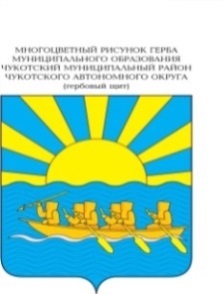 РОССИЙСКАЯ  ФЕДЕРАЦИЯЧУКОТСКИЙ  АВТОНОМНЫЙ  ОКРУГ  СОВЕТ  ДЕПУТАТОВ  МУНИЦИПАЛЬНОГО  ОБРАЗОВАНИЯЧУКОТСКИЙ  МУНИЦИПАЛЬНЫЙ  РАЙОНРЕШЕНИЕ(ХХX сессия   шестого созыва)от 25 декабря 2020 года № 158с. ЛаврентияО бюджете муниципального образования Чукотский муниципальный район на 2021 годРуководствуясь Бюджетным кодексом Российской Федерации, Законом Чукотского автономного округа «Об окружном бюджете на 2021 год и на плановый период 2022 и 2023 годов», Уставом муниципального образования Чукотский муниципальный район, Совет депутатов муниципального образования Чукотский муниципальный районРЕШИЛ:Статья 1. Основные характеристики бюджета муниципального образования Чукотский муниципальный район на 2021 год Утвердить основные характеристики бюджета муниципального образования Чукотский муниципальный район на 2021 год:прогнозируемый общий объем доходов бюджета муниципального образования Чукотский муниципальный район в сумме 1 490 819,7 тыс. рублей;общий объем расходов бюджета муниципального образования Чукотский муниципальный район в сумме 1 471 319,7 тыс. рублей;верхний предел муниципального долга муниципального образования Чукотский муниципальный район на 01 января 2022 года в сумме 0,0 тыс. рублей, верхний предел долга по муниципальным гарантиям муниципального образования Чукотский муниципальный район в сумме 0,0 тыс. рублей;профицит бюджета муниципального образования Чукотский муниципальный район в сумме 19 500,0 тыс. рублей.Статья 2. Нормативы распределения доходов на 2021 год1. Отчисления в бюджет муниципального района от федеральных налогов и сборов, налогов, предусмотренных специальными налоговыми режимами, региональных налогов и сборов  осуществляются по нормативам, установленным Бюджетным кодексом Российской Федерации и Законом Чукотского автономного округа от 25 ноября 2005 года № 86-ОЗ «О единых нормативах отчислений в бюджеты муниципальных районов, городских округов Чукотского автономного округа от отдельных федеральных налогов, в том числе от налогов, предусмотренных специальными налоговыми режимами, подлежащих зачислению в соответствии с Бюджетным кодексом Российской Федерации и законодательством о налогах и сборах в окружной бюджет», Законом Чукотского автономного округа  «Об окружном бюджете на 2021 год и на плановый период 2022 и 2023 годов».2. Утвердить нормативы распределения доходов между бюджетом муниципального образования Чукотский муниципальный район и бюджетами поселений Чукотского муниципального района на 2021 год согласно приложению 1 к настоящему Решению.   Статья 3. Главные администраторы доходов, администраторы доходов и главные администраторы источников финансирования дефицита бюджета муниципального образования Чукотский муниципальный район. Особенности администрирования доходов бюджета муниципального образования Чукотский муниципальный район в 2021 году1. Утвердить:1) перечень главных администраторов доходов бюджета муниципального образования Чукотский муниципальный район согласно приложению 2 к настоящему Решению;2) перечень администраторов доходов бюджета муниципального образования Чукотский муниципальный район – территориальных органов (подразделений) федеральных органов государственной власти в соответствии с законодательством Российской Федерации согласно приложению 3 к настоящему Решению в соответствии с законодательством Российской Федерации;3) перечень администраторов доходов бюджета муниципального образования Чукотский муниципальный район – органов государственной власти Чукотского автономного округа в соответствии с законодательством Российской Федерации согласно приложению 4 к настоящему Решению;4) перечень главных администраторов источников внутреннего финансирования дефицита бюджета муниципального образования Чукотский муниципальный район, согласно приложению 5 к настоящему Решению;5) в случаях изменения в 2021 году состава и (или) функций главных администраторов доходов бюджета, а также изменения принципов назначения и присвоения структуры кодов классификации доходов бюджетов изменения в перечень главных администраторов доходов бюджета, а также в состав закрепленных за ним кодов классификации доходов бюджетов вносятся на основании нормативного правового акта (муниципального правового акта) финансового органа без внесения изменений в настоящее Решение. Статья 4. Доходы бюджета муниципального образования Чукотский муниципальный район на 2021 год 1. Учесть в бюджете муниципального образования Чукотский муниципальный район на 2021 год поступления прогнозируемых доходов по классификации доходов бюджетов согласно приложению 6 к настоящему Решению.2. Утвердить в пределах общего объема доходов, установленного пунктом 1 статьи 1 настоящего Решения, объем безвозмездных поступлений, получаемых из окружного бюджета в сумме 1 416 994,3 тыс. рублей в том числе:1) дотации бюджету муниципального района на выравнивание уровня бюджетной обеспеченности в сумме – 637 840,5 тыс. рублей;2) субсидии в сумме 163 787,2 тыс. рублей, в том числе:на мероприятия по проведению оздоровительной кампании детей, находящихся в трудной жизненной ситуации – 7 560,0 тыс. рублей;на обеспечение жителей района социально - значимыми продовольственными товарами – 53 900,0 тыс. рублей;на создание в общеобразовательных организациях, расположенных в сельской местности, условий для занятий физической культурой и спортом – 1 451,7 тыс. рублей;на реализацию мероприятий по обеспечению жильем молодых семей – 2 222,0 тыс. рублей;на обеспечение комплексного развития сельских территорий – 11 428,9 тыс. рублей;на финансовую поддержку производства социально значимых видов хлеба – 16 500,0 тыс. рублей;на приобретение оборудования и товарно - материальных ценностей для нужд муниципальных образовательных организаций – 1 000,0 тыс. рублей;на финансовую поддержку субъектов предпринимательской деятельности, осуществляющих деятельность в сельской местности – 9 090,9 тыс. рублей;на компенсацию затрат проезда к месту обучения и обратно обучающимся в общеобразовательных организациях в пределах Чукотского автономного округа – 1 547,0 тыс. рублей;на выполнение ремонтных работ в муниципальных образовательных организациях – 25 000,0 тыс. рублей;на выполнение ремонтных работ в муниципальных учреждениях культуры и спорта – 6 419,0 тыс. рублей;на частичную компенсацию организациям ЖКХ затрат по уплате лизинговых платежей по договорам финансовой аренды (лизинга) техники и оборудования – 8 729,7 тыс. рублей;на проведение массовых физкультурных мероприятий среди различных категорий населения – 300,0 тыс. рублей на обеспечение безопасности образовательных организаций – 255,0 тыс. рублей;на организацию бесплатного горячего питания обучающихся, осваивающих образовательные программы начального общего образования   – 12 173,0 тыс. рублей;на софинансирование расходных обязательств по исполнению полномочий органов местного самоуправления в сфере водоснабжения и водоотведения – 6 210,0 тыс. рублей.3) субвенции в сумме 599 898,8 тыс. рублей, в том числе:на обеспечение жилыми помещениями детей-сирот, детей, оставшихся без попечения родителей, а также детей, находящихся под опекой (попечительством) не имеющих закрепленного жилого помещения – 24 648,9 тыс. рублей;на оплату жилья и коммунальных услуг отдельным категориям граждан, проживающих в сельской местности – 6 294,0 тыс. рублей;на государственную регистрацию актов гражданского состояния – 2 042,4 тыс. рублей;на обеспечение деятельности комиссии по делам несовершеннолетних – 1 808,8 тыс. рублей;на обеспечение деятельности административной комиссии – 216,8 тыс. рублей;на организацию проведения мероприятий по предупреждению и ликвидации болезней животных, их лечению, отлову и содержанию безнадзорных животных, защите населения от болезней, общих для человека и животных – 1 376,5 тыс. рублей;на осуществление регистрации и учета граждан, имеющих право на получение жилищной субсидии в связи с переселением – 13,6 тыс. рублей;на обеспечение государственных гарантий прав граждан на получение общедоступного и бесплатного дошкольного, начального общего, основного общего, среднего (полного) общего образования, а также дополнительного образования в общеобразовательных муниципальных учреждениях – 563 497,8 тыс. рублей.4) Межбюджетные трансферты в сумме 15 467,8 тыс. рублей на ежемесячное денежное вознаграждение за классное руководство педагогическим работникам государственных и муниципальных общеобразовательных организаций.Статья 5. Бюджетные ассигнования бюджета муниципального образования Чукотский муниципальный район на 2021 год1. Утвердить в пределах общего объема расходов, установленного пунктом 2 статьи 1 настоящего Решения:1) распределение бюджетных ассигнований по разделам, подразделам, целевым статьям (муниципальным программам муниципального образования Чукотский муниципальный район и непрограммным направлениям деятельности), группам видов расходов классификации расходов бюджетов на 2021 год согласно приложению 7 к настоящему Решению;2) ведомственную структуру расходов бюджета муниципального образования Чукотский муниципальный район на 2021 год согласно приложению 8 к настоящему Решению;3) распределение бюджетных ассигнований по целевым статьям (муниципальным программам муниципального образования Чукотский муниципальный район и непрограммным направлениям деятельности), группам видов расходов, разделам, подразделам классификации расходов бюджетов на 2021 год согласно приложению 9 к настоящему Решению.4) объем резервного фонда Администрации муниципального образования Чукотский муниципальный район на непредвиденные расходы в сумме 3 940,8 тыс. рублей;5) объем бюджетных ассигнований на осуществление переданных отдельных государственных полномочий Российской Федерации на 2021 год в сумме 2 042,4 тысяч рублей;6) объем бюджетных ассигнований на осуществление переданных отдельных государственных полномочий Чукотского автономного округа на 2021 год в сумме 34 358,6 тысяч рублей;7)  объем Дорожного фонда муниципального образования Чукотский муниципальный район на 2021 год в сумме 7 586,7 тысяч рублей;8) объем иных межбюджетных трансфертов, предоставляемых из бюджета муниципального образования Чукотский муниципальный район бюджетам сельских поселений на 2021 год в сумме 16 917,0 тыс. рублей с распределением согласно приложению 10. 2. Установить, что субсидии юридическим лицам (за исключением субсидий муниципальным учреждениям), индивидуальным предпринимателям, физическим лицам – производителям товаров, работ, услуг и субсидии на муниципальную поддержку отдельных общественных и иных некоммерческих организаций, не являющихся муниципальными учреждениями, предусмотренные настоящим Решением, предоставляются в порядке, установленном Администрацией муниципального образования Чукотский муниципальный район.Статья 6. Предоставление муниципальных преференций1. Порядок определения размера муниципальных преференций устанавливается Администрацией муниципального образования Чукотский муниципальный район.2. Предоставить муниципальные преференции хозяйствующим субъектам в целях обеспечения жизнедеятельности населения Чукотского муниципального района в том числе:1) Муниципальному унитарному предприятию муниципального образования Чукотский муниципальный район «Айсберг»:– на возмещение недополученных доходов от оказания услуг населению сельских поселений Уэлен, Инчоун по помывке в низкорентабельной бане, в форме субсидий в сумме 5 306,7 тыс. рублей в порядке, определяемом Администрацией муниципального образования Чукотский муниципальный район;–  на возмещение специализированным службам по вопросам похоронного дела стоимости услуг, предоставляемых согласно гарантированному перечню услуг по погребению на безвозмездной основе в форме субсидий в сумме 2 556,1 тыс. рублей в порядке, определяемом Администрацией муниципального образования Чукотский муниципальный район;–  на возмещение затрат на содержание взлетно-посадочных площадок сельских поселений в форме субсидий в сумме 344,0 тыс. рублей в порядке, определяемом Администрацией муниципального образования Чукотский муниципальный район;–  на возмещение недополученных доходов, связанных с предоставлением населению коммунальных ресурсов (услуг) по тарифам, не обеспечивающим возмещение издержек в части расходов на нецентрализованное водоотведение (откачку выгребных ям) в сумме 48 397,9 тыс. рублей в порядке, определяемом Администрацией муниципального образования Чукотский муниципальный район; –  на содержание межпоселенческой автомобильной дороги «Лаврентия-Лорино» в сумме 15 750,9 тыс. рублей в порядке, определяемом Администрацией муниципального образования Чукотский муниципальный район; –  на ремонт участков межпоселенческой автомобильной дороги «Лаврентия-Лорино» в сумме 15 750,9 тыс. рублей в порядке, определяемом Администрацией муниципального образования Чукотский муниципальный район; –  на софинансирование расходных обязательств по исполнению полномочий органов местного самоуправления в сфере водоснабжения и водоотведения в сумме 6 216,3 тыс. рублей в порядке, определяемом Администрацией муниципального образования Чукотский муниципальный район; – в виде передачи муниципального имущества в безвозмездное пользование: а) сельское поселение Лаврентия: нежилое помещение по ул. Дежнева д. 48, общей площадью 242,70 кв. м., нежилое помещение по ул. Челюскинцев д. 18, общей площадью 182,00 кв. м., нежилое помещение по ул. Сычева д. 19, общей площадью 52,80 кв. м.; б) сельское поселение Лорино: нежилое помещение по ул. Челюскинцев д. 6, общей площадью 226,4 кв. м., нежилое помещение по ул. Чукотская 5, общей площадью 199,5 кв. м., здание пожарного водоема № 2 по ул. Енок д.14а, общей площадью 78,40 кв. м.;в) сельское поселение Уэлен: нежилое помещение по ул. Дежнева д. 14б, общей площадью 307,10 кв. м., нежилое помещение по ул. Набережная д. 13, общей площадью 156,00 кв. м., здание авиаплощадки по ул. Ленина, д. 12, общей площадью 20,00 кв. м.;г) сельское поселение Энурмино: нежилое помещение по ул. Советская, д. 38а, общей площадью 55,00 кв. м.,д) сельское поселение Инчоун: часть нежилого здания по ул. Тынетегина, д. 7, общей площадью 9,3 кв. м.;е) сельское поселение Нешкан: нежилое помещение – ул. Набережная д.16, общей площадью 80,00 кв. м.2) Индивидуальному предпринимателю Кабанцеву Сергею Александровичу:– на возмещение недополученных доходов от оказания услуг населению сельского поселении Лаврентия по помывке в низкорентабельной бане, в форме субсидий в сумме 2 870,1 тыс. рублей в порядке, определяемом Администрацией муниципального образования Чукотский муниципальный район;3) Индивидуальному предпринимателю Чунаеву Роману Александровичу:– на возмещение недополученных доходов от оказания услуг населению сельского поселении Лорино по помывке в низкорентабельной бане, в форме субсидий в сумме 2 312,0 тыс. рублей в порядке, определяемом Администрацией муниципального образования Чукотский муниципальный район;4) Крестьянско-фермерскому хозяйству Индивидуального предпринимателя Оттой Алексея Анатольевича:– на поддержку пушного звероводства в сельскохозяйственном производстве в форме субсидий в сумме 8 265,0 тыс. рублей в порядке, определяемом Администрацией муниципального образования Чукотский муниципальный район;5) Индивидуальному предпринимателю Кабанову Василию Викторовичу:– на возмещение недополученных доходов, возникших в связи с предоставлением услуг по перевозке пассажиров общественным автомобильным транспортом в сумме 1 590,7 тыс. рублей в форме субсидий в порядке, определяемом Администрацией муниципального образования Чукотский муниципальный район;6) Обществу с ограниченной ответственностью «Берингов пролив»:– на финансовую поддержку производства социально – значимых видов хлеба в сумме 16 516,8 тыс. рублей в форме субсидий в порядке, определяемом Администрацией муниципального образования Чукотский муниципальный район;– на обеспечение населения социально значимыми продовольственными товарами в сумме 53 958,4 тыс. рублей в форме субсидий в порядке, определяемом Администрацией муниципального образования Чукотский муниципальный район;7) Обществу с ограниченной ответственностью «Лаврентьевский»:– на финансовую поддержку на создание благоприятных условий для устойчивого производства молочной продукции в сумме 2 725,2 тысяч рублей в форме субсидий в порядке, определяемом Администрацией муниципального образования Чукотский муниципальный район. Статья 7. Заключение и оплата органами местного самоуправления и муниципальными учреждениями договоров (контрактов), исполнение которых осуществляется за счет средств бюджета муниципального образования Чукотский муниципальный район на 2021 год1. Установить, что органы местного самоуправления и муниципальные учреждения, финансируемые из бюджета муниципального образования Чукотский муниципальный район, при заключении муниципальных договоров (контрактов) на поставку товаров, выполнение работ, оказание услуг в пределах доведенных им лимитов бюджетных обязательств на 2021 год вправе предусматривать авансовые платежи:1) в размере до 100 процентов суммы договора (муниципального контракта), но не более лимитов бюджетных обязательств, доведенных на соответствующий финансовый год – по договорам (муниципальным контрактам)  об оказании услуг связи, услуг банка, связанных с исполнением публичных нормативных обязательств и предоставлением иных социальных выплат, транспортных услуг, о подписке на печатные издания и об их приобретении, обучении на курсах повышения квалификации, профессиональном обучении, за проживание в гостиницах, приобретении авиа- и железнодорожных билетов, учебников, учебно-методического оборудования, компьютерной и оргтехники, на закупку оборудования и материалов по договорам подряда, на выполнение работ по реконструкции зданий, о проведении проектно-изыскательских работ, по договорам (муниципальным контрактам) на оказание услуг по размещению и поддержке ресурсов в сети Интернет;2) в размере до 30 процентов суммы договора (муниципального контракта), но не более 30 процентов лимитов бюджетных обязательств, доведенных на соответствующий финансовый год, по остальным договорам (муниципальным контрактам), если иное не предусмотрено законодательством Российской Федерации. 2. Установить, что органы местного самоуправления и муниципальные учреждения (включая бюджетные учреждения) муниципального образования Чукотский муниципальный район вправе предусматривать в заключаемых ими в 2021 году договорах (муниципальных контрактах) о выполнении работ по строительству, реконструкции и капитальному ремонту объектов капитального строительства муниципальной собственности  муниципального образования Чукотский муниципальный район на сумму 50 000,0 тыс. рублей и более авансовые платежи в размере, не превышающем 50 процентов суммы договора (муниципального контракта), но не более лимитов бюджетных обязательств, доведенных до них в установленном порядке на указанные цели на соответствующий финансовый год.Размер авансовых платежей по договорам (муниципальным контрактам), источником финансового обеспечения которых являются субсидии из федерального и окружного бюджета, устанавливается в соответствии с нормативными правовыми актами Правительства Российской Федерации и Правительства Чукотского автономного округа.3. Оплата органами местного самоуправления и муниципальными учреждениями (включая бюджетные учреждения) муниципального образования Чукотский муниципальный район договоров (муниципальных контрактов) в размере платежей за декабрь 2020 года осуществляется в пределах утвержденных им лимитов бюджетных обязательств первого квартала 2021 года в соответствии с классификациями расходов бюджета и операций сектора государственного управления.Статья 8. Источники внутреннего финансирования дефицита бюджета муниципального образования Чукотский муниципальный районУтвердить источники внутреннего финансирования дефицита бюджета муниципального образования Чукотский муниципальный район на 2021 год согласно приложению 11 к настоящему Решению.Статья 9. Муниципальный долг бюджета муниципального образования Чукотский муниципальный район1. Утвердить программу муниципальных внутренних заимствований муниципального образования Чукотский муниципальный район на 2021 год согласно приложению 12 к настоящему Решению.2. Утвердить программу муниципальных гарантий муниципального образования Чукотский муниципальный район на 2021 год согласно приложению 13 к настоящему Решению.Статья 10. Особенности исполнения бюджета муниципального образования Чукотский муниципальный район в 2021 году1. Установить в соответствии с Бюджетным кодексом Российской Федерации основания для внесения изменений в показатели сводной бюджетной росписи бюджета муниципального образования Чукотский муниципальный район без внесения изменений в настоящее Решение, связанные с особенностями исполнения бюджета Чукотского муниципального района и (или) перераспределения бюджетных ассигнований между главными распорядителями средств бюджета муниципального района:1) перераспределение бюджетных ассигнований в пределах, предусмотренных главным распорядителям средств бюджета муниципального образования Чукотский муниципальный район на предоставление субсидий бюджетным учреждениям на финансовое обеспечение муниципального задания на оказание муниципальных услуг (выполнение работ) и субсидий бюджетным учреждениям на иные цели, между разделами, подразделами, целевыми статьями и группами видов расходов классификации расходов бюджетов; 2) перераспределение бюджетных ассигнований в связи с уточнением и (или) изменением классификации расходов бюджетов, классификации источников финансирования дефицитов бюджетов; 3) перераспределение бюджетных ассигнований на исполнение судебных решений по искам к муниципальному образованию Чукотский муниципальный район, удовлетворяемых за счет средств муниципального образования Чукотский муниципальный район;4) перераспределение бюджетных ассигнований по кодам бюджетной классификации расходов в связи с их распределением и (или) предоставлением в форме межбюджетных трансфертов бюджетам муниципальных образований Чукотского муниципального района, по основаниям, предусмотренным законодательством Российской Федерации и муниципальными правовыми актами муниципального образования Чукотский муниципальный район;5) перераспределение бюджетных ассигнований на реализацию муниципальных программ по основаниям, предусмотренным законодательством Российской Федерации и нормативно правовыми актами муниципального образования Чукотский муниципальный район;6) перераспределение бюджетных ассигнований в случае реорганизации и изменения типа муниципальных учреждений Чукотского муниципального района;7) перераспределение бюджетных ассигнований в части увеличения бюджетных ассигнований по кодам бюджетной классификации расходов бюджетов на сумму средств, необходимых для выполнения условий софинансирования по субсидиям, предоставленным бюджету муниципального образования Чукотский муниципальный район из окружного бюджета, в том числе путем введения новых кодов бюджетной классификации расходов;8) перераспределения бюджетных ассигнований по кодам бюджетной классификации расходов бюджетов в связи с их распределением и предоставлением в форме межбюджетных трансфертов бюджету муниципального образования Чукотский муниципальный район по основаниям, предусмотренным законодательством Российской Федерации и Чукотского автономного округа;9) перераспределения бюджетных ассигнований по разделам, подразделам, целевым статьям и группам видов расходов классификации расходов бюджетов при возникновении недостатка в средствах, в пределах общего объема бюджетных ассигнований, предусмотренных главному распорядителю бюджетных средств в текущем финансовом году;10) в иных случаях, предусмотренных бюджетным законодательством Российской Федерации, законодательством Чукотского автономного округа, а также правовыми актами муниципального образования Чукотский муниципальный район.2. Установить в соответствии с Бюджетным кодексом Российской Федерации, что основанием для внесения в 2021 году изменений в показатели сводной бюджетной росписи бюджета муниципального образования Чукотский муниципальный район является распределение зарезервированных в составе утвержденных пунктом 2 статьи 1 настоящего Решения: 1) бюджетных ассигнований, предусмотренных на 2021 год по подразделу «Резервные фонды» раздела «Общегосударственные вопросы» классификации расходов бюджетов на непредвиденные расходы за счет средств резервного фонда Администрации муниципального образования Чукотский муниципальный район в объеме 3 940,8 тыс. рублей;2) бюджетных ассигнований, предусмотренных на 2021 год по подразделу «Резервные фонды» раздела «Общегосударственные вопросы» классификации расходов бюджетов на компенсацию расходов, связанных с переездом в соответствии с Решением Совета депутатов муниципального образования Чукотский муниципальный район от 14.03.2008 г. № 5 "О некоторых гарантиях и компенсациях для лиц, работающих в организациях, финансируемых из бюджета муниципального образования Чукотский муниципальный район", в объеме 1 308,0 тыс. рублей;3) бюджетных ассигнований, предусмотренных на 2021 год по подразделу «Другие общегосударственные вопросы» раздела «Общегосударственные вопросы» классификации расходов бюджетов на софинансирование проектов инициативного бюджетирования в объеме 500,0 тыс. рублей;3. Порядок использования (порядок принятия решений об использовании, о перераспределении) зарезервированных бюджетных ассигнований, указанных в части 2 настоящей статьи, устанавливается Администрацией муниципального образования Чукотский муниципальный район.Статья 11. Вступление в силу настоящего решенияНастоящее Решение вступает в силу с 01 января 2021 года и подлежит официальному опубликованию (обнародованию) в установленном порядке.Председатель Совета депутатов                                              Л.М. Калашникова    Глава муниципального образованияЧукотский муниципальный район			                              Л.П. Юрочко«25» декабря 2020 годаПриложение 1
к Решению Совета депутатов
муниципального образования
Чукотский муниципальный район  «О бюджете муниципального образования Чукотский муниципальный район на 2021 год»Приложение 1
к Решению Совета депутатов
муниципального образования
Чукотский муниципальный район  «О бюджете муниципального образования Чукотский муниципальный район на 2021 год»Приложение 1
к Решению Совета депутатов
муниципального образования
Чукотский муниципальный район  «О бюджете муниципального образования Чукотский муниципальный район на 2021 год»Нормативы распределения доходов между бюджетом муниципального образования  Чукотский муниципальный район и бюджетами поселений 
Чукотского муниципального района на 2021 годНормативы распределения доходов между бюджетом муниципального образования  Чукотский муниципальный район и бюджетами поселений 
Чукотского муниципального района на 2021 годНормативы распределения доходов между бюджетом муниципального образования  Чукотский муниципальный район и бюджетами поселений 
Чукотского муниципального района на 2021 годНормативы распределения доходов между бюджетом муниципального образования  Чукотский муниципальный район и бюджетами поселений 
Чукотского муниципального района на 2021 годНормативы распределения доходов между бюджетом муниципального образования  Чукотский муниципальный район и бюджетами поселений 
Чукотского муниципального района на 2021 год(в процентах)Код бюджетной классификации Российской ФедерацииНаименование доходаБюджет муниципального районаБюджет муниципального районаБюджеты поселений123341 09 00000 00 0000 000Задолженность и перерасчеты по отмененным налогам, сборам и иным обязательным платежам1 09 07053 05 0000 110Прочие местные налоги и сборы, мобилизуемые на территориях муниципальных районов1001001 13 00000 00 0000 000Доходы от оказания платных услуг и компенсации затрат государства1 13 01995 05 0000 130  Прочие доходы от оказания платных услуг (работ) получателями средств бюджетов муниципальных районов1001001 13 01995 10 0000 130Прочие доходы от оказания платных услуг (работ) получателями средств бюджетов сельских поселений1001 13 02065 05 0000 130Доходы, поступающие в порядке возмещения расходов, понесенных в связи с эксплуатацией имущества муниципальных районов1001001 13 02065 10 0000 130Доходы, поступающие в порядке возмещения расходов, понесенных в связи с эксплуатацией имущества сельских поселений1001 13 02995 05 0000 130Прочие доходы от компенсации затрат бюджетов муниципальных районов1001001 13 02995 10 0000 130Прочие доходы от компенсации затрат бюджетов сельских поселений1001 15 00000 00 0000 000Административные платежи и сборы1 15 02050 05 0000 140Платежи, взимаемые органами местного самоуправления (организациями) муниципальных районов за выполнение определенных функций1001001 15 02050 10 0000 140Платежи, взимаемые органами местного самоуправления (организациями) сельских поселений за выполнение определенных функций1001 17 00000 00 0000 000Прочие неналоговые доходы1 17 01050 05 0000 180Невыясненные поступления, зачисляемые в бюджеты муниципальных районов1001001 17 01050 10 0000 180Невыясненные поступления, зачисляемые в бюджеты сельских поселений1001 17 05050 05 0000 180Прочие неналоговые доходы бюджетов муниципальных районов1001001 17 05050 10 0000 180Прочие неналоговые доходы бюджетов сельских поселений100Приложение 2
к Решению Совета депутатов муниципального образования Чукотский муниципальный район  «О бюджете муниципального образования Чукотский муниципальный район на 2021 год»Перечень главных администраторов доходов бюджета муниципального образования Чукотский муниципальный район Перечень главных администраторов доходов бюджета муниципального образования Чукотский муниципальный район Перечень главных администраторов доходов бюджета муниципального образования Чукотский муниципальный район Код бюджетной классификации Российской ФедерацииКод бюджетной классификации Российской ФедерацииНаименование главного администратора доходов бюджета муниципального образованияглавного администратора доходовдоходов бюджета муниципального образованияНаименование главного администратора доходов бюджета муниципального образования123803Управление финансов, экономики и имущественных отношений муниципального образования Чукотский муниципальный район8031 08 07174 01 1000 110Государственная пошлина за выдачу органом местного самоуправления муниципального района специального разрешения на движение по автомобильным дорогам транспортных средств, осуществляющих перевозки опасных, тяжеловесных и (или) крупногабаритных грузов, зачисляемая в бюджеты муниципальных районов8031 08 07174 01 4000 110Государственная пошлина за выдачу органом местного самоуправления муниципального района специального разрешения на движение по автомобильным дорогам транспортных средств, осуществляющих перевозки опасных, тяжеловесных и (или) крупногабаритных грузов, зачисляемая в бюджеты муниципальных районов8031 11 02033 05 0000 120Доходы от размещения временно свободных средств бюджетов муниципальных районов8031 11 05013 05 0000 120Доходы, получаемые в виде арендной платы за земельные участки, государственная собственность на которые не разграничена и которые расположены в границах сельских поселений и межселенных территорий муниципальных районов, а также средства от продажи права на заключение договоров аренды указанных земельных участков8031 11 05025 05 0000 120Доходы, получаемые в виде арендной платы, а также средства от продажи права на заключение договоров аренды за земли, находящиеся в собственности муниципальных районов (за исключением земельных участков муниципальных бюджетных и автономных учреждений)8031 11 05035 05 0000 120Доходы от сдачи в аренду имущества, находящегося в оперативном управлении органов управления муниципальных районов и созданных ими учреждений (за исключением имущества муниципальных бюджетных и автономных учреждений)8031 11 05075 05 0000 120Доходы от сдачи в аренду имущества, составляющего казну муниципальных районов (за исключением земельных участков)8031 11 07015 05 0000 120Доходы от перечисления части прибыли, остающейся после уплаты налогов и иных обязательных платежей муниципальных унитарных предприятий, созданных муниципальными районами8031 11 09045 05 0000 120Прочие поступления от использования имущества, находящегося в собственности муниципальных районов (за исключением имущества муниципальных бюджетных и автономных учреждений, а также имущества муниципальных унитарных предприятий, в том числе казенных)8031 13 01995 05 0000 130Прочие доходы от оказания платных услуг (работ) получателями средств бюджетов муниципальных районов8031 13 02065 05 0000 130Доходы, поступающие в порядке возмещения расходов, понесенных в связи с эксплуатацией имущества муниципальных районов8031 13 02995 05 0000 130Прочие доходы от компенсации затрат бюджетов муниципальных районов8031 14 02052 05 0000 410Доходы от реализации имущества, находящегося в оперативном управлении учреждений, находящихся в ведении органов управления муниципальных районов (за исключением имущества муниципальных бюджетных и автономных учреждений), в части реализации основных средств по указанному имуществу8031 14 02053 05 0000 410Доходы от реализации иного имущества, находящегося в собственности муниципальных районов (за исключением имущества муниципальных бюджетных и автономных учреждений, а также имущества муниципальных унитарных предприятий, в том числе казенных), в части реализации основных средств по указанному имуществу8031 14 02052 05 0000 440Доходы от реализации имущества, находящегося в оперативном управлении учреждений, находящихся в ведении органов управления муниципальных районов (за исключением имущества муниципальных бюджетных и автономных учреждений), в части реализации материальных запасов по указанному имуществу8031 14 02053 05 0000 440Доходы от реализации иного имущества, находящегося в собственности муниципальных районов (за исключением имущества муниципальных бюджетных и автономных учреждений, а также имущества муниципальных унитарных предприятий, в том числе казенных), в части реализации материальных запасов по указанному имуществу8031 14 03050 05 0000 410Средства от распоряжения и реализации выморочного  имущества, обращенного в собственность муниципальных районов (в части реализации основных средств по указанному имуществу)8031 14 03050 05 0000 440Средства от распоряжения и реализации выморочного  имущества, обращенного в собственность муниципальных районов (в части реализации материальных запасов по указанному имуществу)8031 14 04050 05 0000 420Доходы от продажи нематериальных активов, находящихся в собственности муниципальных районов8031 14 06013 05 0000 430Доходы от продажи земельных участков, государственная собственность на которые не разграничена и которые расположены в границах сельских поселений и межселенных территорий муниципальных районов8031 15 02050 05 0000 140Платежи, взимаемые органами местного самоуправления (организациями) муниципальных районов за выполнение определенных функций8031 15 03050 05 0000 140Сборы за выдачу лицензий органами местного самоуправления муниципальных районов 8031 16 07010 05 0000 140Штрафы, неустойки, пени, уплаченные в случае просрочки исполнения поставщиком (подрядчиком, исполнителем) обязательств, предусмотренных муниципальным контрактом, заключенным муниципальным органом, казенным учреждением муниципального района8031 16 07090 05 0000 140Иные штрафы, неустойки, пени, уплаченные в соответствии с законом или договором в случае неисполнения или ненадлежащего исполнения обязательств перед муниципальным органом, (муниципальным казенным учреждением) муниципального района8031 16 10031 05 0000 140Возмещение ущерба при возникновении страховых случаев, когда выгодоприобретателями выступают получатели средств бюджета муниципального района8031 16 10032 05 0000 140Прочее возмещение ущерба, причиненного муниципальному имуществу муниципального района (за исключением имущества, закрепленного за муниципальными бюджетными (автономными) учреждениями, унитарными предприятиями)8032 02 15001 05 0000 150Дотации бюджетам муниципальных районов на выравнивание бюджетной обеспеченности из бюджета субъекта Российской Федерации8032 02 15002 05 0000 150Дотации бюджетам муниципальных районов на поддержку мер по обеспечению сбалансированности бюджетов8032 02 15009 05 0000 150Дотации бюджетам муниципальных районов на частичную компенсацию дополнительных расходов на повышение оплаты труда работников бюджетной сферы и иные цели8032 02 25497 05 0000 150Субсидии бюджетам муниципальных районов на реализацию мероприятий по обеспечению жильем молодых семей8032 02 29999 05 0000 150Прочие субсидии бюджетам муниципальных районов8032 02 39999 05 0000 150Прочие субвенции бюджетам муниципальных районов8032 02 40014 05 0000 150Межбюджетные трансферты, передаваемые бюджетам муниципальных районов из бюджетов поселений на осуществление части полномочий по решению вопросов местного значения в соответствии с заключенными соглашениями8032 02 49999 05 0000 150Прочие межбюджетные трансферты, передаваемые бюджетам муниципальных районов8032 08 05000 05 0000 150Перечисления из бюджетов муниципальных районов (в бюджеты муниципальных районов) для осуществления возврата (зачета) излишне уплаченных или излишне взысканных сумм налогов, сборов и иных платежей, а также сумм процентов за несвоевременное осуществление такого возврата и процентов, начисленных на излишне взысканные суммы8032 18 05010 05 0000 150Доходы бюджетов муниципальных районов от возврата бюджетными учреждениями остатков субсидий прошлых лет8032 18 05030 05 0000 150Доходы бюджетов муниципальных районов от возврата иными организациями остатков субсидий прошлых лет8032 18 60010 05 0000 150Доходы бюджетов муниципальных районов от возврата прочих остатков субсидий, субвенций и иных межбюджетных трансфертов, имеющих целевое назначение, прошлых лет из бюджетов поселений**8032 19 25497 05 0000 150Возврат остатков субсидий на реализацию мероприятий по обеспечению жильем молодых семей из бюджетов муниципальных районов8032 19 60010 05 0000 150Возврат прочих остатков субсидий, субвенций и иных межбюджетных трансфертов, имеющих целевое назначение, прошлых лет из бюджетов муниципальных районов805Администрация муниципального образования Чукотский муниципальный район8051 08 07150 01 1000 110Государственная пошлина за выдачу разрешения на установку рекламной конструкции8051 08 07150 01 4000 110Государственная пошлина за выдачу разрешения на установку рекламной конструкции8051 08 07174 01 1000 110Государственная пошлина за выдачу органом местного самоуправления муниципального района специального разрешения на движение по автомобильным дорогам транспортных средств, осуществляющих перевозки опасных, тяжеловесных и (или) крупногабаритных грузов, зачисляемая в бюджеты муниципальных районов8051 08 07174 01 4000 110Государственная пошлина за выдачу органом местного самоуправления муниципального района специального разрешения на движение по автомобильным дорогам транспортных средств, осуществляющих перевозки опасных, тяжеловесных и (или) крупногабаритных грузов, зачисляемая в бюджеты муниципальных районов8051 13 01995 05 0000 130Прочие доходы от оказания платных услуг (работ) получателями средств бюджетов муниципальных районов8051 13 02065 05 0000 130Доходы, поступающие в порядке возмещения расходов, понесенных в связи с эксплуатацией имущества муниципальных районов8051 13 02995 05 0000 130Прочие доходы от компенсации затрат бюджетов муниципальных районов8051 15 02050 05 0000 140Платежи, взимаемые органами местного самоуправления (организациями) муниципальных районов за выполнение определенных функций8051 15 03050 05 0000 140Сборы за выдачу лицензий органами местного самоуправления муниципальных районов 8051 16 01053 01 0000 140Административные штрафы, установленные главой 5 Кодекса Российской Федерации об административных правонарушениях, за административные правонарушения, посягающие на права граждан, налагаемые мировыми судьями, комиссиями по делам несовершеннолетних и защите их прав8051 16 02020 02 0000 140Административные штрафы, установленные законами субъектов Российской Федерации об административных правонарушениях, за нарушение муниципальных правовых актов8051 16 07010 05 0000 140Штрафы, неустойки, пени, уплаченные в случае просрочки исполнения поставщиком (подрядчиком, исполнителем) обязательств, предусмотренных муниципальным контрактом, заключенным муниципальным органом, казенным учреждением муниципального района8051 16 07090 05 0000 140Иные штрафы, неустойки, пени, уплаченные в соответствии с законом или договором в случае неисполнения или ненадлежащего исполнения обязательств перед муниципальным органом, (муниципальным казенным учреждением) муниципального района8051 16 10031 05 0000 140Возмещение ущерба при возникновении страховых случаев, когда выгодоприобретателями выступают получатели средств бюджета муниципального района8051 16 10032 05 0000 140Прочее возмещение ущерба, причиненного муниципальному имуществу муниципального района (за исключением имущества, закрепленного за муниципальными бюджетными (автономными) учреждениями, унитарными предприятиями)8052 02 20077 05 0000 150Субсидии бюджетам муниципальных районов на софинансирование капитальных вложений в объекты муниципальной собственности8052 02 25243 05 0000 150Субсидии бюджетам муниципальных районов на строительство и реконструкцию (модернизацию) объектов питьевого водоснабжения8052 02 25555 05 0000 150Субсидии бюджетам муниципальных районов на реализацию программ формирования современной городской среды8052 02 25567 05 0000 150Субсидии бюджетам муниципальных районов на обеспечение устойчивого развития сельских территорий8052 02 25576 05 0000 150Субсидии бюджетам муниципальных районов Российской Федерации на обеспечение комплексного развития сельских территорий8052 02 27576 05 0000 150Субсидии бюджетам муниципальных районов на софинансирование капитальных вложений в объекты государственной (муниципальной) собственности в рамках обеспечения комплексного развития сельских территорий8052 02 29999 05 0000 150Прочие субсидии бюджетам муниципальных районов8052 02 35082 05 0000 150Субвенции бюджетам муниципальных районов на предоставление жилых помещений детям-сиротам и детям, оставшимся без попечения родителей, лицам из  их числа по договорам найма специализированных жилых помещений8052 02 35120 05 0000 150Субвенции бюджетам муниципальных районов на осуществление полномочий по составлению (изменению) списков кандидатов в присяжные заседатели федеральных судов общей юрисдикции в Российской Федерации8052 02 35930 05 0000 150Субвенции бюджетам муниципальных районов на государственную регистрацию актов гражданского состояния8052 02 39999 05 0000 150Прочие субвенции бюджетам муниципальных районов8052 02 40014 05 0000 150Межбюджетные трансферты, передаваемые бюджетам муниципальных районов из бюджетов поселений на осуществление части полномочий по решению вопросов местного значения в соответствии с заключенными соглашениями8052 02 49999 05 0000 150Прочие межбюджетные трансферты, передаваемые бюджетам муниципальных районов8052 18 05010 05 0000 150Доходы бюджетов муниципальных районов от возврата бюджетными учреждениями остатков субсидий прошлых лет8052 18 05030 05 0000 150Доходы бюджетов муниципальных районов от возврата иными организациями остатков субсидий прошлых лет8052 18 60010 05 0000 150Доходы бюджетов муниципальных районов от возврата прочих остатков субсидий, субвенций и иных межбюджетных трансфертов, имеющих целевое назначение, прошлых лет из бюджетов поселений**8052 19 25567 05 0000 150Возврат остатков субсидий на реализацию мероприятий по устойчивому развитию сельских территорий из бюджетов муниципальных районов8052 19 35930 05 0000 150Возврат остатков субвенций на государственную регистрацию актов гражданского состояния из бюджетов муниципальных районов8052 19 60010 05 0000 150Возврат прочих остатков субсидий, субвенций и иных межбюджетных трансфертов, имеющих целевое назначение, прошлых лет из бюджетов муниципальных районов808Управление социальной политики администрации муниципального образования Чукотский муниципальный район8081 13 01995 05 0000 130Прочие доходы от оказания платных услуг (работ) получателями средств бюджетов муниципальных районов8081 13 02065 05 0000 130Доходы, поступающие в порядке возмещения расходов, понесенных в связи с эксплуатацией имущества муниципальных районов8081 13 02995 05 0000 130Прочие доходы от компенсации затрат бюджетов муниципальных районов8081 15 02050 05 0000 140Платежи, взимаемые органами местного самоуправления (организациями) муниципальных районов за выполнение определенных функций8081 16 07010 05 0000 140Штрафы, неустойки, пени, уплаченные в случае просрочки исполнения поставщиком (подрядчиком, исполнителем) обязательств, предусмотренных муниципальным контрактом, заключенным муниципальным органом, казенным учреждением муниципального района8081 16 07090 05 0000 140Иные штрафы, неустойки, пени, уплаченные в соответствии с законом или договором в случае неисполнения или ненадлежащего исполнения обязательств перед муниципальным органом, (муниципальным казенным учреждением) муниципального района8081 16 10031 05 0000 140Возмещение ущерба при возникновении страховых случаев, когда выгодоприобретателями выступают получатели средств бюджета муниципального района8082 02 20077 05 0000 150Субсидии бюджетам муниципальных районов на софинансирование капитальных вложений в объекты муниципальной собственности8082 02 25097 05 0000 150Субсидии бюджетам муниципальных районов на создание в общеобразовательных организациях, расположенных в сельской местности и малых городах, условий для занятий физической культурой и спортом8082 02 25228 05 0000 150Субсидии бюджетам муниципальных районов на оснащение объектов спортивной инфраструктуры спортивно-технологическим оборудованием8082 02 25304 05 0000 150Субсидии бюджетам муниципальных районов на организацию бесплатного горячего питания обучающихся, получающих начальное общее образование в государственных и муниципальных образовательных организациях8082 02 25467 05 0000 150Субсидии бюджетам муниципальных районов на обеспечение развития и укрепления материально-технической базы домов культуры в населенных пунктах с числом жителей до 50 тысяч человек8082 02 25519 05 0000 150Субсидия бюджетам муниципальных районов на поддержку отрасли культуры8082 02 29999 05 0000 150Прочие субсидии бюджетам муниципальных районов8082 02 39999 05 0000 150Прочие субвенции бюджетам муниципальных районов8082 02 45303 05 0000 150Межбюджетные трансферты бюджетам муниципальных районов на ежемесячное денежное вознаграждение за классное руководство педагогическим работникам государственных и муниципальных общеобразовательных организаций8082 02 49999 05 0000 150Прочие межбюджетные трансферты, передаваемые бюджетам муниципальных районов8082 18 05010 05 0000 150Доходы бюджетов муниципальных районов от возврата бюджетными учреждениями остатков субсидий прошлых лет8082 18 60010 05 0000 150Доходы бюджетов муниципальных районов от возврата прочих остатков субсидий, субвенций и иных межбюджетных трансфертов, имеющих целевое назначение, прошлых лет из бюджетов поселений**8082 19 60010 05 0000 150Возврат прочих остатков субсидий, субвенций и иных межбюджетных трансфертов, имеющих целевое назначение, прошлых лет из бюджетов муниципальных районов000Иные доходы  бюджета муниципального образования Чукотский муниципальный район, администрирование которых может осуществляться главными администраторами доходов бюджета муниципального образования Чукотский муниципальный район в пределах их компетенции0001 13 01995 05 0000 130Прочие доходы от оказания платных услуг (работ) получателями средств бюджетов муниципальных районов*0001 13 02995 05 0000 130Прочие доходы от компенсации затрат бюджетов муниципальных районов*0001 15 02050 05 0000 140Платежи, взимаемые органами местного самоуправления (организациями) муниципальных районов за выполнение определенных функций0001 17 01050 05 0000 180Невыясненные поступления, зачисляемые в бюджеты муниципальных районов*0001 17 05050 05 0000 180Прочие неналоговые доходы бюджетов муниципальных районов**Администраторами поступлений по подгруппе доходов 1 13 01995 05 0000 130 0, 1 13 02995 05 0000 130 - "Прочие доходы от оказания платных услуг получателями средств бюджетов муниципальных районов и компенсации затрат бюджетов муниципальных районов", 1 17 01050 05 0000 180 - "Невыясненные поступления, зачисляемые в бюджеты муниципальных районов", 1 17 05050 05 0000 180 - "Прочие неналоговые доходы бюджетов муниципальных районов» являются органы исполнительной власти муниципального образования Чукотский муниципальный район, а также созданные ими бюджетные и казенные учреждения.*Администраторами поступлений по подгруппе доходов 1 13 01995 05 0000 130 0, 1 13 02995 05 0000 130 - "Прочие доходы от оказания платных услуг получателями средств бюджетов муниципальных районов и компенсации затрат бюджетов муниципальных районов", 1 17 01050 05 0000 180 - "Невыясненные поступления, зачисляемые в бюджеты муниципальных районов", 1 17 05050 05 0000 180 - "Прочие неналоговые доходы бюджетов муниципальных районов» являются органы исполнительной власти муниципального образования Чукотский муниципальный район, а также созданные ими бюджетные и казенные учреждения.*Администраторами поступлений по подгруппе доходов 1 13 01995 05 0000 130 0, 1 13 02995 05 0000 130 - "Прочие доходы от оказания платных услуг получателями средств бюджетов муниципальных районов и компенсации затрат бюджетов муниципальных районов", 1 17 01050 05 0000 180 - "Невыясненные поступления, зачисляемые в бюджеты муниципальных районов", 1 17 05050 05 0000 180 - "Прочие неналоговые доходы бюджетов муниципальных районов» являются органы исполнительной власти муниципального образования Чукотский муниципальный район, а также созданные ими бюджетные и казенные учреждения.**Администраторами поступлений по подгруппе доходов 2 18 60010 05 0000 150 "Доходы бюджетов муниципальных районов от возврата прочих остатков субсидий, субвенций и иных межбюджетных трансфертов, имеющих целевое назначение, прошлых лет из бюджетов поселений" являются органы исполнительной власти муниципального образования Чукотский муниципальный район, а также созданные ими бюджетные и казенные учреждения.**Администраторами поступлений по подгруппе доходов 2 18 60010 05 0000 150 "Доходы бюджетов муниципальных районов от возврата прочих остатков субсидий, субвенций и иных межбюджетных трансфертов, имеющих целевое назначение, прошлых лет из бюджетов поселений" являются органы исполнительной власти муниципального образования Чукотский муниципальный район, а также созданные ими бюджетные и казенные учреждения.**Администраторами поступлений по подгруппе доходов 2 18 60010 05 0000 150 "Доходы бюджетов муниципальных районов от возврата прочих остатков субсидий, субвенций и иных межбюджетных трансфертов, имеющих целевое назначение, прошлых лет из бюджетов поселений" являются органы исполнительной власти муниципального образования Чукотский муниципальный район, а также созданные ими бюджетные и казенные учреждения.Приложение 3
к Решению Совета депутатов муниципального образования Чукотский муниципальный район  «О бюджете муниципального образования Чукотский муниципальный район на 2021 год»Перечень администраторов доходов бюджета муниципального образования Чукотский муниципальный район – территориальных органов (подразделений) федеральных органов государственной власти в соответствии с законодательством Российской Федерации Перечень администраторов доходов бюджета муниципального образования Чукотский муниципальный район – территориальных органов (подразделений) федеральных органов государственной власти в соответствии с законодательством Российской Федерации Перечень администраторов доходов бюджета муниципального образования Чукотский муниципальный район – территориальных органов (подразделений) федеральных органов государственной власти в соответствии с законодательством Российской Федерации Код бюджетной классификации Российской ФедерацииКод бюджетной классификации Российской ФедерацииНаименование администратора доходов бюджета муниципального образования администратора доходовдоходов бюджета муниципального образованияНаименование администратора доходов бюджета муниципального образования 123048Северо-Восточное межрегиональное управление Федеральной службы по надзору в сфере природопользования0481 12 01010 01 0000 120Плата за выбросы загрязняющих веществ в атмосферный воздух стационарными объектами0481 12 01030 01 0000 120Плата за сбросы загрязняющих веществ в водные объекты0481 12 01041 01 0000 120Плата за размещение отходов производства0481 12 01042 01 0000 120Плата за размещение твердых коммунальных отходов100Управление Федерального казначейства по Чукотскому автономному округу1001 03 02231 01 0000 110Доходы от уплаты акцизов на дизельное топливо, подлежащие распределению между бюджетами субъектов Российской Федерации и местными бюджетами с учетом установленных дифференцированных нормативов отчислений в местные бюджеты (по нормативам, установленным Федеральным законом о федеральном бюджете в целях формирования дорожных фондов субъектов Российской Федерации)1001 03 02232 01 0000 110Доходы от уплаты акцизов на дизельное топливо, подлежащие распределению между бюджетами субъектов Российской Федерации и местными бюджетами с учетом установленных дифференцированных нормативов отчислений в местные бюджеты (по нормативам, установленным Федеральным законом о федеральном бюджете в целях реализации национального проекта "Безопасные и качественные автомобильные дороги")1001 03 02241 01 0000 110Доходы от уплаты акцизов на моторные масла для дизельных и (или) карбюраторных (инжекторных) двигателей, подлежащие распределению между бюджетами субъектов Российской Федерации и местными бюджетами с учетом установленных дифференцированных нормативов отчислений в местные бюджеты (по нормативам, установленным Федеральным законом о федеральном бюджете в целях формирования дорожных фондов субъектов Российской Федерации)1001 03 02242 01 0000 110Доходы от уплаты акцизов на моторные масла для дизельных и (или) карбюраторных (инжекторных) двигателей, подлежащие распределению между бюджетами субъектов Российской Федерации и местными бюджетами с учетом установленных дифференцированных нормативов отчислений в местные бюджеты (по нормативам, установленным Федеральным законом о федеральном бюджете в целях реализации национального проекта "Безопасные и качественные автомобильные дороги")1001 03 02251 01 0000 110Доходы от уплаты акцизов на автомобильный бензин, подлежащие распределению между бюджетами субъектов Российской Федерации и местными бюджетами с учетом установленных дифференцированных нормативов отчислений в местные бюджеты (по нормативам, установленным Федеральным законом о федеральном бюджете в целях формирования дорожных фондов субъектов Российской Федерации)1001 03 02252 01 0000 110Доходы от уплаты акцизов на автомобильный бензин, подлежащие распределению между бюджетами субъектов Российской Федерации и местными бюджетами с учетом установленных дифференцированных нормативов отчислений в местные бюджеты (по нормативам, установленным Федеральным законом о федеральном бюджете в целях реализации национального проекта "Безопасные и качественные автомобильные дороги")1001 03 02261 01 0000 110Доходы от уплаты акцизов на прямогонный бензин, подлежащие распределению между бюджетами субъектов Российской Федерации и местными бюджетами с учетом установленных дифференцированных нормативов отчислений в местные бюджеты (по нормативам, установленным Федеральным законом о федеральном бюджете в целях формирования дорожных фондов субъектов Российской Федерации)1001 03 02262 01 0000 110Доходы от уплаты акцизов на прямогонный бензин, подлежащие распределению между бюджетами субъектов Российской Федерации и местными бюджетами с учетом установленных дифференцированных нормативов отчислений в местные бюджеты (по нормативам, установленным Федеральным законом о федеральном бюджете в целях реализации национального проекта "Безопасные и качественные автомобильные дороги")182Управление Федеральной налоговой службы по Чукотскому автономному округу1821 01 02000 01 0000 110Налог на доходы физических лиц*1821 03 02000 01 0000 110Акцизы по подакцизным товарам (продукции), производимым на территории Российской Федерации*1821 05 01000 00 0000 110Налог, взимаемый в связи с применением упрощенной системы налогообложения *1821 05 02000 02 0000 110Единый налог на вмененный доход для отдельных видов деятельности*1821 05 03000 01 0000 110Единый сельскохозяйственный налог*1821 05 04000 02 0000 110Налог, взимаемый в связи с применением патентной системы налогообложения *1821 08 03010 01 0000 110Государственная пошлина по делам, рассматриваемым в судах общей юрисдикции, мировыми судьями (за исключением  Верховного Суда Российской Федерации)1821 09 00000 00 0000 000Задолженность и перерасчеты по отмененным налогам, сборам и иным обязательным платежам*1821 16 05160 01 0000 140Штрафы за налоговые правонарушения, установленные Главой 16 Налогового кодекса Российской Федерации1821 16 10129 01 0000 140Доходы от денежных взысканий (штрафов), поступающие в счет погашения задолженности, образовавшейся до 1 января 2020 года, подлежащие зачислению в федеральный бюджет и бюджет муниципального образования по нормативам, действовавшим в 2019 году188Управление Министерства внутренних дел Российской Федерации по Чукотскому автономному округу 1881 16 01201 01 0000 140Административные штрафы, установленные Главой 20 Кодекса Российской Федерации об административных правонарушениях, за административные правонарушения, посягающие на общественный порядок и общественную безопасность, налагаемые судьями федеральных судов, должностными лицами федеральных государственных органов, учреждений, Центрального банка Российской Федерации1881 16 10123 01 0000 140Доходы от денежных взысканий (штрафов), поступающие в счет погашения задолженности, образовавшейся до 1 января 2020 года, подлежащие зачислению в бюджет муниципального образования по нормативам, действовавшим в 2019 году*Администрирование поступлений по всем подстатьям и программам соответствующей статьи осуществляется администратором, указанным в группировочном коде бюджетной классификации.*Администрирование поступлений по всем подстатьям и программам соответствующей статьи осуществляется администратором, указанным в группировочном коде бюджетной классификации.*Администрирование поступлений по всем подстатьям и программам соответствующей статьи осуществляется администратором, указанным в группировочном коде бюджетной классификации.Приложение 4
к Решению Совета депутатов муниципального образования Чукотский муниципальный район   «О бюджете муниципального образования Чукотский муниципальный район на 2021 год»Приложение 4
к Решению Совета депутатов муниципального образования Чукотский муниципальный район   «О бюджете муниципального образования Чукотский муниципальный район на 2021 год»Перечень администраторов доходов бюджета муниципального образования Чукотский муниципальный район – органов государственной власти Чукотского автономного округа в соответствии с законодательством Российской Федерации Перечень администраторов доходов бюджета муниципального образования Чукотский муниципальный район – органов государственной власти Чукотского автономного округа в соответствии с законодательством Российской Федерации Перечень администраторов доходов бюджета муниципального образования Чукотский муниципальный район – органов государственной власти Чукотского автономного округа в соответствии с законодательством Российской Федерации Перечень администраторов доходов бюджета муниципального образования Чукотский муниципальный район – органов государственной власти Чукотского автономного округа в соответствии с законодательством Российской Федерации Перечень администраторов доходов бюджета муниципального образования Чукотский муниципальный район – органов государственной власти Чукотского автономного округа в соответствии с законодательством Российской Федерации Код бюджетной классификации Российской ФедерацииКод бюджетной классификации Российской ФедерацииКод бюджетной классификации Российской ФедерацииКод бюджетной классификации Российской ФедерацииНаименование администратора доходов бюджета муниципального образования администратора доходовадминистратора доходовдоходов бюджета муниципального образованиядоходов бюджета муниципального образованияНаименование администратора доходов бюджета муниципального образования 11223902Департамент промышленной политики Чукотского автономного округа9021 16 01080 01 0000 1401 16 01080 01 0000 1401 16 01080 01 0000 140Административные штрафы, установленные главой 8 Кодекса Российской Федерации об административных правонарушениях, за административные правонарушения в области охраны окружающей среды и природопользования*9021 16 07090 05 0000 1401 16 07090 05 0000 1401 16 07090 05 0000 140Иные штрафы, неустойки, пени, уплаченные в соответствии с законом или договором в случае неисполнения или ненадлежащего исполнения обязательств перед муниципальным органом, (муниципальным казенным учреждением) муниципального районаПриложение 5
к Решению Совета депутатов муниципального образования Чукотский муниципальный район   «О бюджете муниципального образования Чукотский муниципальный район на 2021 год»Перечень главных администраторов источников внутреннего финансирования дефицита бюджета муниципального образования Чукотский муниципальный район Перечень главных администраторов источников внутреннего финансирования дефицита бюджета муниципального образования Чукотский муниципальный район Перечень главных администраторов источников внутреннего финансирования дефицита бюджета муниципального образования Чукотский муниципальный район Перечень главных администраторов источников внутреннего финансирования дефицита бюджета муниципального образования Чукотский муниципальный район Код бюджетной классификации Российской ФедерацииКод бюджетной классификации Российской ФедерацииКод бюджетной классификации Российской ФедерацииНаименование главного администратора источников финансирования дефицита бюджета муниципального образованияглавного админи-стратора источниковглавного админи-стратора источниковисточников финансирования дефицита бюджета муниципального образованияНаименование главного администратора источников финансирования дефицита бюджета муниципального образования1123803Управление финансов, экономики и имущественных отношений муниципального образования Чукотский муниципальный район803 01 03 01 00 05 0000 710 01 03 01 00 05 0000 710Получение кредитов от других бюджетов бюджетной системы Российской Федерации бюджетами  муниципальных районов в валюте Российской Федерации80301 03 01 00 05 0000 81001 03 01 00 05 0000 810Погашение бюджетами муниципальных районов кредитов от других бюджетов бюджетной системы Российской Федерации  в валюте Российской Федерации805Администрация муниципального образования Чукотский муниципальный район807Избирательная комиссия муниципального образования Чукотский муниципальный район808Управление социальной политики Администрации муниципального образования Чукотский муниципальный район809Совет депутатов муниципального образования Чукотский муниципальный район Иные источники финансирования дефицита бюджета муниципального образования Чукотский муниципальный район, администрирование которых может осуществляться главными администраторами источникам финансирования дефицита бюджета муниципального образования Чукотский муниципальный район в пределах их компетенцииИные источники финансирования дефицита бюджета муниципального образования Чукотский муниципальный район, администрирование которых может осуществляться главными администраторами источникам финансирования дефицита бюджета муниципального образования Чукотский муниципальный район в пределах их компетенцииИные источники финансирования дефицита бюджета муниципального образования Чукотский муниципальный район, администрирование которых может осуществляться главными администраторами источникам финансирования дефицита бюджета муниципального образования Чукотский муниципальный район в пределах их компетенцииИные источники финансирования дефицита бюджета муниципального образования Чукотский муниципальный район, администрирование которых может осуществляться главными администраторами источникам финансирования дефицита бюджета муниципального образования Чукотский муниципальный район в пределах их компетенции 01 05 02 01 05 0000 510 01 05 02 01 05 0000 510Увеличение прочих остатков денежных средств бюджетов муниципальных районов 01 05 02 01 05 0000 610 01 05 02 01 05 0000 610Уменьшение прочих остатков денежных средств бюджетов муниципальных районовПриложение 6
к Решению Совета депутатов муниципального образования Чукотский муниципальный район   «О бюджете муниципального образования Чукотский муниципальный район на 2021 год»Приложение 6
к Решению Совета депутатов муниципального образования Чукотский муниципальный район   «О бюджете муниципального образования Чукотский муниципальный район на 2021 год»Приложение 6
к Решению Совета депутатов муниципального образования Чукотский муниципальный район   «О бюджете муниципального образования Чукотский муниципальный район на 2021 год»Поступления прогнозируемых доходов по классификации 
доходов бюджетов на 2021 годПоступления прогнозируемых доходов по классификации 
доходов бюджетов на 2021 годПоступления прогнозируемых доходов по классификации 
доходов бюджетов на 2021 годПоступления прогнозируемых доходов по классификации 
доходов бюджетов на 2021 годПоступления прогнозируемых доходов по классификации 
доходов бюджетов на 2021 год(тыс. рублей)(тыс. рублей)(тыс. рублей)(тыс. рублей)(тыс. рублей)Код бюджетной классификации Российской ФедерацииНаименование доходовНаименование доходовНаименование доходовСуммаКод бюджетной классификации Российской ФедерацииНаименование доходовНаименование доходовНаименование доходовСумма122231 00 00000 00 0000 000НАЛОГОВЫЕ И НЕНАЛОГОВЫЕ ДОХОДЫНАЛОГОВЫЕ И НЕНАЛОГОВЫЕ ДОХОДЫНАЛОГОВЫЕ И НЕНАЛОГОВЫЕ ДОХОДЫ73 825,41 01 00000 00 0000 000НАЛОГИ  НА  ПРИБЫЛЬ,  ДОХОДЫНАЛОГИ  НА  ПРИБЫЛЬ,  ДОХОДЫНАЛОГИ  НА  ПРИБЫЛЬ,  ДОХОДЫ50 615,91 01 02000 01 0000 110Налог на доходы физических лицНалог на доходы физических лицНалог на доходы физических лиц50 615,91 01 02010 01 0000 110Налог на доходы физических лиц с доходов, источником которых является налоговый агент, за исключением доходов, в отношении которых исчисление и уплата налога осуществляются в соответствии со статьями 227, 227.1 и 228 Налогового кодекса Российской ФедерацииНалог на доходы физических лиц с доходов, источником которых является налоговый агент, за исключением доходов, в отношении которых исчисление и уплата налога осуществляются в соответствии со статьями 227, 227.1 и 228 Налогового кодекса Российской ФедерацииНалог на доходы физических лиц с доходов, источником которых является налоговый агент, за исключением доходов, в отношении которых исчисление и уплата налога осуществляются в соответствии со статьями 227, 227.1 и 228 Налогового кодекса Российской Федерации50 388,61 01 02020 01 0000 110Налог на доходы физических лиц с доходов, полученных от осуществления деятельности физическими лицами, зарегистрированными в качестве индивидуальных предпринимателей, нотариусов, занимающихся частной практикой, адвокатов, учредивших адвокатские кабинеты, и других лиц, занимающихся частной практикой в соответствии со статьей 227 Налогового кодекса Российской ФедерацииНалог на доходы физических лиц с доходов, полученных от осуществления деятельности физическими лицами, зарегистрированными в качестве индивидуальных предпринимателей, нотариусов, занимающихся частной практикой, адвокатов, учредивших адвокатские кабинеты, и других лиц, занимающихся частной практикой в соответствии со статьей 227 Налогового кодекса Российской ФедерацииНалог на доходы физических лиц с доходов, полученных от осуществления деятельности физическими лицами, зарегистрированными в качестве индивидуальных предпринимателей, нотариусов, занимающихся частной практикой, адвокатов, учредивших адвокатские кабинеты, и других лиц, занимающихся частной практикой в соответствии со статьей 227 Налогового кодекса Российской Федерации0,01 01 02030 01 0000 110 Налог  на  доходы  физических  лиц  с   доходов, полученных физическими лицами в соответствии  со  статьей  228   Налогового   кодекса   Российской                         ФедерацииНалог  на  доходы  физических  лиц  с   доходов, полученных физическими лицами в соответствии  со  статьей  228   Налогового   кодекса   Российской                         ФедерацииНалог  на  доходы  физических  лиц  с   доходов, полученных физическими лицами в соответствии  со  статьей  228   Налогового   кодекса   Российской                         Федерации48,71 01 02040 01 0000 110Налог на доходы физических лиц в виде фиксированных авансовых платежей с доходов, полученных физическими лицами, являющимися иностранными гражданами, осуществляющими трудовую деятельность по найму на основании патента в соответствии  со статьей 227.1 Налогового кодекса Российской ФедерацииНалог на доходы физических лиц в виде фиксированных авансовых платежей с доходов, полученных физическими лицами, являющимися иностранными гражданами, осуществляющими трудовую деятельность по найму на основании патента в соответствии  со статьей 227.1 Налогового кодекса Российской ФедерацииНалог на доходы физических лиц в виде фиксированных авансовых платежей с доходов, полученных физическими лицами, являющимися иностранными гражданами, осуществляющими трудовую деятельность по найму на основании патента в соответствии  со статьей 227.1 Налогового кодекса Российской Федерации178,61 03 00000 00 0000 000НАЛОГИ НА ТОВАРЫ (РАБОТЫ, УСЛУГИ), РЕАЛИЗУЕМЫЕ НА ТЕРРИТОРИИ РОССИЙСКОЙ ФЕДЕРАЦИИНАЛОГИ НА ТОВАРЫ (РАБОТЫ, УСЛУГИ), РЕАЛИЗУЕМЫЕ НА ТЕРРИТОРИИ РОССИЙСКОЙ ФЕДЕРАЦИИНАЛОГИ НА ТОВАРЫ (РАБОТЫ, УСЛУГИ), РЕАЛИЗУЕМЫЕ НА ТЕРРИТОРИИ РОССИЙСКОЙ ФЕДЕРАЦИИ7 586,71 03 02000 01 0000 110Акцизы по подакцизным товарам (продукции), производимым на территории Российской ФедерацииАкцизы по подакцизным товарам (продукции), производимым на территории Российской ФедерацииАкцизы по подакцизным товарам (продукции), производимым на территории Российской Федерации7 586,71 03 02230 01 0000 110Доходы от уплаты акцизов на дизельное топливо, подлежащие распределению между бюджетами субъектов Российской Федерации и местными бюджетами с учетом установленных дифференцированных нормативов отчислений в местные бюджетыДоходы от уплаты акцизов на дизельное топливо, подлежащие распределению между бюджетами субъектов Российской Федерации и местными бюджетами с учетом установленных дифференцированных нормативов отчислений в местные бюджетыДоходы от уплаты акцизов на дизельное топливо, подлежащие распределению между бюджетами субъектов Российской Федерации и местными бюджетами с учетом установленных дифференцированных нормативов отчислений в местные бюджеты3 483,51 03 02231 01 0000 110Доходы от уплаты акцизов на дизельное топливо, подлежащие распределению между бюджетами субъектов Российской Федерации и местными бюджетами с учетом установленных дифференцированных нормативов отчислений в местные бюджеты (по нормативам, установленным Федеральным законом о федеральном бюджете в целях формирования дорожных фондов субъектов Российской Федерации)Доходы от уплаты акцизов на дизельное топливо, подлежащие распределению между бюджетами субъектов Российской Федерации и местными бюджетами с учетом установленных дифференцированных нормативов отчислений в местные бюджеты (по нормативам, установленным Федеральным законом о федеральном бюджете в целях формирования дорожных фондов субъектов Российской Федерации)Доходы от уплаты акцизов на дизельное топливо, подлежащие распределению между бюджетами субъектов Российской Федерации и местными бюджетами с учетом установленных дифференцированных нормативов отчислений в местные бюджеты (по нормативам, установленным Федеральным законом о федеральном бюджете в целях формирования дорожных фондов субъектов Российской Федерации)2 690,51 03 02232 01 0000 110Доходы от уплаты акцизов на дизельное топливо, подлежащие распределению между бюджетами субъектов Российской Федерации и местными бюджетами с учетом установленных дифференцированных нормативов отчислений в местные бюджеты (по нормативам, установленным Федеральным законом о федеральном бюджете в целях реализации национального проекта "Безопасные и качественные автомобильные дороги")Доходы от уплаты акцизов на дизельное топливо, подлежащие распределению между бюджетами субъектов Российской Федерации и местными бюджетами с учетом установленных дифференцированных нормативов отчислений в местные бюджеты (по нормативам, установленным Федеральным законом о федеральном бюджете в целях реализации национального проекта "Безопасные и качественные автомобильные дороги")Доходы от уплаты акцизов на дизельное топливо, подлежащие распределению между бюджетами субъектов Российской Федерации и местными бюджетами с учетом установленных дифференцированных нормативов отчислений в местные бюджеты (по нормативам, установленным Федеральным законом о федеральном бюджете в целях реализации национального проекта "Безопасные и качественные автомобильные дороги")793,01 03 02240 01 0000 110Доходы от уплаты акцизов на моторные масла для дизельных и (или) карбюраторных (инжекторных) двигателей, подлежащие распределению между бюджетами субъектов Российской Федерации и местными бюджетами с учетом установленных дифференцированных нормативов отчислений в местные бюджетыДоходы от уплаты акцизов на моторные масла для дизельных и (или) карбюраторных (инжекторных) двигателей, подлежащие распределению между бюджетами субъектов Российской Федерации и местными бюджетами с учетом установленных дифференцированных нормативов отчислений в местные бюджетыДоходы от уплаты акцизов на моторные масла для дизельных и (или) карбюраторных (инжекторных) двигателей, подлежащие распределению между бюджетами субъектов Российской Федерации и местными бюджетами с учетом установленных дифференцированных нормативов отчислений в местные бюджеты19,81 03 02241 01 0000 110Доходы от уплаты акцизов на моторные масла для дизельных и (или) карбюраторных (инжекторных) двигателей, подлежащие распределению между бюджетами субъектов Российской Федерации и местными бюджетами с учетом установленных дифференцированных нормативов отчислений в местные бюджеты (по нормативам, установленным Федеральным законом о федеральном бюджете в целях формирования дорожных фондов субъектов Российской Федерации)Доходы от уплаты акцизов на моторные масла для дизельных и (или) карбюраторных (инжекторных) двигателей, подлежащие распределению между бюджетами субъектов Российской Федерации и местными бюджетами с учетом установленных дифференцированных нормативов отчислений в местные бюджеты (по нормативам, установленным Федеральным законом о федеральном бюджете в целях формирования дорожных фондов субъектов Российской Федерации)Доходы от уплаты акцизов на моторные масла для дизельных и (или) карбюраторных (инжекторных) двигателей, подлежащие распределению между бюджетами субъектов Российской Федерации и местными бюджетами с учетом установленных дифференцированных нормативов отчислений в местные бюджеты (по нормативам, установленным Федеральным законом о федеральном бюджете в целях формирования дорожных фондов субъектов Российской Федерации)15,31 03 02242 01 0000 110Доходы от уплаты акцизов на моторные масла для дизельных и (или) карбюраторных (инжекторных) двигателей, подлежащие распределению между бюджетами субъектов Российской Федерации и местными бюджетами с учетом установленных дифференцированных нормативов отчислений в местные бюджеты (по нормативам, установленным Федеральным законом о федеральном бюджете в целях реализации национального проекта "Безопасные и качественные автомобильные дороги")Доходы от уплаты акцизов на моторные масла для дизельных и (или) карбюраторных (инжекторных) двигателей, подлежащие распределению между бюджетами субъектов Российской Федерации и местными бюджетами с учетом установленных дифференцированных нормативов отчислений в местные бюджеты (по нормативам, установленным Федеральным законом о федеральном бюджете в целях реализации национального проекта "Безопасные и качественные автомобильные дороги")Доходы от уплаты акцизов на моторные масла для дизельных и (или) карбюраторных (инжекторных) двигателей, подлежащие распределению между бюджетами субъектов Российской Федерации и местными бюджетами с учетом установленных дифференцированных нормативов отчислений в местные бюджеты (по нормативам, установленным Федеральным законом о федеральном бюджете в целях реализации национального проекта "Безопасные и качественные автомобильные дороги")4,51 03 02250 01 0000 110Доходы от уплаты акцизов на автомобильный бензин, подлежащие распределению между бюджетами субъектов Российской Федерации и местными бюджетами с учетом установленных дифференцированных нормативов отчислений в местные бюджетыДоходы от уплаты акцизов на автомобильный бензин, подлежащие распределению между бюджетами субъектов Российской Федерации и местными бюджетами с учетом установленных дифференцированных нормативов отчислений в местные бюджетыДоходы от уплаты акцизов на автомобильный бензин, подлежащие распределению между бюджетами субъектов Российской Федерации и местными бюджетами с учетом установленных дифференцированных нормативов отчислений в местные бюджеты4 582,51 03 02251 01 0000 110Доходы от уплаты акцизов на автомобильный бензин, подлежащие распределению между бюджетами субъектов Российской Федерации и местными бюджетами с учетом установленных дифференцированных нормативов отчислений в местные бюджеты (по нормативам, установленным Федеральным законом о федеральном бюджете в целях формирования дорожных фондов субъектов Российской Федерации)Доходы от уплаты акцизов на автомобильный бензин, подлежащие распределению между бюджетами субъектов Российской Федерации и местными бюджетами с учетом установленных дифференцированных нормативов отчислений в местные бюджеты (по нормативам, установленным Федеральным законом о федеральном бюджете в целях формирования дорожных фондов субъектов Российской Федерации)Доходы от уплаты акцизов на автомобильный бензин, подлежащие распределению между бюджетами субъектов Российской Федерации и местными бюджетами с учетом установленных дифференцированных нормативов отчислений в местные бюджеты (по нормативам, установленным Федеральным законом о федеральном бюджете в целях формирования дорожных фондов субъектов Российской Федерации)3 539,31 03 02252 01 0000 110Доходы от уплаты акцизов на автомобильный бензин, подлежащие распределению между бюджетами субъектов Российской Федерации и местными бюджетами с учетом установленных дифференцированных нормативов отчислений в местные бюджеты (по нормативам, установленным Федеральным законом о федеральном бюджете в целях реализации национального проекта "Безопасные и качественные автомобильные дороги")Доходы от уплаты акцизов на автомобильный бензин, подлежащие распределению между бюджетами субъектов Российской Федерации и местными бюджетами с учетом установленных дифференцированных нормативов отчислений в местные бюджеты (по нормативам, установленным Федеральным законом о федеральном бюджете в целях реализации национального проекта "Безопасные и качественные автомобильные дороги")Доходы от уплаты акцизов на автомобильный бензин, подлежащие распределению между бюджетами субъектов Российской Федерации и местными бюджетами с учетом установленных дифференцированных нормативов отчислений в местные бюджеты (по нормативам, установленным Федеральным законом о федеральном бюджете в целях реализации национального проекта "Безопасные и качественные автомобильные дороги")1 043,21 03 02260 01 0000 110Доходы от уплаты акцизов на прямогонный бензин, подлежащие распределению между бюджетами субъектов Российской Федерации и местными бюджетами с учетом установленных дифференцированных нормативов отчислений в местные бюджетыДоходы от уплаты акцизов на прямогонный бензин, подлежащие распределению между бюджетами субъектов Российской Федерации и местными бюджетами с учетом установленных дифференцированных нормативов отчислений в местные бюджетыДоходы от уплаты акцизов на прямогонный бензин, подлежащие распределению между бюджетами субъектов Российской Федерации и местными бюджетами с учетом установленных дифференцированных нормативов отчислений в местные бюджеты-499,11 03 02261 01 0000 110Доходы от уплаты акцизов на прямогонный бензин, подлежащие распределению между бюджетами субъектов Российской Федерации и местными бюджетами с учетом установленных дифференцированных нормативов отчислений в местные бюджеты (по нормативам, установленным Федеральным законом о федеральном бюджете в целях формирования дорожных фондов субъектов Российской Федерации)Доходы от уплаты акцизов на прямогонный бензин, подлежащие распределению между бюджетами субъектов Российской Федерации и местными бюджетами с учетом установленных дифференцированных нормативов отчислений в местные бюджеты (по нормативам, установленным Федеральным законом о федеральном бюджете в целях формирования дорожных фондов субъектов Российской Федерации)Доходы от уплаты акцизов на прямогонный бензин, подлежащие распределению между бюджетами субъектов Российской Федерации и местными бюджетами с учетом установленных дифференцированных нормативов отчислений в местные бюджеты (по нормативам, установленным Федеральным законом о федеральном бюджете в целях формирования дорожных фондов субъектов Российской Федерации)-385,51 03 02262 01 0000 110Доходы от уплаты акцизов на прямогонный бензин, подлежащие распределению между бюджетами субъектов Российской Федерации и местными бюджетами с учетом установленных дифференцированных нормативов отчислений в местные бюджеты (по нормативам, установленным Федеральным законом о федеральном бюджете в целях реализации национального проекта "Безопасные и качественные автомобильные дороги")Доходы от уплаты акцизов на прямогонный бензин, подлежащие распределению между бюджетами субъектов Российской Федерации и местными бюджетами с учетом установленных дифференцированных нормативов отчислений в местные бюджеты (по нормативам, установленным Федеральным законом о федеральном бюджете в целях реализации национального проекта "Безопасные и качественные автомобильные дороги")Доходы от уплаты акцизов на прямогонный бензин, подлежащие распределению между бюджетами субъектов Российской Федерации и местными бюджетами с учетом установленных дифференцированных нормативов отчислений в местные бюджеты (по нормативам, установленным Федеральным законом о федеральном бюджете в целях реализации национального проекта "Безопасные и качественные автомобильные дороги")-113,61 05 00000 00 0000 000НАЛОГИ НА СОВОКУПНЫЙ ДОХОДНАЛОГИ НА СОВОКУПНЫЙ ДОХОДНАЛОГИ НА СОВОКУПНЫЙ ДОХОД5 585,61 05 01000 00 0000 110Налог, взимаемый в связи с применением упрощенной системы налогообложенияНалог, взимаемый в связи с применением упрощенной системы налогообложенияНалог, взимаемый в связи с применением упрощенной системы налогообложения4 715,31 05 01010 01 0000 110Налог, взимаемый с налогоплательщиков, выбравших в качестве объекта налогообложения доходыНалог, взимаемый с налогоплательщиков, выбравших в качестве объекта налогообложения доходыНалог, взимаемый с налогоплательщиков, выбравших в качестве объекта налогообложения доходы3 581,51 05 01011 01 0000 110Налог, взимаемый с налогоплательщиков, выбравших в качестве объекта налогообложения доходыНалог, взимаемый с налогоплательщиков, выбравших в качестве объекта налогообложения доходыНалог, взимаемый с налогоплательщиков, выбравших в качестве объекта налогообложения доходы3 581,51 05 01020 01 0000 110Налог, взимаемый с налогоплательщиков, выбравших в качестве объекта налогообложения доходы, уменьшенные на величину расходовНалог, взимаемый с налогоплательщиков, выбравших в качестве объекта налогообложения доходы, уменьшенные на величину расходовНалог, взимаемый с налогоплательщиков, выбравших в качестве объекта налогообложения доходы, уменьшенные на величину расходов1 111,81 05 01021 01 0000 110Налог, взимаемый с налогоплательщиков, выбравших в качестве объекта налогообложения доходы, уменьшенные на величину расходов (в том числе минимальный налог, зачисляемый в бюджеты субъектов Российской Федерации)Налог, взимаемый с налогоплательщиков, выбравших в качестве объекта налогообложения доходы, уменьшенные на величину расходов (в том числе минимальный налог, зачисляемый в бюджеты субъектов Российской Федерации)Налог, взимаемый с налогоплательщиков, выбравших в качестве объекта налогообложения доходы, уменьшенные на величину расходов (в том числе минимальный налог, зачисляемый в бюджеты субъектов Российской Федерации)1 111,81 05 01050 01 0000 110Минимальный налог, зачисляемый в бюджеты субъектов Российской Федерации (за налоговые периоды, истекшие до 1 января 2016 года)Минимальный налог, зачисляемый в бюджеты субъектов Российской Федерации (за налоговые периоды, истекшие до 1 января 2016 года)Минимальный налог, зачисляемый в бюджеты субъектов Российской Федерации (за налоговые периоды, истекшие до 1 января 2016 года)22,01 05 02000 02 0000 110Единый налог на вмененный доход для отдельных видов деятельностиЕдиный налог на вмененный доход для отдельных видов деятельностиЕдиный налог на вмененный доход для отдельных видов деятельности550,01 05 02010 02 0000 110Единый налог на вмененный доход для отдельных видов деятельностиЕдиный налог на вмененный доход для отдельных видов деятельностиЕдиный налог на вмененный доход для отдельных видов деятельности550,01 05 03000 01 0000 110Единый сельскохозяйственный налогЕдиный сельскохозяйственный налогЕдиный сельскохозяйственный налог24,61 05 03010 01 0000 110Единый сельскохозяйственный налогЕдиный сельскохозяйственный налогЕдиный сельскохозяйственный налог24,61 05 04000 02 0000 110Налог, взимаемый в связи с применением патентной системы налогообложенияНалог, взимаемый в связи с применением патентной системы налогообложенияНалог, взимаемый в связи с применением патентной системы налогообложения295,71 05 04020 02 0000 110Налог, взимаемый в связи с применением патентной системы налогообложения, зачисляемый в бюджеты муниципальных районовНалог, взимаемый в связи с применением патентной системы налогообложения, зачисляемый в бюджеты муниципальных районовНалог, взимаемый в связи с применением патентной системы налогообложения, зачисляемый в бюджеты муниципальных районов295,71 08 00000 00 0000 000ГОСУДАРСТВЕННАЯ ПОШЛИНАГОСУДАРСТВЕННАЯ ПОШЛИНАГОСУДАРСТВЕННАЯ ПОШЛИНА212,71 08 03000 01 0000 110Государственная пошлина по делам, рассматриваемым в судах общей юрисдикции, мировыми судьямиГосударственная пошлина по делам, рассматриваемым в судах общей юрисдикции, мировыми судьямиГосударственная пошлина по делам, рассматриваемым в судах общей юрисдикции, мировыми судьями212,71 08 03010 01 0000 110Государственная пошлина по делам, рассматриваемым в судах общей юрисдикции, мировыми судьями (за исключением Верховного Суда Российской Федерации)Государственная пошлина по делам, рассматриваемым в судах общей юрисдикции, мировыми судьями (за исключением Верховного Суда Российской Федерации)Государственная пошлина по делам, рассматриваемым в судах общей юрисдикции, мировыми судьями (за исключением Верховного Суда Российской Федерации)212,71 11 00000 00 0000 000ДОХОДЫ ОТ ИСПОЛЬЗОВАНИЯ ИМУЩЕСТВА, НАХОДЯЩЕГОСЯ В ГОСУДАРСТВЕННОЙ И МУНИЦИПАЛЬНОЙ СОБСТВЕННОСТИДОХОДЫ ОТ ИСПОЛЬЗОВАНИЯ ИМУЩЕСТВА, НАХОДЯЩЕГОСЯ В ГОСУДАРСТВЕННОЙ И МУНИЦИПАЛЬНОЙ СОБСТВЕННОСТИДОХОДЫ ОТ ИСПОЛЬЗОВАНИЯ ИМУЩЕСТВА, НАХОДЯЩЕГОСЯ В ГОСУДАРСТВЕННОЙ И МУНИЦИПАЛЬНОЙ СОБСТВЕННОСТИ9 264,01 11 05000 00 0000 120Доходы, получаемые в виде арендной либо иной платы за передачу в возмездное пользование государственного и муниципального имущества (за исключением имущества бюджетных и автономных учреждений, а также имущества государственных и муниципальных унитарных предприятий, в том числе казенных)Доходы, получаемые в виде арендной либо иной платы за передачу в возмездное пользование государственного и муниципального имущества (за исключением имущества бюджетных и автономных учреждений, а также имущества государственных и муниципальных унитарных предприятий, в том числе казенных)Доходы, получаемые в виде арендной либо иной платы за передачу в возмездное пользование государственного и муниципального имущества (за исключением имущества бюджетных и автономных учреждений, а также имущества государственных и муниципальных унитарных предприятий, в том числе казенных)9 264,01 11 05020 00 0000 120Доходы, получаемые в виде арендной платы за земли после разграничения государственной собственности на землю, а также средства от продажи права на заключение договоров аренды указанных земельных участков (за исключением земельных участков бюджетных и автономных учреждений)Доходы, получаемые в виде арендной платы за земли после разграничения государственной собственности на землю, а также средства от продажи права на заключение договоров аренды указанных земельных участков (за исключением земельных участков бюджетных и автономных учреждений)Доходы, получаемые в виде арендной платы за земли после разграничения государственной собственности на землю, а также средства от продажи права на заключение договоров аренды указанных земельных участков (за исключением земельных участков бюджетных и автономных учреждений)130,01 11 05025 05 0000 120Доходы, получаемые в виде арендной платы, а также средства от продажи права на заключение договоров аренды за земли, находящиеся в собственности муниципальных районов (за исключением земельных участков муниципальных бюджетных и автономных учреждений)Доходы, получаемые в виде арендной платы, а также средства от продажи права на заключение договоров аренды за земли, находящиеся в собственности муниципальных районов (за исключением земельных участков муниципальных бюджетных и автономных учреждений)Доходы, получаемые в виде арендной платы, а также средства от продажи права на заключение договоров аренды за земли, находящиеся в собственности муниципальных районов (за исключением земельных участков муниципальных бюджетных и автономных учреждений)130,01 11 05070 00 0000 120Доходы от сдачи в аренду имущества, составляющего государственную (муниципальную) казну (за исключением земельных участков)Доходы от сдачи в аренду имущества, составляющего государственную (муниципальную) казну (за исключением земельных участков)Доходы от сдачи в аренду имущества, составляющего государственную (муниципальную) казну (за исключением земельных участков)9 134,01 11 05075 05 0000 120Доходы от сдачи в аренду имущества, составляющего казну муниципальных районов (за исключением земельных участков)Доходы от сдачи в аренду имущества, составляющего казну муниципальных районов (за исключением земельных участков)Доходы от сдачи в аренду имущества, составляющего казну муниципальных районов (за исключением земельных участков)9 134,01 12 00000 00 0000 000ПЛАТЕЖИ ПРИ ПОЛЬЗОВАНИИ ПРИРОДНЫМИ РЕСУРСАМИПЛАТЕЖИ ПРИ ПОЛЬЗОВАНИИ ПРИРОДНЫМИ РЕСУРСАМИПЛАТЕЖИ ПРИ ПОЛЬЗОВАНИИ ПРИРОДНЫМИ РЕСУРСАМИ479,21 12 01000 01 0000 120Плата за негативное воздействие на окружающую средуПлата за негативное воздействие на окружающую средуПлата за негативное воздействие на окружающую среду479,21 12 01010 01 0000 120Плата за выбросы загрязняющих веществ в атмосферный воздух стационарными объектамиПлата за выбросы загрязняющих веществ в атмосферный воздух стационарными объектамиПлата за выбросы загрязняющих веществ в атмосферный воздух стационарными объектами338,71 12 01040 01 0000 120Плата  за  размещение  отходов  производства   и потребленияПлата  за  размещение  отходов  производства   и потребленияПлата  за  размещение  отходов  производства   и потребления140,51 12 01041 01 0000 120Плата за размещение отходов производстваПлата за размещение отходов производстваПлата за размещение отходов производства119,81 12 01042 01 0000 120Плата за размещение твердых коммунальных отходовПлата за размещение твердых коммунальных отходовПлата за размещение твердых коммунальных отходов20,71 16 00000 00 0000 000ШТРАФЫ, САНКЦИИ, ВОЗМЕЩЕНИЕ УЩЕРБАШТРАФЫ, САНКЦИИ, ВОЗМЕЩЕНИЕ УЩЕРБАШТРАФЫ, САНКЦИИ, ВОЗМЕЩЕНИЕ УЩЕРБА81,31 16 05000 01 0000 140Штрафы, установленные Налоговым кодексом Российской Федерации, за исключением штрафов, исчисляемых исходя из сумм (ставок) налогов (сборов, страховых взносов)Штрафы, установленные Налоговым кодексом Российской Федерации, за исключением штрафов, исчисляемых исходя из сумм (ставок) налогов (сборов, страховых взносов)Штрафы, установленные Налоговым кодексом Российской Федерации, за исключением штрафов, исчисляемых исходя из сумм (ставок) налогов (сборов, страховых взносов)31,31 16 05160 01 0000 140Штрафы за налоговые правонарушения, установленные Главой 16 Налогового кодекса Российской ФедерацииШтрафы за налоговые правонарушения, установленные Главой 16 Налогового кодекса Российской ФедерацииШтрафы за налоговые правонарушения, установленные Главой 16 Налогового кодекса Российской Федерации31,31 16 02000 02 0000 140Административные штрафы, установленные законами субъектов Российской Федерации об административных правонарушенияхАдминистративные штрафы, установленные законами субъектов Российской Федерации об административных правонарушенияхАдминистративные штрафы, установленные законами субъектов Российской Федерации об административных правонарушениях50,01 16 02020 02 0000 140Административные штрафы, установленные законами субъектов Российской Федерации об административных правонарушениях, за нарушение муниципальных правовых актовАдминистративные штрафы, установленные законами субъектов Российской Федерации об административных правонарушениях, за нарушение муниципальных правовых актовАдминистративные штрафы, установленные законами субъектов Российской Федерации об административных правонарушениях, за нарушение муниципальных правовых актов50,02 00 00000 00 0000 000БЕЗВОЗМЕЗДНЫЕ ПОСТУПЛЕНИЯБЕЗВОЗМЕЗДНЫЕ ПОСТУПЛЕНИЯБЕЗВОЗМЕЗДНЫЕ ПОСТУПЛЕНИЯ1 416 994,32 02 00000 00 0000 000БЕЗВОЗМЕЗДНЫЕ ПОСТУПЛЕНИЯ ОТ ДРУГИХ  БЮДЖЕТОВ БЮДЖЕТНОЙ СИСТЕМЫ РОССИЙСКОЙ ФЕДЕРАЦИИБЕЗВОЗМЕЗДНЫЕ ПОСТУПЛЕНИЯ ОТ ДРУГИХ  БЮДЖЕТОВ БЮДЖЕТНОЙ СИСТЕМЫ РОССИЙСКОЙ ФЕДЕРАЦИИБЕЗВОЗМЕЗДНЫЕ ПОСТУПЛЕНИЯ ОТ ДРУГИХ  БЮДЖЕТОВ БЮДЖЕТНОЙ СИСТЕМЫ РОССИЙСКОЙ ФЕДЕРАЦИИ1 416 994,32 02 10000 00 0000 150Дотации бюджетам бюджетной системы   Российской Федерации Дотации бюджетам бюджетной системы   Российской Федерации Дотации бюджетам бюджетной системы   Российской Федерации 637 840,52 02 15001 00 0000 150Дотации на выравнивание  бюджетной обеспеченностиДотации на выравнивание  бюджетной обеспеченностиДотации на выравнивание  бюджетной обеспеченности637 840,52 02 15001 05 0000 150Дотации бюджетам муниципальных районов на выравнивание  бюджетной обеспеченности из бюджета субъекта Российской ФедерацииДотации бюджетам муниципальных районов на выравнивание  бюджетной обеспеченности из бюджета субъекта Российской ФедерацииДотации бюджетам муниципальных районов на выравнивание  бюджетной обеспеченности из бюджета субъекта Российской Федерации637 840,52 02 20000 00 0000 150Субсидии бюджетам бюджетной системы Российской Федерации (межбюджетные субсидии)Субсидии бюджетам бюджетной системы Российской Федерации (межбюджетные субсидии)Субсидии бюджетам бюджетной системы Российской Федерации (межбюджетные субсидии)163 787,22 02 25097 00 0000 150Субсидии бюджетам на создание в общеобразовательных организациях, расположенных в сельской местности и малых городах, условий для занятий физической культурой и спортомСубсидии бюджетам на создание в общеобразовательных организациях, расположенных в сельской местности и малых городах, условий для занятий физической культурой и спортомСубсидии бюджетам на создание в общеобразовательных организациях, расположенных в сельской местности и малых городах, условий для занятий физической культурой и спортом1 451,72 02 25097 05 0000 150Субсидии бюджетам муниципальных районов на создание в общеобразовательных организациях, расположенных в сельской местности и малых городах, условий для занятий физической культурой и спортомСубсидии бюджетам муниципальных районов на создание в общеобразовательных организациях, расположенных в сельской местности и малых городах, условий для занятий физической культурой и спортомСубсидии бюджетам муниципальных районов на создание в общеобразовательных организациях, расположенных в сельской местности и малых городах, условий для занятий физической культурой и спортом1 451,72 02 25304 00 0000 150Субсидии бюджетам на организацию бесплатного горячего питания обучающихся, получающих начальное общее образование в государственных и муниципальных образовательных организацияхСубсидии бюджетам на организацию бесплатного горячего питания обучающихся, получающих начальное общее образование в государственных и муниципальных образовательных организацияхСубсидии бюджетам на организацию бесплатного горячего питания обучающихся, получающих начальное общее образование в государственных и муниципальных образовательных организациях12 173,02 02 25304 05 0000 150Субсидии бюджетам муниципальных районов на организацию бесплатного горячего питания обучающихся, получающих начальное общее образование в государственных и муниципальных образовательных организацияхСубсидии бюджетам муниципальных районов на организацию бесплатного горячего питания обучающихся, получающих начальное общее образование в государственных и муниципальных образовательных организацияхСубсидии бюджетам муниципальных районов на организацию бесплатного горячего питания обучающихся, получающих начальное общее образование в государственных и муниципальных образовательных организациях12 173,02 02 25497 00 0000 150Субсидии бюджетам на реализацию мероприятий по обеспечению жильем молодых семейСубсидии бюджетам на реализацию мероприятий по обеспечению жильем молодых семейСубсидии бюджетам на реализацию мероприятий по обеспечению жильем молодых семей2 222,02 02 25497 05 0000 150 Субсидии бюджетам муниципальных районов на реализацию мероприятий по обеспечению жильем молодых семейСубсидии бюджетам муниципальных районов на реализацию мероприятий по обеспечению жильем молодых семейСубсидии бюджетам муниципальных районов на реализацию мероприятий по обеспечению жильем молодых семей2 222,02 02 25576 00 0000 150Субсидии бюджетам на обеспечение комплексного развития сельских территорийСубсидии бюджетам на обеспечение комплексного развития сельских территорийСубсидии бюджетам на обеспечение комплексного развития сельских территорий11 428,92 02 25576 05 0000 150Субсидии бюджетам муниципальных районов на обеспечение комплексного развития сельских территорийСубсидии бюджетам муниципальных районов на обеспечение комплексного развития сельских территорийСубсидии бюджетам муниципальных районов на обеспечение комплексного развития сельских территорий11 428,92 02 29999 00 0000 150Прочие субсидииПрочие субсидииПрочие субсидии136 511,62 02 29999 05 0000 150Прочие субсидии бюджетам муниципальных районовПрочие субсидии бюджетам муниципальных районовПрочие субсидии бюджетам муниципальных районов136 511,62 02 30000 00 0000 150Субвенции бюджетам бюджетной системы Российской ФедерацииСубвенции бюджетам бюджетной системы Российской ФедерацииСубвенции бюджетам бюджетной системы Российской Федерации599 898,82 02 35082 00 0000 150Субвенции бюджетам муниципальных образований на предоставление жилых помещений детям-сиротам и детям, оставшимся без попечения родителей, лицам из  их числа по договорам найма специализированных жилых помещенийСубвенции бюджетам муниципальных образований на предоставление жилых помещений детям-сиротам и детям, оставшимся без попечения родителей, лицам из  их числа по договорам найма специализированных жилых помещенийСубвенции бюджетам муниципальных образований на предоставление жилых помещений детям-сиротам и детям, оставшимся без попечения родителей, лицам из  их числа по договорам найма специализированных жилых помещений24 648,92 02 35082 05 0000 150Субвенции бюджетам муниципальных районов на предоставление жилых помещений детям-сиротам и детям, оставшимся без попечения родителей, лицам из  их числа по договорам найма специализированных жилых помещенийСубвенции бюджетам муниципальных районов на предоставление жилых помещений детям-сиротам и детям, оставшимся без попечения родителей, лицам из  их числа по договорам найма специализированных жилых помещенийСубвенции бюджетам муниципальных районов на предоставление жилых помещений детям-сиротам и детям, оставшимся без попечения родителей, лицам из  их числа по договорам найма специализированных жилых помещений24 648,92 02 35930 00 0000 150Субвенции бюджетам на государственную регистрацию актов гражданского состоянияСубвенции бюджетам на государственную регистрацию актов гражданского состоянияСубвенции бюджетам на государственную регистрацию актов гражданского состояния2 042,42 02 35930 05 0000 150             Субвенции бюджетам муниципальных районов на государственную регистрацию актов гражданского состоянияСубвенции бюджетам муниципальных районов на государственную регистрацию актов гражданского состоянияСубвенции бюджетам муниципальных районов на государственную регистрацию актов гражданского состояния2 042,42 02 39999 00 0000 150Прочие субвенцииПрочие субвенцииПрочие субвенции573 207,52 02 39999 05 0000 150Прочие субвенции бюджетам муниципальных районовПрочие субвенции бюджетам муниципальных районовПрочие субвенции бюджетам муниципальных районов573 207,52 02 40000 00 0000 150Иные межбюджетные трансфертыИные межбюджетные трансфертыИные межбюджетные трансферты15 467,82 02 45303 00 0000 150Межбюджетные трансферты бюджетам на ежемесячное денежное вознаграждение за классное руководство педагогическим работникам государственных и муниципальных общеобразовательных организацийМежбюджетные трансферты бюджетам на ежемесячное денежное вознаграждение за классное руководство педагогическим работникам государственных и муниципальных общеобразовательных организацийМежбюджетные трансферты бюджетам на ежемесячное денежное вознаграждение за классное руководство педагогическим работникам государственных и муниципальных общеобразовательных организаций15 467,82 02 45303 05 0000 150Межбюджетные трансферты бюджетам муниципальных районов на ежемесячное денежное вознаграждение за классное руководство педагогическим работникам государственных и муниципальных общеобразовательных организацийМежбюджетные трансферты бюджетам муниципальных районов на ежемесячное денежное вознаграждение за классное руководство педагогическим работникам государственных и муниципальных общеобразовательных организацийМежбюджетные трансферты бюджетам муниципальных районов на ежемесячное денежное вознаграждение за классное руководство педагогическим работникам государственных и муниципальных общеобразовательных организаций15 467,8Всего доходовВсего доходовВсего доходовВсего доходов1 490 819,7Справочно:Собственные доходы муниципального районаСобственные доходы муниципального районаСобственные доходы муниципального районаСобственные доходы муниципального района890 920,9Доходы для расчета дефицита бюджета муниципального образования Чукотский муниципальный район                                                 Доходы для расчета дефицита бюджета муниципального образования Чукотский муниципальный район                                                 Доходы для расчета дефицита бюджета муниципального образования Чукотский муниципальный район                                                 Доходы для расчета дефицита бюджета муниципального образования Чукотский муниципальный район                                                 36 912,6Приложение 7
к Решению Совета депутатов муниципального образования Чукотский муниципальный район   «О бюджете муниципального образования Чукотский муниципальный район на 2021 год»Приложение 7
к Решению Совета депутатов муниципального образования Чукотский муниципальный район   «О бюджете муниципального образования Чукотский муниципальный район на 2021 год»Приложение 7
к Решению Совета депутатов муниципального образования Чукотский муниципальный район   «О бюджете муниципального образования Чукотский муниципальный район на 2021 год»Распределение бюджетных ассигнований по разделам, подразделам, целевым статьям (муниципальным программам муниципального образования Чукотский муниципальный район и непрограммным направлениям деятельности), группам видов расходов классификации расходов бюджетов на 2021 годРаспределение бюджетных ассигнований по разделам, подразделам, целевым статьям (муниципальным программам муниципального образования Чукотский муниципальный район и непрограммным направлениям деятельности), группам видов расходов классификации расходов бюджетов на 2021 годРаспределение бюджетных ассигнований по разделам, подразделам, целевым статьям (муниципальным программам муниципального образования Чукотский муниципальный район и непрограммным направлениям деятельности), группам видов расходов классификации расходов бюджетов на 2021 годРаспределение бюджетных ассигнований по разделам, подразделам, целевым статьям (муниципальным программам муниципального образования Чукотский муниципальный район и непрограммным направлениям деятельности), группам видов расходов классификации расходов бюджетов на 2021 годРаспределение бюджетных ассигнований по разделам, подразделам, целевым статьям (муниципальным программам муниципального образования Чукотский муниципальный район и непрограммным направлениям деятельности), группам видов расходов классификации расходов бюджетов на 2021 годРаспределение бюджетных ассигнований по разделам, подразделам, целевым статьям (муниципальным программам муниципального образования Чукотский муниципальный район и непрограммным направлениям деятельности), группам видов расходов классификации расходов бюджетов на 2021 годРаспределение бюджетных ассигнований по разделам, подразделам, целевым статьям (муниципальным программам муниципального образования Чукотский муниципальный район и непрограммным направлениям деятельности), группам видов расходов классификации расходов бюджетов на 2021 годРаспределение бюджетных ассигнований по разделам, подразделам, целевым статьям (муниципальным программам муниципального образования Чукотский муниципальный район и непрограммным направлениям деятельности), группам видов расходов классификации расходов бюджетов на 2021 годРаспределение бюджетных ассигнований по разделам, подразделам, целевым статьям (муниципальным программам муниципального образования Чукотский муниципальный район и непрограммным направлениям деятельности), группам видов расходов классификации расходов бюджетов на 2021 год(тыс. рублей)                                                                                                                  (тыс. рублей)                                                                                                                  (тыс. рублей)                                                                                                                  (тыс. рублей)                                                                                                                  (тыс. рублей)                                                                                                                  (тыс. рублей)                                                                                                                  (тыс. рублей)                                                                                                                  (тыс. рублей)                                                                                                                  (тыс. рублей)                                                                                                                  НаименованиеНаименованиеНаименованиеРзПРЦСРЦСРВРСумма111234456ВсегоВсегоВсего1 471 319,7Общегосударственные вопросыОбщегосударственные вопросыОбщегосударственные вопросы01178 402,0Функционирование высшего должностного лица субъекта Российской Федерации и муниципального образованияФункционирование высшего должностного лица субъекта Российской Федерации и муниципального образованияФункционирование высшего должностного лица субъекта Российской Федерации и муниципального образования0102 5 766,0Обеспечение функционирования органов местного самоуправленияОбеспечение функционирования органов местного самоуправленияОбеспечение функционирования органов местного самоуправления0102 80805 766,0Обеспечение функционирования Главы муниципального образования Чукотский муниципальный районОбеспечение функционирования Главы муниципального образования Чукотский муниципальный районОбеспечение функционирования Главы муниципального образования Чукотский муниципальный район0102 80 180 15 766,0Обеспечение деятельности Главы муниципального образования Чукотский муниципальный район (Расходы на выплаты персоналу в целях обеспечения выполнения функций государственными (муниципальными) органами, казенными учреждениями, органами управления государственными внебюджетными фондами)Обеспечение деятельности Главы муниципального образования Чукотский муниципальный район (Расходы на выплаты персоналу в целях обеспечения выполнения функций государственными (муниципальными) органами, казенными учреждениями, органами управления государственными внебюджетными фондами)Обеспечение деятельности Главы муниципального образования Чукотский муниципальный район (Расходы на выплаты персоналу в целях обеспечения выполнения функций государственными (муниципальными) органами, казенными учреждениями, органами управления государственными внебюджетными фондами)0102 80 1 00 0003080 1 00 000301005 400,0Обеспечение деятельности Главы муниципального образования Чукотский муниципальный район (Закупка товаров, работ и услуг для обеспечения государственных (муниципальных) нужд)Обеспечение деятельности Главы муниципального образования Чукотский муниципальный район (Закупка товаров, работ и услуг для обеспечения государственных (муниципальных) нужд)Обеспечение деятельности Главы муниципального образования Чукотский муниципальный район (Закупка товаров, работ и услуг для обеспечения государственных (муниципальных) нужд) 0102 80 1 00 0003080 1 00 00030200263,0Компенсация расходов на оплату стоимости проезда и провоза багажа в соответствии с Решением Совета депутатов муниципального образования Чукотский муниципальный район от 14.03.2008 г. № 5 "О некоторых гарантиях и компенсациях для лиц, работающих в организациях, финансируемых из бюджета муниципального образования Чукотский муниципальный район" (Расходы на выплаты персоналу в целях обеспечения выполнения функций государственными (муниципальными) органами, казенными учреждениями, органами управления государственными внебюджетными фондами)Компенсация расходов на оплату стоимости проезда и провоза багажа в соответствии с Решением Совета депутатов муниципального образования Чукотский муниципальный район от 14.03.2008 г. № 5 "О некоторых гарантиях и компенсациях для лиц, работающих в организациях, финансируемых из бюджета муниципального образования Чукотский муниципальный район" (Расходы на выплаты персоналу в целях обеспечения выполнения функций государственными (муниципальными) органами, казенными учреждениями, органами управления государственными внебюджетными фондами)Компенсация расходов на оплату стоимости проезда и провоза багажа в соответствии с Решением Совета депутатов муниципального образования Чукотский муниципальный район от 14.03.2008 г. № 5 "О некоторых гарантиях и компенсациях для лиц, работающих в организациях, финансируемых из бюджета муниципального образования Чукотский муниципальный район" (Расходы на выплаты персоналу в целях обеспечения выполнения функций государственными (муниципальными) органами, казенными учреждениями, органами управления государственными внебюджетными фондами)0102 80 1 00 1011080 1 00 10110100103,0Функционирование законодательных (представительных) органов государственной власти и представительных органов муниципальных образованийФункционирование законодательных (представительных) органов государственной власти и представительных органов муниципальных образованийФункционирование законодательных (представительных) органов государственной власти и представительных органов муниципальных образований01034 586,7Совет депутатов муниципального образования Чукотский муниципальный районСовет депутатов муниципального образования Чукотский муниципальный районСовет депутатов муниципального образования Чукотский муниципальный район010383834 586,7Обеспечение функционирования Совета депутатов муниципального образования Чукотский муниципальный районОбеспечение функционирования Совета депутатов муниципального образования Чукотский муниципальный районОбеспечение функционирования Совета депутатов муниципального образования Чукотский муниципальный район010383 183 14 586,7Обеспечение деятельности Председатель представительного органа муниципального образования Чукотский муниципальный район  (Расходы на выплаты персоналу в целях обеспечения выполнения функций государственными (муниципальными) органами, казенными учреждениями, органами управления государственными внебюджетными фондами) Обеспечение деятельности Председатель представительного органа муниципального образования Чукотский муниципальный район  (Расходы на выплаты персоналу в целях обеспечения выполнения функций государственными (муниципальными) органами, казенными учреждениями, органами управления государственными внебюджетными фондами) Обеспечение деятельности Председатель представительного органа муниципального образования Чукотский муниципальный район  (Расходы на выплаты персоналу в целях обеспечения выполнения функций государственными (муниципальными) органами, казенными учреждениями, органами управления государственными внебюджетными фондами) 010383 1 00 0006083 1 00 000601004 338,7Обеспечение деятельности Председатель представительного органа муниципального образования Чукотский муниципальный район (Закупка товаров, работ и услуг для обеспечения государственных (муниципальных) нужд)Обеспечение деятельности Председатель представительного органа муниципального образования Чукотский муниципальный район (Закупка товаров, работ и услуг для обеспечения государственных (муниципальных) нужд)Обеспечение деятельности Председатель представительного органа муниципального образования Чукотский муниципальный район (Закупка товаров, работ и услуг для обеспечения государственных (муниципальных) нужд)010383 1 00 0006083 1 00 00060200145,0Компенсация расходов на оплату стоимости проезда и провоза багажа в соответствии с Решением Совета депутатов муниципального образования Чукотский муниципальный район от 14.03.2008 г. № 5 "О некоторых гарантиях и компенсациях для лиц, работающих в организациях, финансируемых из бюджета муниципального образования Чукотский муниципальный район" (Расходы на выплаты персоналу в целях обеспечения выполнения функций государственными (муниципальными) органами, казенными учреждениями, органами управления государственными внебюджетными фондами)Компенсация расходов на оплату стоимости проезда и провоза багажа в соответствии с Решением Совета депутатов муниципального образования Чукотский муниципальный район от 14.03.2008 г. № 5 "О некоторых гарантиях и компенсациях для лиц, работающих в организациях, финансируемых из бюджета муниципального образования Чукотский муниципальный район" (Расходы на выплаты персоналу в целях обеспечения выполнения функций государственными (муниципальными) органами, казенными учреждениями, органами управления государственными внебюджетными фондами)Компенсация расходов на оплату стоимости проезда и провоза багажа в соответствии с Решением Совета депутатов муниципального образования Чукотский муниципальный район от 14.03.2008 г. № 5 "О некоторых гарантиях и компенсациях для лиц, работающих в организациях, финансируемых из бюджета муниципального образования Чукотский муниципальный район" (Расходы на выплаты персоналу в целях обеспечения выполнения функций государственными (муниципальными) органами, казенными учреждениями, органами управления государственными внебюджетными фондами) 010383 1 00 1011083 1 00 10110100103,0Функционирование Правительства Российской Федерации, высших исполнительных органов государственной власти субъектов Российской Федерации, местных администраций Функционирование Правительства Российской Федерации, высших исполнительных органов государственной власти субъектов Российской Федерации, местных администраций Функционирование Правительства Российской Федерации, высших исполнительных органов государственной власти субъектов Российской Федерации, местных администраций  010434 417,6Муниципальная  программа "Профилактика правонарушений в муниципальном образовании Чукотский муниципальный район на 2020-2022 годы"Муниципальная  программа "Профилактика правонарушений в муниципальном образовании Чукотский муниципальный район на 2020-2022 годы"Муниципальная  программа "Профилактика правонарушений в муниципальном образовании Чукотский муниципальный район на 2020-2022 годы"010401012 025,6Основное мероприятие "Обеспечение деятельности комиссий по делам несовершеннолетних"Основное мероприятие "Обеспечение деятельности комиссий по делам несовершеннолетних"Основное мероприятие "Обеспечение деятельности комиссий по делам несовершеннолетних"010401 0 0201 0 021 808,8Обеспечение деятельности комиссий по делам несовершеннолетних  (Расходы на выплаты персоналу в целях обеспечения выполнения функций государственными (муниципальными) органами, казенными учреждениями, органами управления государственными внебюджетными фондами)Обеспечение деятельности комиссий по делам несовершеннолетних  (Расходы на выплаты персоналу в целях обеспечения выполнения функций государственными (муниципальными) органами, казенными учреждениями, органами управления государственными внебюджетными фондами)Обеспечение деятельности комиссий по делам несовершеннолетних  (Расходы на выплаты персоналу в целях обеспечения выполнения функций государственными (муниципальными) органами, казенными учреждениями, органами управления государственными внебюджетными фондами) 010401 0 02 4302001 0 02 430201001 796,8Обеспечение деятельности комиссий по делам несовершеннолетних  (Закупка товаров, работ и услуг для обеспечения государственных (муниципальных) нужд)Обеспечение деятельности комиссий по делам несовершеннолетних  (Закупка товаров, работ и услуг для обеспечения государственных (муниципальных) нужд)Обеспечение деятельности комиссий по делам несовершеннолетних  (Закупка товаров, работ и услуг для обеспечения государственных (муниципальных) нужд) 010401 0 02 4302001 0 02 4302020012,0Основное мероприятие "Обеспечение деятельности административных комиссий"Основное мероприятие "Обеспечение деятельности административных комиссий"Основное мероприятие "Обеспечение деятельности административных комиссий" 010401 0 03 01 0 03 216,8Обеспечение деятельности административных комиссий (Расходы на выплаты персоналу в целях обеспечения выполнения функций государственными (муниципальными) органами, казенными учреждениями, органами управления государственными внебюджетными фондами)Обеспечение деятельности административных комиссий (Расходы на выплаты персоналу в целях обеспечения выполнения функций государственными (муниципальными) органами, казенными учреждениями, органами управления государственными внебюджетными фондами)Обеспечение деятельности административных комиссий (Расходы на выплаты персоналу в целях обеспечения выполнения функций государственными (муниципальными) органами, казенными учреждениями, органами управления государственными внебюджетными фондами) 010401 0 03 4304001 0 03 43040100215,6Обеспечение деятельности административных комиссий   (Закупка товаров, работ и услуг для обеспечения государственных (муниципальных) нужд)Обеспечение деятельности административных комиссий   (Закупка товаров, работ и услуг для обеспечения государственных (муниципальных) нужд)Обеспечение деятельности административных комиссий   (Закупка товаров, работ и услуг для обеспечения государственных (муниципальных) нужд) 010401 0 03 4304001 0 03 430402001,2Муниципальная программа "Развитие и совершенствование муниципального управления в  муниципальном образовании Чукотский муниципальный район"Муниципальная программа "Развитие и совершенствование муниципального управления в  муниципальном образовании Чукотский муниципальный район"Муниципальная программа "Развитие и совершенствование муниципального управления в  муниципальном образовании Чукотский муниципальный район"010415 15 32 378,4Подпрограмма  "Обеспечение деятельности исполнительно-распорядительных органов местного самоуправления муниципального образования Чукотский муниципальный район"Подпрограмма  "Обеспечение деятельности исполнительно-распорядительных органов местного самоуправления муниципального образования Чукотский муниципальный район"Подпрограмма  "Обеспечение деятельности исполнительно-распорядительных органов местного самоуправления муниципального образования Чукотский муниципальный район"010415 1 15 1 32 137,7Основное мероприятие "Обеспечение функционирования исполнительно-распорядительных органов местного самоуправления"Основное мероприятие "Обеспечение функционирования исполнительно-распорядительных органов местного самоуправления"Основное мероприятие "Обеспечение функционирования исполнительно-распорядительных органов местного самоуправления"010415 1 0115 1 0132 137,7Содержание центрального аппарата (за исключением штата, замещающего должности, не являющиеся должностями муниципальной службы) (Расходы на выплаты персоналу в целях обеспечения выполнения функций государственными (муниципальными) органами, казенными учреждениями, органами управления государственными внебюджетными фондами)Содержание центрального аппарата (за исключением штата, замещающего должности, не являющиеся должностями муниципальной службы) (Расходы на выплаты персоналу в целях обеспечения выполнения функций государственными (муниципальными) органами, казенными учреждениями, органами управления государственными внебюджетными фондами)Содержание центрального аппарата (за исключением штата, замещающего должности, не являющиеся должностями муниципальной службы) (Расходы на выплаты персоналу в целях обеспечения выполнения функций государственными (муниципальными) органами, казенными учреждениями, органами управления государственными внебюджетными фондами)010415 1 01 0011015 1 01 0011010030 767,6Содержание центрального аппарата (за исключением штата, замещающего должности, не являющиеся должностями муниципальной службы) (Закупка товаров, работ и услуг для обеспечения государственных (муниципальных) нужд)Содержание центрального аппарата (за исключением штата, замещающего должности, не являющиеся должностями муниципальной службы) (Закупка товаров, работ и услуг для обеспечения государственных (муниципальных) нужд)Содержание центрального аппарата (за исключением штата, замещающего должности, не являющиеся должностями муниципальной службы) (Закупка товаров, работ и услуг для обеспечения государственных (муниципальных) нужд)010415 1 01 0011015 1 01 00110200287,3Компенсация расходов на оплату стоимости проезда и провоза багажа в соответствии с Решением Совета депутатов муниципального образования Чукотский муниципальный район от 14.03.2008 г. № 5 "О некоторых гарантиях и компенсациях для лиц, работающих в организациях, финансируемых из бюджета муниципального образования Чукотский муниципальный район" (Расходы на выплаты персоналу в целях обеспечения выполнения функций государственными (муниципальными) органами, казенными учреждениями, органами управления государственными внебюджетными фондами)Компенсация расходов на оплату стоимости проезда и провоза багажа в соответствии с Решением Совета депутатов муниципального образования Чукотский муниципальный район от 14.03.2008 г. № 5 "О некоторых гарантиях и компенсациях для лиц, работающих в организациях, финансируемых из бюджета муниципального образования Чукотский муниципальный район" (Расходы на выплаты персоналу в целях обеспечения выполнения функций государственными (муниципальными) органами, казенными учреждениями, органами управления государственными внебюджетными фондами)Компенсация расходов на оплату стоимости проезда и провоза багажа в соответствии с Решением Совета депутатов муниципального образования Чукотский муниципальный район от 14.03.2008 г. № 5 "О некоторых гарантиях и компенсациях для лиц, работающих в организациях, финансируемых из бюджета муниципального образования Чукотский муниципальный район" (Расходы на выплаты персоналу в целях обеспечения выполнения функций государственными (муниципальными) органами, казенными учреждениями, органами управления государственными внебюджетными фондами)010415 1 01 1011015 1 01 101101001 082,8Подпрограмма  "Совершенствование муниципальной службы,  повышение квалификации лиц, занятых в системе местного самоуправления"Подпрограмма  "Совершенствование муниципальной службы,  повышение квалификации лиц, занятых в системе местного самоуправления"Подпрограмма  "Совершенствование муниципальной службы,  повышение квалификации лиц, занятых в системе местного самоуправления"010415 2 15 2 240,7Основное мероприятие "Повышение квалификации лиц, занятых в системе местного самоуправления"Основное мероприятие "Повышение квалификации лиц, занятых в системе местного самоуправления"Основное мероприятие "Повышение квалификации лиц, занятых в системе местного самоуправления"010415 2 0115 2 01240,7Содержание центрального аппарата (за исключением штата, замещающего должности не являющиеся должностями муниципальной службы) (Расходы на выплаты персоналу в целях обеспечения выполнения функций государственными (муниципальными) органами, казенными учреждениями, органами управления государственными внебюджетными фондами)Содержание центрального аппарата (за исключением штата, замещающего должности не являющиеся должностями муниципальной службы) (Расходы на выплаты персоналу в целях обеспечения выполнения функций государственными (муниципальными) органами, казенными учреждениями, органами управления государственными внебюджетными фондами)Содержание центрального аппарата (за исключением штата, замещающего должности не являющиеся должностями муниципальной службы) (Расходы на выплаты персоналу в целях обеспечения выполнения функций государственными (муниципальными) органами, казенными учреждениями, органами управления государственными внебюджетными фондами)010415 2 01 0011015 2 01 00110100176,7Содержание центрального аппарата (за исключением штата, замещающего должности не являющиеся должностями муниципальной службы) (Закупка товаров, работ и услуг для обеспечения государственных (муниципальных) нужд)Содержание центрального аппарата (за исключением штата, замещающего должности не являющиеся должностями муниципальной службы) (Закупка товаров, работ и услуг для обеспечения государственных (муниципальных) нужд)Содержание центрального аппарата (за исключением штата, замещающего должности не являющиеся должностями муниципальной службы) (Закупка товаров, работ и услуг для обеспечения государственных (муниципальных) нужд)010415 2 01 0011015 2 01 0011020064,0Обеспечение функционирования органов местного самоуправленияОбеспечение функционирования органов местного самоуправленияОбеспечение функционирования органов местного самоуправления0104808013,6Обеспечение функционирования исполнительных органов муниципального образования Чукотский муниципальный районОбеспечение функционирования исполнительных органов муниципального образования Чукотский муниципальный районОбеспечение функционирования исполнительных органов муниципального образования Чукотский муниципальный район010480 2 80 2 13,6Осуществление учета граждан в связи с переселением (Расходы на выплаты персоналу в целях обеспечения выполнения функций государственными (муниципальными) органами, казенными учреждениями, органами управления государственными внебюджетными фондами)Осуществление учета граждан в связи с переселением (Расходы на выплаты персоналу в целях обеспечения выполнения функций государственными (муниципальными) органами, казенными учреждениями, органами управления государственными внебюджетными фондами)Осуществление учета граждан в связи с переселением (Расходы на выплаты персоналу в целях обеспечения выполнения функций государственными (муниципальными) органами, казенными учреждениями, органами управления государственными внебюджетными фондами) 010480 2 00 4301080 2 00 4301010013,6Обеспечение деятельности финансовых, налоговых и таможенных органов и органов финансового (финансово-бюджетного) надзораОбеспечение деятельности финансовых, налоговых и таможенных органов и органов финансового (финансово-бюджетного) надзораОбеспечение деятельности финансовых, налоговых и таможенных органов и органов финансового (финансово-бюджетного) надзора010626 827,8Муниципальная программа "Управление муниципальными финансами и имуществом муниципального образования Чукотский муниципальный район в  2017-2021 годах"Муниципальная программа "Управление муниципальными финансами и имуществом муниципального образования Чукотский муниципальный район в  2017-2021 годах"Муниципальная программа "Управление муниципальными финансами и имуществом муниципального образования Чукотский муниципальный район в  2017-2021 годах"0106131324 037,8Подпрограмма "Обеспечение деятельности муниципальных органов и подведомственных учреждений"Подпрограмма "Обеспечение деятельности муниципальных органов и подведомственных учреждений"Подпрограмма "Обеспечение деятельности муниципальных органов и подведомственных учреждений"010613 1 13 1 24 037,8Основное мероприятие "Обеспечение функционирования муниципальных  органов"Основное мероприятие "Обеспечение функционирования муниципальных  органов"Основное мероприятие "Обеспечение функционирования муниципальных  органов"010613 01 0113 01 0124 037,8Содержание центрального аппарата (за исключением штата, замещающего должности не являющиеся должностями муниципальной службы) (Расходы на выплаты персоналу в целях обеспечения выполнения функций государственными (муниципальными) органами, казенными учреждениями, органами управления государственными внебюджетными фондами)Содержание центрального аппарата (за исключением штата, замещающего должности не являющиеся должностями муниципальной службы) (Расходы на выплаты персоналу в целях обеспечения выполнения функций государственными (муниципальными) органами, казенными учреждениями, органами управления государственными внебюджетными фондами)Содержание центрального аппарата (за исключением штата, замещающего должности не являющиеся должностями муниципальной службы) (Расходы на выплаты персоналу в целях обеспечения выполнения функций государственными (муниципальными) органами, казенными учреждениями, органами управления государственными внебюджетными фондами)010613 1 01 0011013 1 01 0011010018 839,5Содержание центрального аппарата (за исключением штата, замещающего должности не являющиеся должностями муниципальной службы) (Закупка товаров, работ и услуг для обеспечения государственных (муниципальных) нужд)Содержание центрального аппарата (за исключением штата, замещающего должности не являющиеся должностями муниципальной службы) (Закупка товаров, работ и услуг для обеспечения государственных (муниципальных) нужд)Содержание центрального аппарата (за исключением штата, замещающего должности не являющиеся должностями муниципальной службы) (Закупка товаров, работ и услуг для обеспечения государственных (муниципальных) нужд)010613 1 01 0011013 1 01 001102003 954,4Содержание центрального аппарата (за исключением штата, замещающего должности не являющиеся должностями муниципальной службы) (Иные бюджетные ассигнования)Содержание центрального аппарата (за исключением штата, замещающего должности не являющиеся должностями муниципальной службы) (Иные бюджетные ассигнования)Содержание центрального аппарата (за исключением штата, замещающего должности не являющиеся должностями муниципальной службы) (Иные бюджетные ассигнования)010613 1 01 0011013 1 01 00110800213,9Компенсация расходов на оплату стоимости проезда и провоза багажа в соответствии с Решением Совета депутатов муниципального образования Чукотский муниципальный район от 14.03.2008 г. № 5 "О некоторых гарантиях и компенсациях для лиц, работающих в организациях, финансируемых из бюджета муниципального образования Чукотский муниципальный район" (Расходы на выплаты персоналу в целях обеспечения выполнения функций государственными (муниципальными) органами, казенными учреждениями, органами управления государственными внебюджетными фондами)Компенсация расходов на оплату стоимости проезда и провоза багажа в соответствии с Решением Совета депутатов муниципального образования Чукотский муниципальный район от 14.03.2008 г. № 5 "О некоторых гарантиях и компенсациях для лиц, работающих в организациях, финансируемых из бюджета муниципального образования Чукотский муниципальный район" (Расходы на выплаты персоналу в целях обеспечения выполнения функций государственными (муниципальными) органами, казенными учреждениями, органами управления государственными внебюджетными фондами)Компенсация расходов на оплату стоимости проезда и провоза багажа в соответствии с Решением Совета депутатов муниципального образования Чукотский муниципальный район от 14.03.2008 г. № 5 "О некоторых гарантиях и компенсациях для лиц, работающих в организациях, финансируемых из бюджета муниципального образования Чукотский муниципальный район" (Расходы на выплаты персоналу в целях обеспечения выполнения функций государственными (муниципальными) органами, казенными учреждениями, органами управления государственными внебюджетными фондами)010613 1 01 1011013 1 01 101101001 030,0Муниципальная программа "Развитие и совершенствование муниципального управления в  муниципальном образовании Чукотский муниципальный район"Муниципальная программа "Развитие и совершенствование муниципального управления в  муниципальном образовании Чукотский муниципальный район"Муниципальная программа "Развитие и совершенствование муниципального управления в  муниципальном образовании Чукотский муниципальный район"01061515100,0Подпрограмма  "Совершенствование муниципальной службы,  повышение квалификации лиц, занятых в системе местного самоуправления"Подпрограмма  "Совершенствование муниципальной службы,  повышение квалификации лиц, занятых в системе местного самоуправления"Подпрограмма  "Совершенствование муниципальной службы,  повышение квалификации лиц, занятых в системе местного самоуправления"010615 2 15 2 100,0Основное мероприятие "Повышение квалификации лиц, занятых в системе местного самоуправления"Основное мероприятие "Повышение квалификации лиц, занятых в системе местного самоуправления"Основное мероприятие "Повышение квалификации лиц, занятых в системе местного самоуправления"010615 2 01 15 2 01 100,0Содержание центрального аппарата (за исключением штата, замещающего должности не являющиеся должностями муниципальной службы) (Закупка товаров, работ и услуг для обеспечения государственных (муниципальных) нужд)Содержание центрального аппарата (за исключением штата, замещающего должности не являющиеся должностями муниципальной службы) (Закупка товаров, работ и услуг для обеспечения государственных (муниципальных) нужд)Содержание центрального аппарата (за исключением штата, замещающего должности не являющиеся должностями муниципальной службы) (Закупка товаров, работ и услуг для обеспечения государственных (муниципальных) нужд)010615 2 01 0011015 2 01 00110200100,0Контрольно-счетный орган  муниципального образования Чукотский муниципальный районКонтрольно-счетный орган  муниципального образования Чукотский муниципальный районКонтрольно-счетный орган  муниципального образования Чукотский муниципальный район010685852 690,0Обеспечение функционирования Контрольно-счетного органа муниципального образования Чукотский муниципальный районОбеспечение функционирования Контрольно-счетного органа муниципального образования Чукотский муниципальный районОбеспечение функционирования Контрольно-счетного органа муниципального образования Чукотский муниципальный район010685 185 12 690,0Содержание центрального аппарата Контрольно-счетного органа  муниципального образования Чукотский муниципальный район (Расходы на выплаты персоналу в целях обеспечения выполнения функций государственными (муниципальными) органами, казенными учреждениями, органами управления государственными внебюджетными фондами) Содержание центрального аппарата Контрольно-счетного органа  муниципального образования Чукотский муниципальный район (Расходы на выплаты персоналу в целях обеспечения выполнения функций государственными (муниципальными) органами, казенными учреждениями, органами управления государственными внебюджетными фондами) Содержание центрального аппарата Контрольно-счетного органа  муниципального образования Чукотский муниципальный район (Расходы на выплаты персоналу в целях обеспечения выполнения функций государственными (муниципальными) органами, казенными учреждениями, органами управления государственными внебюджетными фондами) 010685 1 00 0011085 1 00 001101002 201,0Содержание центрального аппарата Контрольно-счетного органа  муниципального образования Чукотский муниципальный район (Закупка товаров, работ и услуг для обеспечения государственных (муниципальных) нужд)Содержание центрального аппарата Контрольно-счетного органа  муниципального образования Чукотский муниципальный район (Закупка товаров, работ и услуг для обеспечения государственных (муниципальных) нужд)Содержание центрального аппарата Контрольно-счетного органа  муниципального образования Чукотский муниципальный район (Закупка товаров, работ и услуг для обеспечения государственных (муниципальных) нужд)010685 1 00 0011085 1 00 00110200357,0Компенсация расходов на оплату стоимости проезда и провоза багажа в соответствии с Решением Совета депутатов муниципального образования Чукотский муниципальный район от 14.03.2008 г. № 5 "О некоторых гарантиях и компенсациях для лиц, работающих в организациях, финансируемых из бюджета муниципального образования Чукотский муниципальный район" (Расходы на выплаты персоналу в целях обеспечения выполнения функций государственными (муниципальными) органами, казенными учреждениями, органами управления государственными внебюджетными фондами)Компенсация расходов на оплату стоимости проезда и провоза багажа в соответствии с Решением Совета депутатов муниципального образования Чукотский муниципальный район от 14.03.2008 г. № 5 "О некоторых гарантиях и компенсациях для лиц, работающих в организациях, финансируемых из бюджета муниципального образования Чукотский муниципальный район" (Расходы на выплаты персоналу в целях обеспечения выполнения функций государственными (муниципальными) органами, казенными учреждениями, органами управления государственными внебюджетными фондами)Компенсация расходов на оплату стоимости проезда и провоза багажа в соответствии с Решением Совета депутатов муниципального образования Чукотский муниципальный район от 14.03.2008 г. № 5 "О некоторых гарантиях и компенсациях для лиц, работающих в организациях, финансируемых из бюджета муниципального образования Чукотский муниципальный район" (Расходы на выплаты персоналу в целях обеспечения выполнения функций государственными (муниципальными) органами, казенными учреждениями, органами управления государственными внебюджетными фондами)010685 1 00 1011085 1 00 10110100132,0Обеспечение проведения выборов и референдумовОбеспечение проведения выборов и референдумовОбеспечение проведения выборов и референдумов 01073 287,4Избирательная комиссия муниципального образования Чукотский муниципальный районИзбирательная комиссия муниципального образования Чукотский муниципальный районИзбирательная комиссия муниципального образования Чукотский муниципальный район 010784843 287,4Обеспечение функционирования Избирательной комиссии муниципального образования Чукотский муниципальный районОбеспечение функционирования Избирательной комиссии муниципального образования Чукотский муниципальный районОбеспечение функционирования Избирательной комиссии муниципального образования Чукотский муниципальный район 010784 1 84 1 3 287,4Обеспечение деятельности членов  Избирательной комиссии муниципального образования Чукотский муниципальный район (Закупка товаров, работ и услуг для обеспечения государственных (муниципальных) нужд)Обеспечение деятельности членов  Избирательной комиссии муниципального образования Чукотский муниципальный район (Закупка товаров, работ и услуг для обеспечения государственных (муниципальных) нужд)Обеспечение деятельности членов  Избирательной комиссии муниципального образования Чукотский муниципальный район (Закупка товаров, работ и услуг для обеспечения государственных (муниципальных) нужд) 010784 1 00 0009084 1 00 00090200142,0Обеспечение деятельности членов  Избирательной комиссии муниципального образования Чукотский муниципальный район (Расходы на выплаты персоналу в целях обеспечения выполнения функций государственными (муниципальными) органами, казенными учреждениями, органами управления государственными внебюджетными фондами)Обеспечение деятельности членов  Избирательной комиссии муниципального образования Чукотский муниципальный район (Расходы на выплаты персоналу в целях обеспечения выполнения функций государственными (муниципальными) органами, казенными учреждениями, органами управления государственными внебюджетными фондами)Обеспечение деятельности членов  Избирательной комиссии муниципального образования Чукотский муниципальный район (Расходы на выплаты персоналу в целях обеспечения выполнения функций государственными (муниципальными) органами, казенными учреждениями, органами управления государственными внебюджетными фондами) 010784 1 00 0009084 1 00 000901003 042,4Компенсация расходов на оплату стоимости проезда и провоза багажа в соответствии с Решением Совета депутатов муниципального образования Чукотский муниципальный район от 14.03.2008 г. № 5 "О некоторых гарантиях и компенсациях для лиц, работающих в организациях, финансируемых из бюджета муниципального образования Чукотский муниципальный район" (Расходы на выплаты персоналу в целях обеспечения выполнения функций государственными (муниципальными) органами, казенными учреждениями, органами управления государственными внебюджетными фондами)Компенсация расходов на оплату стоимости проезда и провоза багажа в соответствии с Решением Совета депутатов муниципального образования Чукотский муниципальный район от 14.03.2008 г. № 5 "О некоторых гарантиях и компенсациях для лиц, работающих в организациях, финансируемых из бюджета муниципального образования Чукотский муниципальный район" (Расходы на выплаты персоналу в целях обеспечения выполнения функций государственными (муниципальными) органами, казенными учреждениями, органами управления государственными внебюджетными фондами)Компенсация расходов на оплату стоимости проезда и провоза багажа в соответствии с Решением Совета депутатов муниципального образования Чукотский муниципальный район от 14.03.2008 г. № 5 "О некоторых гарантиях и компенсациях для лиц, работающих в организациях, финансируемых из бюджета муниципального образования Чукотский муниципальный район" (Расходы на выплаты персоналу в целях обеспечения выполнения функций государственными (муниципальными) органами, казенными учреждениями, органами управления государственными внебюджетными фондами) 010784 1 00 1011084 1 00 10110100103,0Резервные фондыРезервные фондыРезервные фонды01115 248,8Муниципальная программа "Управление муниципальными финансами и имуществом муниципального образования Чукотский муниципальный район в  2017-2021 годах"Муниципальная программа "Управление муниципальными финансами и имуществом муниципального образования Чукотский муниципальный район в  2017-2021 годах"Муниципальная программа "Управление муниципальными финансами и имуществом муниципального образования Чукотский муниципальный район в  2017-2021 годах"011113133 940,8Подпрограмма "Управление резервными средствами бюджета муниципального образования Чукотский муниципальный район"Подпрограмма "Управление резервными средствами бюджета муниципального образования Чукотский муниципальный район"Подпрограмма "Управление резервными средствами бюджета муниципального образования Чукотский муниципальный район"011113 313 33 940,8Основное мероприятие "Управление средствами резервного фонда"Основное мероприятие "Управление средствами резервного фонда"Основное мероприятие "Управление средствами резервного фонда"011113 3 0113 3 013 940,8Резервный фонд Администрации муниципального образования Чукотский муниципальный район  (Иные бюджетные ассигнования)Резервный фонд Администрации муниципального образования Чукотский муниципальный район  (Иные бюджетные ассигнования)Резервный фонд Администрации муниципального образования Чукотский муниципальный район  (Иные бюджетные ассигнования)011113 3 01 2002013 3 01 200208003 940,8Обеспечение функционирования органов местного самоуправленияОбеспечение функционирования органов местного самоуправленияОбеспечение функционирования органов местного самоуправления011182821 308,0Обеспечение функционирования исполнительных органов муниципального образования Чукотский муниципальный районОбеспечение функционирования исполнительных органов муниципального образования Чукотский муниципальный районОбеспечение функционирования исполнительных органов муниципального образования Чукотский муниципальный район011182 2 82 2 1 308,0Компенсация расходов, связанных с переездом в соответствии с Решением Совета депутатов муниципального образования Чукотский муниципальный район от 14.03.2008 г. № 5 "О некоторых гарантиях и компенсациях для лиц, работающих в организациях, финансируемых из бюджета муниципального образования Чукотский муниципальный район" (Иные бюджетные ассигнования)Компенсация расходов, связанных с переездом в соответствии с Решением Совета депутатов муниципального образования Чукотский муниципальный район от 14.03.2008 г. № 5 "О некоторых гарантиях и компенсациях для лиц, работающих в организациях, финансируемых из бюджета муниципального образования Чукотский муниципальный район" (Иные бюджетные ассигнования)Компенсация расходов, связанных с переездом в соответствии с Решением Совета депутатов муниципального образования Чукотский муниципальный район от 14.03.2008 г. № 5 "О некоторых гарантиях и компенсациях для лиц, работающих в организациях, финансируемых из бюджета муниципального образования Чукотский муниципальный район" (Иные бюджетные ассигнования) 011182 2 00 1012082 2 00 101208001 308,0Другие общегосударственные вопросыДругие общегосударственные вопросыДругие общегосударственные вопросы 011398 267,7Муниципальная  программа "Проведение работ по разграничению собственности на территории Чукотского муниципального района на 2020-2022 годы"Муниципальная  программа "Проведение работ по разграничению собственности на территории Чукотского муниципального района на 2020-2022 годы"Муниципальная  программа "Проведение работ по разграничению собственности на территории Чукотского муниципального района на 2020-2022 годы"011308 08 200,0Основное мероприятие "Разграничение собственности на территории Чукотского муниципального района"Основное мероприятие "Разграничение собственности на территории Чукотского муниципального района"Основное мероприятие "Разграничение собственности на территории Чукотского муниципального района"011308 0 0108 0 01200,0Содержание и обслуживание казны   (Закупка товаров, работ и услуг для обеспечения государственных (муниципальных) нужд)Содержание и обслуживание казны   (Закупка товаров, работ и услуг для обеспечения государственных (муниципальных) нужд)Содержание и обслуживание казны   (Закупка товаров, работ и услуг для обеспечения государственных (муниципальных) нужд)011308 0 01 2004008 0 01 20040200200,0Муниципальная программа "Управление муниципальными финансами и имуществом муниципального образования Чукотский муниципальный район в  2017-2021 годах"Муниципальная программа "Управление муниципальными финансами и имуществом муниципального образования Чукотский муниципальный район в  2017-2021 годах"Муниципальная программа "Управление муниципальными финансами и имуществом муниципального образования Чукотский муниципальный район в  2017-2021 годах"01131313100,0Подпрограмма "Управление муниципальным имуществом муниципального образования Чукотский муниципальный район"Подпрограмма "Управление муниципальным имуществом муниципального образования Чукотский муниципальный район"Подпрограмма "Управление муниципальным имуществом муниципального образования Чукотский муниципальный район"011313 2 13 2 100,0Основное мероприятие "Управление муниципальным имуществом"Основное мероприятие "Управление муниципальным имуществом"Основное мероприятие "Управление муниципальным имуществом"011313 2 0113 2 01100,0Содержание и обслуживание казны   (Закупка товаров, работ и услуг для обеспечения государственных (муниципальных) нужд)Содержание и обслуживание казны   (Закупка товаров, работ и услуг для обеспечения государственных (муниципальных) нужд)Содержание и обслуживание казны   (Закупка товаров, работ и услуг для обеспечения государственных (муниципальных) нужд)011313 2 01 2004013 2 01 20040200100,0Обеспечение функционирования учреждений муниципального образования Чукотский муниципальный районОбеспечение функционирования учреждений муниципального образования Чукотский муниципальный районОбеспечение функционирования учреждений муниципального образования Чукотский муниципальный район0113818159 607,0Обеспечение деятельности отдельных муниципальных учрежденийОбеспечение деятельности отдельных муниципальных учрежденийОбеспечение деятельности отдельных муниципальных учреждений011381 П81 П59 607,0Расходы на обеспечение деятельности муниципальных казенных учреждений (Расходы на выплаты персоналу в целях обеспечения выполнения функций государственными (муниципальными) органами, казенными учреждениями, органами управления государственными внебюджетными фондами)Расходы на обеспечение деятельности муниципальных казенных учреждений (Расходы на выплаты персоналу в целях обеспечения выполнения функций государственными (муниципальными) органами, казенными учреждениями, органами управления государственными внебюджетными фондами)Расходы на обеспечение деятельности муниципальных казенных учреждений (Расходы на выплаты персоналу в целях обеспечения выполнения функций государственными (муниципальными) органами, казенными учреждениями, органами управления государственными внебюджетными фондами)011381 П 00 0027081 П 00 0027010039 165,8Расходы на обеспечение деятельности муниципальных казенных учреждений (Закупка товаров, работ и услуг для обеспечения государственных (муниципальных) нужд)Расходы на обеспечение деятельности муниципальных казенных учреждений (Закупка товаров, работ и услуг для обеспечения государственных (муниципальных) нужд)Расходы на обеспечение деятельности муниципальных казенных учреждений (Закупка товаров, работ и услуг для обеспечения государственных (муниципальных) нужд)011381 П 00 0027081 П 00 0027020018 082,2Расходы на обеспечение деятельности муниципальных казенных учреждений (Иные бюджетные ассигнования)Расходы на обеспечение деятельности муниципальных казенных учреждений (Иные бюджетные ассигнования)Расходы на обеспечение деятельности муниципальных казенных учреждений (Иные бюджетные ассигнования)011381 П 00 0027081 П 00 00270800178,4Компенсация расходов на оплату стоимости проезда и провоза багажа в соответствии с Решением Совета депутатов муниципального образования Чукотский муниципальный район от 14.03.2008 г. № 5 О некоторых гарантиях и компенсациях для лиц, работающих в организациях, финансируемых из бюджета муниципального образования Чукотский муниципальный район (Расходы на выплаты персоналу в целях обеспечения выполнения функций государственными (муниципальными) органами, казенными учреждениями, органами управления государственными внебюджетными фондами)Компенсация расходов на оплату стоимости проезда и провоза багажа в соответствии с Решением Совета депутатов муниципального образования Чукотский муниципальный район от 14.03.2008 г. № 5 О некоторых гарантиях и компенсациях для лиц, работающих в организациях, финансируемых из бюджета муниципального образования Чукотский муниципальный район (Расходы на выплаты персоналу в целях обеспечения выполнения функций государственными (муниципальными) органами, казенными учреждениями, органами управления государственными внебюджетными фондами)Компенсация расходов на оплату стоимости проезда и провоза багажа в соответствии с Решением Совета депутатов муниципального образования Чукотский муниципальный район от 14.03.2008 г. № 5 О некоторых гарантиях и компенсациях для лиц, работающих в организациях, финансируемых из бюджета муниципального образования Чукотский муниципальный район (Расходы на выплаты персоналу в целях обеспечения выполнения функций государственными (муниципальными) органами, казенными учреждениями, органами управления государственными внебюджетными фондами)011381 П 00 1011081 П 00 101101002 180,6Выполнение отдельных обязательств муниципального образования Чукотский муниципальный районВыполнение отдельных обязательств муниципального образования Чукотский муниципальный районВыполнение отдельных обязательств муниципального образования Чукотский муниципальный район0113828238 360,7Выполнение обязательств муниципального образования  Чукотский муниципальный район исполнительными органами местного самоуправленияВыполнение обязательств муниципального образования  Чукотский муниципальный район исполнительными органами местного самоуправленияВыполнение обязательств муниципального образования  Чукотский муниципальный район исполнительными органами местного самоуправления011382 2 82 2 37 860,7Содержание и обслуживание казны   (Закупка товаров, работ и услуг для обеспечения государственных (муниципальных) нужд)Содержание и обслуживание казны   (Закупка товаров, работ и услуг для обеспечения государственных (муниципальных) нужд)Содержание и обслуживание казны   (Закупка товаров, работ и услуг для обеспечения государственных (муниципальных) нужд)011382 2 00 2004082 2 00 2004020037 860,7Иные непрограммные мероприятияИные непрограммные мероприятияИные непрограммные мероприятия011382 982 9500,0Софинансирование проектов инициативного бюджетирования в муниципальных образованиях (Иные бюджетные ассигнования)Софинансирование проектов инициативного бюджетирования в муниципальных образованиях (Иные бюджетные ассигнования)Софинансирование проектов инициативного бюджетирования в муниципальных образованиях (Иные бюджетные ассигнования)011382 9 00 8029082 9 00 80290800500,0Национальная безопасность и правоохранительная деятельностьНациональная безопасность и правоохранительная деятельностьНациональная безопасность и правоохранительная деятельность037 551,2Органы юстицииОрганы юстицииОрганы юстиции03042 042,4Обеспечение функционирования органов местного самоуправленияОбеспечение функционирования органов местного самоуправленияОбеспечение функционирования органов местного самоуправления030480802 042,4Обеспечение функционирования исполнительных органов муниципального образования Чукотский муниципальный районОбеспечение функционирования исполнительных органов муниципального образования Чукотский муниципальный районОбеспечение функционирования исполнительных органов муниципального образования Чукотский муниципальный район030480 2 80 2 2 042,4Осуществление переданных органам государственной власти субъектов Российской Федерации в соответствии с пунктом 1 статьи 4 Федерального закона от 15 ноября 1997 года № 143-ФЗ "Об актах гражданского состояния" полномочий Российской Федерации на государственную регистрацию актов гражданского состояния (Расходы на выплаты персоналу в целях обеспечения выполнения функций государственными (муниципальными) органами, казенными учреждениями, органами управления государственными внебюджетными фондами)Осуществление переданных органам государственной власти субъектов Российской Федерации в соответствии с пунктом 1 статьи 4 Федерального закона от 15 ноября 1997 года № 143-ФЗ "Об актах гражданского состояния" полномочий Российской Федерации на государственную регистрацию актов гражданского состояния (Расходы на выплаты персоналу в целях обеспечения выполнения функций государственными (муниципальными) органами, казенными учреждениями, органами управления государственными внебюджетными фондами)Осуществление переданных органам государственной власти субъектов Российской Федерации в соответствии с пунктом 1 статьи 4 Федерального закона от 15 ноября 1997 года № 143-ФЗ "Об актах гражданского состояния" полномочий Российской Федерации на государственную регистрацию актов гражданского состояния (Расходы на выплаты персоналу в целях обеспечения выполнения функций государственными (муниципальными) органами, казенными учреждениями, органами управления государственными внебюджетными фондами)030480 2 00  5930080 2 00  593001002 003,3Осуществление переданных органам государственной власти субъектов Российской Федерации в соответствии с пунктом 1 статьи 4 Федерального закона от 15 ноября 1997 года № 143-ФЗ "Об актах гражданского состояния" полномочий Российской Федерации на государственную регистрацию актов гражданского состояния  (Закупка товаров, работ и услуг для обеспечения государственных (муниципальных) нужд)Осуществление переданных органам государственной власти субъектов Российской Федерации в соответствии с пунктом 1 статьи 4 Федерального закона от 15 ноября 1997 года № 143-ФЗ "Об актах гражданского состояния" полномочий Российской Федерации на государственную регистрацию актов гражданского состояния  (Закупка товаров, работ и услуг для обеспечения государственных (муниципальных) нужд)Осуществление переданных органам государственной власти субъектов Российской Федерации в соответствии с пунктом 1 статьи 4 Федерального закона от 15 ноября 1997 года № 143-ФЗ "Об актах гражданского состояния" полномочий Российской Федерации на государственную регистрацию актов гражданского состояния  (Закупка товаров, работ и услуг для обеспечения государственных (муниципальных) нужд)030480 2 00 5930080 2 00 5930020039,1Защита населения и территории от чрезвычайных ситуаций природного и техногенного характера, гражданская оборонаЗащита населения и территории от чрезвычайных ситуаций природного и техногенного характера, гражданская оборонаЗащита населения и территории от чрезвычайных ситуаций природного и техногенного характера, гражданская оборона03095 508,8Муниципальная программа "Предупреждение чрезвычайных ситуаций природного и техногенного характера и обеспечение пожарной безопасности в муниципальном образовании Чукотский муниципальный район на 2019-2021 годы"Муниципальная программа "Предупреждение чрезвычайных ситуаций природного и техногенного характера и обеспечение пожарной безопасности в муниципальном образовании Чукотский муниципальный район на 2019-2021 годы"Муниципальная программа "Предупреждение чрезвычайных ситуаций природного и техногенного характера и обеспечение пожарной безопасности в муниципальном образовании Чукотский муниципальный район на 2019-2021 годы"030914145 508,8Основное мероприятие "Развитие единой дежурно-диспетчерской службы муниципального образования Чукотский муниципальный район"Основное мероприятие "Развитие единой дежурно-диспетчерской службы муниципального образования Чукотский муниципальный район"Основное мероприятие "Развитие единой дежурно-диспетчерской службы муниципального образования Чукотский муниципальный район"030914 0 0114 0 014 000,0Компенсация расходов на оплату стоимости проезда и провоза багажа в соответствии с Решением Совета депутатов муниципального образования Чукотский муниципальный район от 14.03.2008 г. № 5 "О некоторых гарантиях и компенсациях для лиц, работающих в организациях, финансируемых из бюджета муниципального образования Чукотский муниципальный район" (Расходы на выплаты персоналу в целях обеспечения выполнения функций государственными (муниципальными) органами, казенными учреждениями, органами управления государственными внебюджетными фондами)Компенсация расходов на оплату стоимости проезда и провоза багажа в соответствии с Решением Совета депутатов муниципального образования Чукотский муниципальный район от 14.03.2008 г. № 5 "О некоторых гарантиях и компенсациях для лиц, работающих в организациях, финансируемых из бюджета муниципального образования Чукотский муниципальный район" (Расходы на выплаты персоналу в целях обеспечения выполнения функций государственными (муниципальными) органами, казенными учреждениями, органами управления государственными внебюджетными фондами)Компенсация расходов на оплату стоимости проезда и провоза багажа в соответствии с Решением Совета депутатов муниципального образования Чукотский муниципальный район от 14.03.2008 г. № 5 "О некоторых гарантиях и компенсациях для лиц, работающих в организациях, финансируемых из бюджета муниципального образования Чукотский муниципальный район" (Расходы на выплаты персоналу в целях обеспечения выполнения функций государственными (муниципальными) органами, казенными учреждениями, органами управления государственными внебюджетными фондами)030914 0 01 1011014 0 01 10110100430,0Расходы на обеспечение деятельности муниципальных казенных учреждений (Расходы на выплаты персоналу в целях обеспечения выполнения функций государственными (муниципальными) органами, казенными учреждениями, органами управления государственными внебюджетными фондами)Расходы на обеспечение деятельности муниципальных казенных учреждений (Расходы на выплаты персоналу в целях обеспечения выполнения функций государственными (муниципальными) органами, казенными учреждениями, органами управления государственными внебюджетными фондами)Расходы на обеспечение деятельности муниципальных казенных учреждений (Расходы на выплаты персоналу в целях обеспечения выполнения функций государственными (муниципальными) органами, казенными учреждениями, органами управления государственными внебюджетными фондами)030914 0 01 0027014 0 01 002701003 570,0Основное мероприятие "Развитие системы гражданской обороны, пожарной безопасности, безопасности на водных объектах, защиты населения от чрезвычайных ситуаций и снижения рисков их возникновения на территории муниципального образования Чукотский муниципальный район"Основное мероприятие "Развитие системы гражданской обороны, пожарной безопасности, безопасности на водных объектах, защиты населения от чрезвычайных ситуаций и снижения рисков их возникновения на территории муниципального образования Чукотский муниципальный район"Основное мероприятие "Развитие системы гражданской обороны, пожарной безопасности, безопасности на водных объектах, защиты населения от чрезвычайных ситуаций и снижения рисков их возникновения на территории муниципального образования Чукотский муниципальный район"030914 0 0214 0 021 508,8Создание резерва материальных ресурсов муниципального образования Чукотский муниципальный район для ликвидации чрезвычайных ситуаций природного и техногенного характера (Закупка товаров, работ и услуг для обеспечения государственных (муниципальных) нужд)Создание резерва материальных ресурсов муниципального образования Чукотский муниципальный район для ликвидации чрезвычайных ситуаций природного и техногенного характера (Закупка товаров, работ и услуг для обеспечения государственных (муниципальных) нужд)Создание резерва материальных ресурсов муниципального образования Чукотский муниципальный район для ликвидации чрезвычайных ситуаций природного и техногенного характера (Закупка товаров, работ и услуг для обеспечения государственных (муниципальных) нужд)030914 0 02 8206014 0 02 820602001 508,8Национальная экономикаНациональная экономикаНациональная экономика04131 729,4Сельское хозяйство и рыболовствоСельское хозяйство и рыболовствоСельское хозяйство и рыболовство040527 507,0Муниципальная программа "Развитие пищевой промышленности на территории муниципального образования Чукотский муниципальный район на 2020-2022 годы"Муниципальная программа "Развитие пищевой промышленности на территории муниципального образования Чукотский муниципальный район на 2020-2022 годы"Муниципальная программа "Развитие пищевой промышленности на территории муниципального образования Чукотский муниципальный район на 2020-2022 годы"0405060619 242,0Подпрограмма "Поддержка производства и реализации социально-значимых видов хлеба на территории  муниципального образования  Чукотский муниципальный район на 2020-2022 годы"Подпрограмма "Поддержка производства и реализации социально-значимых видов хлеба на территории  муниципального образования  Чукотский муниципальный район на 2020-2022 годы"Подпрограмма "Поддержка производства и реализации социально-значимых видов хлеба на территории  муниципального образования  Чукотский муниципальный район на 2020-2022 годы"040506 106 116 516,8Основное мероприятие "Поддержка производства  и реализации социально-значимых видов хлеба" Основное мероприятие "Поддержка производства  и реализации социально-значимых видов хлеба" Основное мероприятие "Поддержка производства  и реализации социально-значимых видов хлеба" 040506 1 0106 1 0116 516,8Субсидия на финансовую поддержку производства социально значимых видов хлеба за счет средств окружного бюджета(Иные бюджетные ассигнования)Субсидия на финансовую поддержку производства социально значимых видов хлеба за счет средств окружного бюджета(Иные бюджетные ассигнования)Субсидия на финансовую поддержку производства социально значимых видов хлеба за счет средств окружного бюджета(Иные бюджетные ассигнования)040506 1 01 4220006 1 01 4220080016 500,0Субсидия на финансовую поддержку производства социально значимых видов хлеба за счет средств местного бюджета(Иные бюджетные ассигнования)Субсидия на финансовую поддержку производства социально значимых видов хлеба за счет средств местного бюджета(Иные бюджетные ассигнования)Субсидия на финансовую поддержку производства социально значимых видов хлеба за счет средств местного бюджета(Иные бюджетные ассигнования)040506 1 01 S220006 1 01 S220080016,8Подпрограмма "Муниципальная поддержка создания благоприятных условий для устойчивого производства молочной продукции на территории муниципального образования Чукотский муниципальный район на 2020-2022 годы"Подпрограмма "Муниципальная поддержка создания благоприятных условий для устойчивого производства молочной продукции на территории муниципального образования Чукотский муниципальный район на 2020-2022 годы"Подпрограмма "Муниципальная поддержка создания благоприятных условий для устойчивого производства молочной продукции на территории муниципального образования Чукотский муниципальный район на 2020-2022 годы"040506 3 06 3 2 725,2Основное мероприятие "Поддержка на создание благоприятных условий для устойчивого производства молочной продукции"Основное мероприятие "Поддержка на создание благоприятных условий для устойчивого производства молочной продукции"Основное мероприятие "Поддержка на создание благоприятных условий для устойчивого производства молочной продукции"040506 3 0106 3 012 725,2Финансовая поддержка на создание благоприятных условий для устойчивого производства молочной продукции за счет местного бюджета (Иные бюджетные ассигнования)Финансовая поддержка на создание благоприятных условий для устойчивого производства молочной продукции за счет местного бюджета (Иные бюджетные ассигнования)Финансовая поддержка на создание благоприятных условий для устойчивого производства молочной продукции за счет местного бюджета (Иные бюджетные ассигнования)040506 3 01 8104006 3 01 810408002 725,2Муниципальная программа «Муниципальная поддержка сельскохозяйственного  производства и обеспечение санитарно-эпидемиологического благополучия в муниципальном образовании Чукотский муниципальный район на 2021-2023 годы»Муниципальная программа «Муниципальная поддержка сельскохозяйственного  производства и обеспечение санитарно-эпидемиологического благополучия в муниципальном образовании Чукотский муниципальный район на 2021-2023 годы»Муниципальная программа «Муниципальная поддержка сельскохозяйственного  производства и обеспечение санитарно-эпидемиологического благополучия в муниципальном образовании Чукотский муниципальный район на 2021-2023 годы»040507078 265,0Подпрограмма "Муниципальная поддержка пушного звероводства в муниципальном образовании Чукотский муниципальный  район на 2021-2023 годы"Подпрограмма "Муниципальная поддержка пушного звероводства в муниципальном образовании Чукотский муниципальный  район на 2021-2023 годы"Подпрограмма "Муниципальная поддержка пушного звероводства в муниципальном образовании Чукотский муниципальный  район на 2021-2023 годы"040507 107 18 265,0Основное мероприятие "Субсидирование сельскохозяйственного производства и развития животноводства (пушного звероводства)"Основное мероприятие "Субсидирование сельскохозяйственного производства и развития животноводства (пушного звероводства)"Основное мероприятие "Субсидирование сельскохозяйственного производства и развития животноводства (пушного звероводства)"040507 1 0107 1 018 265,0Поддержка сельскохозяйственного производства в муниципальном образовании Чукотский муниципальный  район (Иные бюджетные ассигнования)Поддержка сельскохозяйственного производства в муниципальном образовании Чукотский муниципальный  район (Иные бюджетные ассигнования)Поддержка сельскохозяйственного производства в муниципальном образовании Чукотский муниципальный  район (Иные бюджетные ассигнования)040507 1 01 8014007 1 01 801408008 265,0ТранспортТранспортТранспорт04081 934,7Муниципальная программа "Развитие транспортной инфраструктуры на территории муниципального образования Чукотский муниципальный район на 2020-2022 годы"Муниципальная программа "Развитие транспортной инфраструктуры на территории муниципального образования Чукотский муниципальный район на 2020-2022 годы"Муниципальная программа "Развитие транспортной инфраструктуры на территории муниципального образования Чукотский муниципальный район на 2020-2022 годы"040805 05 1 934,7Подпрограмма "Субсидирование пассажирских автоперевозок"Подпрограмма "Субсидирование пассажирских автоперевозок"Подпрограмма "Субсидирование пассажирских автоперевозок"04 0805 1 05 1 1 590,7Основное мероприятие "Поддержка юридических лиц и индивидуальных предпринимателей, осуществляющих пассажирские перевозки на территории муниципального образования"Основное мероприятие "Поддержка юридических лиц и индивидуальных предпринимателей, осуществляющих пассажирские перевозки на территории муниципального образования"Основное мероприятие "Поддержка юридических лиц и индивидуальных предпринимателей, осуществляющих пассажирские перевозки на территории муниципального образования"040805 1 0105 1 011 590,7Поддержка юридических лиц и индивидуальных предпринимателей, осуществляющих пассажирские перевозки на территории муниципального образования Чукотский муниципальный район (Иные бюджетные ассигнования)Поддержка юридических лиц и индивидуальных предпринимателей, осуществляющих пассажирские перевозки на территории муниципального образования Чукотский муниципальный район (Иные бюджетные ассигнования)Поддержка юридических лиц и индивидуальных предпринимателей, осуществляющих пассажирские перевозки на территории муниципального образования Чукотский муниципальный район (Иные бюджетные ассигнования)040805 1 01 8103005 1 01 810308001 590,7Подпрограмма "Повышение безопасности пассажирских авиаперевозок"Подпрограмма "Повышение безопасности пассажирских авиаперевозок"Подпрограмма "Повышение безопасности пассажирских авиаперевозок"040805 2 05 2 344,0Основное мероприятие "Содержание авиационных площадок"Основное мероприятие "Содержание авиационных площадок"Основное мероприятие "Содержание авиационных площадок"040805 2 0105 2 01344,0Содержание взлетно-посадочных площадок сельских поселений (Иные бюджетные ассигнования)Содержание взлетно-посадочных площадок сельских поселений (Иные бюджетные ассигнования)Содержание взлетно-посадочных площадок сельских поселений (Иные бюджетные ассигнования)040805 2 01 8109005 2 01 81090800344,0Дорожное хозяйство (дорожные фонды)Дорожное хозяйство (дорожные фонды)Дорожное хозяйство (дорожные фонды)040938 235,3Муниципальная программа «Развитие дорожной деятельности на  территории муниципального образования Чукотский муниципальный район на 2020-2022 годы»Муниципальная программа «Развитие дорожной деятельности на  территории муниципального образования Чукотский муниципальный район на 2020-2022 годы»Муниципальная программа «Развитие дорожной деятельности на  территории муниципального образования Чукотский муниципальный район на 2020-2022 годы»0409101031 501,8Субсидия на содержание межпоселенческой автомобильной дороги «Лаврентия-Лорино» (Иные бюджетные ассигнования)Субсидия на содержание межпоселенческой автомобильной дороги «Лаврентия-Лорино» (Иные бюджетные ассигнования)Субсидия на содержание межпоселенческой автомобильной дороги «Лаврентия-Лорино» (Иные бюджетные ассигнования)040910 0 01 8026010 0 01 8026080015 750,9Основное мероприятие "Ремонт участков межселенных дорог"Основное мероприятие "Ремонт участков межселенных дорог"Основное мероприятие "Ремонт участков межселенных дорог"040910 0 0210 0 020,0Субсидия на ремонт участков межпоселенческой автомобильной дороги «Лаврентия-Лорино» (Иные бюджетные ассигнования)Субсидия на ремонт участков межпоселенческой автомобильной дороги «Лаврентия-Лорино» (Иные бюджетные ассигнования)Субсидия на ремонт участков межпоселенческой автомобильной дороги «Лаврентия-Лорино» (Иные бюджетные ассигнования)040910 0 02 8027010 0 02 8027080015 750,9Предоставление межбюджетных трансфертовПредоставление межбюджетных трансфертовПредоставление межбюджетных трансфертов040998986 733,5Предоставление межбюджетных трансфертов за счет средств бюджета муниципального образования Чукотский муниципальный район Предоставление межбюджетных трансфертов за счет средств бюджета муниципального образования Чукотский муниципальный район Предоставление межбюджетных трансфертов за счет средств бюджета муниципального образования Чукотский муниципальный район 040998 Ч98 Ч6 733,5Содержание автомобильных дорог и инженерных сооружений на них в границах сельских поселений   (Межбюджетные трансферты)Содержание автомобильных дорог и инженерных сооружений на них в границах сельских поселений   (Межбюджетные трансферты)Содержание автомобильных дорог и инженерных сооружений на них в границах сельских поселений   (Межбюджетные трансферты)040998 Ч 00 8022098 Ч 00 802205006 733,5Другие вопросы в области национальной экономикиДругие вопросы в области национальной экономикиДругие вопросы в области национальной экономики041264 052,4Муниципальная программа "Стимулирование экономической активности населения  на территории муниципального образования Чукотский муниципальный район  на 2019-2021 годы"Муниципальная программа "Стимулирование экономической активности населения  на территории муниципального образования Чукотский муниципальный район  на 2019-2021 годы"Муниципальная программа "Стимулирование экономической активности населения  на территории муниципального образования Чукотский муниципальный район  на 2019-2021 годы"0412121263 108,4Подпрограмма "Поддержка хозяйствующих субъектов, осуществляющих инвестиционную и предпринимательскую деятельность в сельской местности и торговой сфере"Подпрограмма "Поддержка хозяйствующих субъектов, осуществляющих инвестиционную и предпринимательскую деятельность в сельской местности и торговой сфере"Подпрограмма "Поддержка хозяйствующих субъектов, осуществляющих инвестиционную и предпринимательскую деятельность в сельской местности и торговой сфере"041212 112 163 058,4Основное мероприятие "Стимулирование развития предпринимательства в сельской местности"Основное мероприятие "Стимулирование развития предпринимательства в сельской местности"Основное мероприятие "Стимулирование развития предпринимательства в сельской местности"041212 1 0112 1 019 100,0Финансовая поддержка субъектов предпринимательской деятельности, осуществляющих деятельность в сельской местности  за счет средств окружного бюджета (Иные бюджетные ассигнования)Финансовая поддержка субъектов предпринимательской деятельности, осуществляющих деятельность в сельской местности  за счет средств окружного бюджета (Иные бюджетные ассигнования)Финансовая поддержка субъектов предпринимательской деятельности, осуществляющих деятельность в сельской местности  за счет средств окружного бюджета (Иные бюджетные ассигнования)041212 1 01 4226012 1 01 422608009 090,9Финансовая поддержка субъектов предпринимательской деятельности, осуществляющих деятельность в сельской местности за счет средств местного бюджета (Иные бюджетные ассигнования)Финансовая поддержка субъектов предпринимательской деятельности, осуществляющих деятельность в сельской местности за счет средств местного бюджета (Иные бюджетные ассигнования)Финансовая поддержка субъектов предпринимательской деятельности, осуществляющих деятельность в сельской местности за счет средств местного бюджета (Иные бюджетные ассигнования)041212 1 01 S226012 1 01 S22608009,1Основное мероприятие "Стимулирование развития торговли и повышение доступности товаров и услуг для населения"Основное мероприятие "Стимулирование развития торговли и повышение доступности товаров и услуг для населения"Основное мероприятие "Стимулирование развития торговли и повышение доступности товаров и услуг для населения"041212 1 0212 1 0253 958,4Обеспечение жителей округа социально-значимыми продовольственными товарами  за счет средств местного бюджета (Иные бюджетные ассигнования)Обеспечение жителей округа социально-значимыми продовольственными товарами  за счет средств местного бюджета (Иные бюджетные ассигнования)Обеспечение жителей округа социально-значимыми продовольственными товарами  за счет средств местного бюджета (Иные бюджетные ассигнования)041212 1 02 S212012 1 02 S212080058,4Обеспечение жителей округа социально-значимыми продовольственными товарами  (Иные бюджетные ассигнования)Обеспечение жителей округа социально-значимыми продовольственными товарами  (Иные бюджетные ассигнования)Обеспечение жителей округа социально-значимыми продовольственными товарами  (Иные бюджетные ассигнования)041212 1 02 4212012 1 02 4212080053 900,0Подпрограмма "Поддержка малого и среднего предпринимательства"Подпрограмма "Поддержка малого и среднего предпринимательства"Подпрограмма "Поддержка малого и среднего предпринимательства"041212 212 250,0Основное мероприятие "Финансовая поддержка приоритетных направлений развития малого и среднего предпринимательства"Основное мероприятие "Финансовая поддержка приоритетных направлений развития малого и среднего предпринимательства"Основное мероприятие "Финансовая поддержка приоритетных направлений развития малого и среднего предпринимательства"041212 2 0112 2 0150,0Поддержка субъектов малого предпринимательства в приоритетных сферах и отраслях экономики муниципального образования Чукотский муниципальный район (Иные бюджетные ассигнования)Поддержка субъектов малого предпринимательства в приоритетных сферах и отраслях экономики муниципального образования Чукотский муниципальный район (Иные бюджетные ассигнования)Поддержка субъектов малого предпринимательства в приоритетных сферах и отраслях экономики муниципального образования Чукотский муниципальный район (Иные бюджетные ассигнования)041212 2 01 8997012 2 01 8997080050,0Муниципальная  программа "Проведение работ по разграничению собственности на территории Чукотского муниципального района на 2020-2022 годы"Муниципальная  программа "Проведение работ по разграничению собственности на территории Чукотского муниципального района на 2020-2022 годы"Муниципальная  программа "Проведение работ по разграничению собственности на территории Чукотского муниципального района на 2020-2022 годы"041208 08 944,0Основное мероприятие "Разграничение собственности на территории Чукотского муниципального района"Основное мероприятие "Разграничение собственности на территории Чукотского муниципального района"Основное мероприятие "Разграничение собственности на территории Чукотского муниципального района"041208 0 0108 0 01944,0Ведение кадастра объектов недвижимости (Закупка товаров, работ и услуг для обеспечения государственных (муниципальных) нужд)Ведение кадастра объектов недвижимости (Закупка товаров, работ и услуг для обеспечения государственных (муниципальных) нужд)Ведение кадастра объектов недвижимости (Закупка товаров, работ и услуг для обеспечения государственных (муниципальных) нужд)041208 0 01 2005008 0 01 20050200944,0Жилищно-коммунальное хозяйствоЖилищно-коммунальное хозяйствоЖилищно-коммунальное хозяйство05153 798,1Жилищное хозяйствоЖилищное хозяйствоЖилищное хозяйство050114 387,6Муниципальная программа "Устойчивое развитие сельских территорий Чукотского муниципального района на 2020-2022 годы"Муниципальная программа "Устойчивое развитие сельских территорий Чукотского муниципального района на 2020-2022 годы"Муниципальная программа "Устойчивое развитие сельских территорий Чукотского муниципального района на 2020-2022 годы"050116167 916,5Основное мероприятие "Улучшение жилищных условий граждан, проживающих в сельской местности"Основное мероприятие "Улучшение жилищных условий граждан, проживающих в сельской местности"Основное мероприятие "Улучшение жилищных условий граждан, проживающих в сельской местности"050116 0 0116 0 017 916,5Субсидии на реализацию мероприятий по обеспечению комплексного развития сельских территорий (Субсидии на строительство жилья, предоставляемого гражданам по договору найма жилого помещения)  (Капитальные вложения в объекты государственной (муниципальной) собственности)Субсидии на реализацию мероприятий по обеспечению комплексного развития сельских территорий (Субсидии на строительство жилья, предоставляемого гражданам по договору найма жилого помещения)  (Капитальные вложения в объекты государственной (муниципальной) собственности)Субсидии на реализацию мероприятий по обеспечению комплексного развития сельских территорий (Субсидии на строительство жилья, предоставляемого гражданам по договору найма жилого помещения)  (Капитальные вложения в объекты государственной (муниципальной) собственности)050116 0 01 R576216 0 01 R57624003 437,4Обеспечение комплексного развития сельских территорий за счет средств окружного бюджета (Субсидии на строительство жилья, предоставляемого гражданам по договору найма жилого помещения)  (Капитальные вложения в объекты государственной (муниципальной) собственности)Обеспечение комплексного развития сельских территорий за счет средств окружного бюджета (Субсидии на строительство жилья, предоставляемого гражданам по договору найма жилого помещения)  (Капитальные вложения в объекты государственной (муниципальной) собственности)Обеспечение комплексного развития сельских территорий за счет средств окружного бюджета (Субсидии на строительство жилья, предоставляемого гражданам по договору найма жилого помещения)  (Капитальные вложения в объекты государственной (муниципальной) собственности)050116 0 01 Z576216 0 01 Z57624004 479,1Предоставление межбюджетных трансфертовПредоставление межбюджетных трансфертовПредоставление межбюджетных трансфертов050198986 471,1Предоставление межбюджетных трансфертов за счет средств бюджета муниципального образования Чукотский муниципальный районПредоставление межбюджетных трансфертов за счет средств бюджета муниципального образования Чукотский муниципальный районПредоставление межбюджетных трансфертов за счет средств бюджета муниципального образования Чукотский муниципальный район050198 Ч98 Ч6 471,1Взносы на капитальный ремонт общего имущества в многоквартирных домах сельских поселений на счет Регионального оператора Чукотского автономного округа за счет средств местного бюджета (Межбюджетные трансферты)Взносы на капитальный ремонт общего имущества в многоквартирных домах сельских поселений на счет Регионального оператора Чукотского автономного округа за счет средств местного бюджета (Межбюджетные трансферты)Взносы на капитальный ремонт общего имущества в многоквартирных домах сельских поселений на счет Регионального оператора Чукотского автономного округа за счет средств местного бюджета (Межбюджетные трансферты)050198 Ч 00 8996098 Ч 00 899605006 471,1Коммунальное хозяйствоКоммунальное хозяйствоКоммунальное хозяйство0502115 876,5Муниципальная  программа "Развитие жилищно-коммунального хозяйства и водохозяйственного комплекса  в муниципальном образовании Чукотский муниципальный район на 2020-2022 годы"Муниципальная  программа "Развитие жилищно-коммунального хозяйства и водохозяйственного комплекса  в муниципальном образовании Чукотский муниципальный район на 2020-2022 годы"Муниципальная  программа "Развитие жилищно-коммунального хозяйства и водохозяйственного комплекса  в муниципальном образовании Чукотский муниципальный район на 2020-2022 годы"05020202115 876,5Подпрограмма "Поддержка организаций жилищно-коммунального хозяйства и специализированных служб"Подпрограмма "Поддержка организаций жилищно-коммунального хозяйства и специализированных служб"Подпрограмма "Поддержка организаций жилищно-коммунального хозяйства и специализированных служб"05 0202 202 2101 932,8Основное мероприятие "Компенсация ресурсоснабжающим организациям недополученных доходов, связанных с предоставлением населению коммунальной услуги по тарифам, не обеспечивающим возмещение издержек"Основное мероприятие "Компенсация ресурсоснабжающим организациям недополученных доходов, связанных с предоставлением населению коммунальной услуги по тарифам, не обеспечивающим возмещение издержек"Основное мероприятие "Компенсация ресурсоснабжающим организациям недополученных доходов, связанных с предоставлением населению коммунальной услуги по тарифам, не обеспечивающим возмещение издержек"05 0202 2 0102 2 01101 932,8Возмещение ресурсоснабжающим организациям издержек в части расходов на реализацию печного топлива по регулируемым ценам за счет средств местного бюджета (Иные бюджетные ассигнования)Возмещение ресурсоснабжающим организациям издержек в части расходов на реализацию печного топлива по регулируемым ценам за счет средств местного бюджета (Иные бюджетные ассигнования)Возмещение ресурсоснабжающим организациям издержек в части расходов на реализацию печного топлива по регулируемым ценам за счет средств местного бюджета (Иные бюджетные ассигнования)05 0202 2 01 8102002 2 01 8102080053 534,9Возмещение организациям жилищно-коммунального хозяйства части расходов на нецентрализованное водоотведение (откачку выгребных ям) за счет средств местного бюджета (Иные бюджетные ассигнования)Возмещение организациям жилищно-коммунального хозяйства части расходов на нецентрализованное водоотведение (откачку выгребных ям) за счет средств местного бюджета (Иные бюджетные ассигнования)Возмещение организациям жилищно-коммунального хозяйства части расходов на нецентрализованное водоотведение (откачку выгребных ям) за счет средств местного бюджета (Иные бюджетные ассигнования)05 0202 2 01 8107002 2 01 8107080048 397,9Подпрограмма "Поддержка низкорентабельных бань  в муниципальном образовании Чукотский  муниципальный район"Подпрограмма "Поддержка низкорентабельных бань  в муниципальном образовании Чукотский  муниципальный район"Подпрограмма "Поддержка низкорентабельных бань  в муниципальном образовании Чукотский  муниципальный район"050202 302 313 943,7Основное мероприятие "Предоставление субсидии юридическим лицам и/или индивидуальным предпринимателям предоставляющим услуги населению по помывке в низкорентабельных банях Чукотского муниципального района"Основное мероприятие "Предоставление субсидии юридическим лицам и/или индивидуальным предпринимателям предоставляющим услуги населению по помывке в низкорентабельных банях Чукотского муниципального района"Основное мероприятие "Предоставление субсидии юридическим лицам и/или индивидуальным предпринимателям предоставляющим услуги населению по помывке в низкорентабельных банях Чукотского муниципального района"050202 3 01 02 3 01 13 943,7Поддержка низкорентабельных бань  в муниципальном образовании Чукотский  муниципальный район (Иные бюджетные ассигнования)Поддержка низкорентабельных бань  в муниципальном образовании Чукотский  муниципальный район (Иные бюджетные ассигнования)Поддержка низкорентабельных бань  в муниципальном образовании Чукотский  муниципальный район (Иные бюджетные ассигнования)050202 3 01 8105002 3 01 8105080013 943,7БлагоустройствоБлагоустройствоБлагоустройство05036 023,1Муниципальная программа "Устойчивое развитие сельских территорий Чукотского муниципального района на 2020-2022 годы"Муниципальная программа "Устойчивое развитие сельских территорий Чукотского муниципального района на 2020-2022 годы"Муниципальная программа "Устойчивое развитие сельских территорий Чукотского муниципального района на 2020-2022 годы"050316162 310,7Основное мероприятие "Улучшение жилищных условий граждан, проживающих в сельской местности"Основное мероприятие "Улучшение жилищных условий граждан, проживающих в сельской местности"Основное мероприятие "Улучшение жилищных условий граждан, проживающих в сельской местности"050316 0 0116 0 012 310,7Субсидии на реализацию мероприятий по обеспечению комплексного развития сельских территорий (Субсидии на реализацию проектов по благоустройству сельских территорий) (Закупка товаров, работ и услуг для обеспечения государственных (муниципальных) нужд)Субсидии на реализацию мероприятий по обеспечению комплексного развития сельских территорий (Субсидии на реализацию проектов по благоустройству сельских территорий) (Закупка товаров, работ и услуг для обеспечения государственных (муниципальных) нужд)Субсидии на реализацию мероприятий по обеспечению комплексного развития сельских территорий (Субсидии на реализацию проектов по благоустройству сельских территорий) (Закупка товаров, работ и услуг для обеспечения государственных (муниципальных) нужд)050316 0 01 R576316 0 01 R57632002 310,7Предоставление межбюджетных трансфертовПредоставление межбюджетных трансфертовПредоставление межбюджетных трансфертов050398983 712,4Предоставление межбюджетных трансфертов за счет средств бюджета муниципального образования Чукотский муниципальный районПредоставление межбюджетных трансфертов за счет средств бюджета муниципального образования Чукотский муниципальный районПредоставление межбюджетных трансфертов за счет средств бюджета муниципального образования Чукотский муниципальный район050398 Ч98 Ч3 712,4Организация и содержание мест захоронения (Межбюджетные трансферты)Организация и содержание мест захоронения (Межбюджетные трансферты)Организация и содержание мест захоронения (Межбюджетные трансферты)050398 Ч 00 8024098 Ч 00 80240500567,5Мероприятия по благоустройству сельских поселений (Межбюджетные трансферты)Мероприятия по благоустройству сельских поселений (Межбюджетные трансферты)Мероприятия по благоустройству сельских поселений (Межбюджетные трансферты)050398 Ч 00 8025098 Ч 00 802505003 144,9Другие вопросы в области жилищно-коммунального хозяйстваДругие вопросы в области жилищно-коммунального хозяйстваДругие вопросы в области жилищно-коммунального хозяйства050517 510,9Муниципальная  программа "Развитие жилищно-коммунального хозяйства и водохозяйственного комплекса  в муниципальном образовании Чукотский муниципальный район на 2020-2022 годы"Муниципальная  программа "Развитие жилищно-коммунального хозяйства и водохозяйственного комплекса  в муниципальном образовании Чукотский муниципальный район на 2020-2022 годы"Муниципальная  программа "Развитие жилищно-коммунального хозяйства и водохозяйственного комплекса  в муниципальном образовании Чукотский муниципальный район на 2020-2022 годы"0505020217 510,9Подпрограмма "Поддержка организаций жилищно-коммунального хозяйства и специализированных служб"Подпрограмма "Поддержка организаций жилищно-коммунального хозяйства и специализированных служб"Подпрограмма "Поддержка организаций жилищно-коммунального хозяйства и специализированных служб"050502 202 211 294,6Основное мероприятие "Возмещение специализированным службам по вопросам похоронного дела стоимости услуг, предоставляемых согласно гарантированному перечню услуг по погребению на безвозмездной основе"Основное мероприятие "Возмещение специализированным службам по вопросам похоронного дела стоимости услуг, предоставляемых согласно гарантированному перечню услуг по погребению на безвозмездной основе"Основное мероприятие "Возмещение специализированным службам по вопросам похоронного дела стоимости услуг, предоставляемых согласно гарантированному перечню услуг по погребению на безвозмездной основе"050502 2 0202 2 022 556,1Возмещение специализированным службам по вопросам похоронного дела стоимости услуг, предоставляемых согласно гарантированному перечню услуг по погребению на безвозмездной основе (Иные бюджетные ассигнования)Возмещение специализированным службам по вопросам похоронного дела стоимости услуг, предоставляемых согласно гарантированному перечню услуг по погребению на безвозмездной основе (Иные бюджетные ассигнования)Возмещение специализированным службам по вопросам похоронного дела стоимости услуг, предоставляемых согласно гарантированному перечню услуг по погребению на безвозмездной основе (Иные бюджетные ассигнования)050502 2 02 8108002 2 02 810808002 556,1Основное мероприятие "Финансирование мероприятий на частичную компенсацию организациям жилищно-коммунального хозяйства затрат по уплате лизинговых платежей по договорам финансовой аренды (лизинга) техники и оборудования"Основное мероприятие "Финансирование мероприятий на частичную компенсацию организациям жилищно-коммунального хозяйства затрат по уплате лизинговых платежей по договорам финансовой аренды (лизинга) техники и оборудования"Основное мероприятие "Финансирование мероприятий на частичную компенсацию организациям жилищно-коммунального хозяйства затрат по уплате лизинговых платежей по договорам финансовой аренды (лизинга) техники и оборудования"050502 2 03 02 2 03 8 738,5Частичная компенсация организациям жилищно-коммунального хозяйства затрат по уплате лизинговых платежей по договорам финансовой аренды (лизинга) техники и оборудования за счет средств окружного бюджета (Иные бюджетные ассигнования)Частичная компенсация организациям жилищно-коммунального хозяйства затрат по уплате лизинговых платежей по договорам финансовой аренды (лизинга) техники и оборудования за счет средств окружного бюджета (Иные бюджетные ассигнования)Частичная компенсация организациям жилищно-коммунального хозяйства затрат по уплате лизинговых платежей по договорам финансовой аренды (лизинга) техники и оборудования за счет средств окружного бюджета (Иные бюджетные ассигнования)050502 2 03 4235002 2 03 423508008 729,7Частичная компенсация организациям жилищно-коммунального хозяйства затрат по уплате лизинговых платежей по договорам финансовой аренды (лизинга) техники и оборудования за счет средств местного бюджета (Иные бюджетные ассигнования)Частичная компенсация организациям жилищно-коммунального хозяйства затрат по уплате лизинговых платежей по договорам финансовой аренды (лизинга) техники и оборудования за счет средств местного бюджета (Иные бюджетные ассигнования)Частичная компенсация организациям жилищно-коммунального хозяйства затрат по уплате лизинговых платежей по договорам финансовой аренды (лизинга) техники и оборудования за счет средств местного бюджета (Иные бюджетные ассигнования)050502 2 03 S235002 2 03 S23508008,8Подпрограмма "Развитие водохозяйственного комплекса"Подпрограмма "Развитие водохозяйственного комплекса"Подпрограмма "Развитие водохозяйственного комплекса"050502 402 46 216,3Основное мероприятие "Обеспечение питьевой водой населения "Основное мероприятие "Обеспечение питьевой водой населения "Основное мероприятие "Обеспечение питьевой водой населения "050502 4 0102 4 016 216,3Софинансирование расходных обязательств по исполнению полномочий органов местного самоуправления в сфере водоснабжения и водоотведения за счет средств окружного бюджета  (Иные бюджетные ассигнования)Софинансирование расходных обязательств по исполнению полномочий органов местного самоуправления в сфере водоснабжения и водоотведения за счет средств окружного бюджета  (Иные бюджетные ассигнования)Софинансирование расходных обязательств по исполнению полномочий органов местного самоуправления в сфере водоснабжения и водоотведения за счет средств окружного бюджета  (Иные бюджетные ассигнования)050502 4 01 4229002 4 01 422908006 210,0Софинансирование расходных обязательств по исполнению полномочий органов местного самоуправления в сфере водоснабжения и водоотведения за счет средств местного бюджета  (Иные бюджетные ассигнования)Софинансирование расходных обязательств по исполнению полномочий органов местного самоуправления в сфере водоснабжения и водоотведения за счет средств местного бюджета  (Иные бюджетные ассигнования)Софинансирование расходных обязательств по исполнению полномочий органов местного самоуправления в сфере водоснабжения и водоотведения за счет средств местного бюджета  (Иные бюджетные ассигнования)050502 4 01 S229002 4 01 S22908006,3ОбразованиеОбразованиеОбразование07802 296,9Дошкольное образованиеДошкольное образованиеДошкольное образование0701139 083,6Муниципальная  программа "Развитие образования в муниципальном образовании Чукотский муниципальный район на 2020-2022 годы"Муниципальная  программа "Развитие образования в муниципальном образовании Чукотский муниципальный район на 2020-2022 годы"Муниципальная  программа "Развитие образования в муниципальном образовании Чукотский муниципальный район на 2020-2022 годы"070103 03 139 083,6Подпрограмма "Финансовое обеспечение  муниципального задания на оказание муниципальных услуг (выполнение работ) учреждениями  образования на 2020-2022 годы"Подпрограмма "Финансовое обеспечение  муниципального задания на оказание муниципальных услуг (выполнение работ) учреждениями  образования на 2020-2022 годы"Подпрограмма "Финансовое обеспечение  муниципального задания на оказание муниципальных услуг (выполнение работ) учреждениями  образования на 2020-2022 годы"070103 П 03 П 139 083,6Основное мероприятие "Финансовое обеспечение выполнения муниципального задания на оказание муниципальных услуг (выполнение работ) учреждениями образования " Основное мероприятие "Финансовое обеспечение выполнения муниципального задания на оказание муниципальных услуг (выполнение работ) учреждениями образования " Основное мероприятие "Финансовое обеспечение выполнения муниципального задания на оказание муниципальных услуг (выполнение работ) учреждениями образования " 070103 П 0103 П 01139 083,6Финансовое обеспечение выполнения муниципального задания детскими дошкольными учреждениями за счет средств окружного бюджета (Предоставление субсидий бюджетным, автономным учреждениям и иным некоммерческим организациям)Финансовое обеспечение выполнения муниципального задания детскими дошкольными учреждениями за счет средств окружного бюджета (Предоставление субсидий бюджетным, автономным учреждениям и иным некоммерческим организациям)Финансовое обеспечение выполнения муниципального задания детскими дошкольными учреждениями за счет средств окружного бюджета (Предоставление субсидий бюджетным, автономным учреждениям и иным некоммерческим организациям)070103 П 01 С990103 П 01 С9901600107 758,3Финансовое обеспечение выполнения муниципального задания детскими дошкольными  учреждениями за счет средств местного  бюджета (Предоставление субсидий бюджетным, автономным учреждениям и иным некоммерческим организациям)Финансовое обеспечение выполнения муниципального задания детскими дошкольными  учреждениями за счет средств местного  бюджета (Предоставление субсидий бюджетным, автономным учреждениям и иным некоммерческим организациям)Финансовое обеспечение выполнения муниципального задания детскими дошкольными  учреждениями за счет средств местного  бюджета (Предоставление субсидий бюджетным, автономным учреждениям и иным некоммерческим организациям)070103 П 01 М990103 П 01 М990160026 897,3Компенсация расходов на оплату стоимости проезда и провоза багажа в соответствии с Решением Совета депутатов муниципального образования Чукотский муниципальный район от 14.03.2008 г. № 5 "О некоторых гарантиях и компенсациях для лиц, работающих в организациях, финансируемых из бюджета муниципального образования Чукотский муниципальный район" (Предоставление субсидий бюджетным, автономным учреждениям и иным некоммерческим организациям)Компенсация расходов на оплату стоимости проезда и провоза багажа в соответствии с Решением Совета депутатов муниципального образования Чукотский муниципальный район от 14.03.2008 г. № 5 "О некоторых гарантиях и компенсациях для лиц, работающих в организациях, финансируемых из бюджета муниципального образования Чукотский муниципальный район" (Предоставление субсидий бюджетным, автономным учреждениям и иным некоммерческим организациям)Компенсация расходов на оплату стоимости проезда и провоза багажа в соответствии с Решением Совета депутатов муниципального образования Чукотский муниципальный район от 14.03.2008 г. № 5 "О некоторых гарантиях и компенсациях для лиц, работающих в организациях, финансируемых из бюджета муниципального образования Чукотский муниципальный район" (Предоставление субсидий бюджетным, автономным учреждениям и иным некоммерческим организациям)070103 П 01 1011003 П 01 101106003 708,0Осуществление мер социальной поддержки по оплате жилого помещения и коммунальных услуг работникам в соответствии с Законом Чукотского автономного округа от 4 декабря 2014 года № 122-ОЗ "О мерах социальной поддержки работников (специалистов) бюджетной сферы, работающих и проживающих в сельских населенных пунктах, рабочих поселках (поселках городского типа) Чукотского автономного округа" (Предоставление субсидий бюджетным, автономным учреждениям и иным некоммерческим организациям)Осуществление мер социальной поддержки по оплате жилого помещения и коммунальных услуг работникам в соответствии с Законом Чукотского автономного округа от 4 декабря 2014 года № 122-ОЗ "О мерах социальной поддержки работников (специалистов) бюджетной сферы, работающих и проживающих в сельских населенных пунктах, рабочих поселках (поселках городского типа) Чукотского автономного округа" (Предоставление субсидий бюджетным, автономным учреждениям и иным некоммерческим организациям)Осуществление мер социальной поддержки по оплате жилого помещения и коммунальных услуг работникам в соответствии с Законом Чукотского автономного округа от 4 декабря 2014 года № 122-ОЗ "О мерах социальной поддержки работников (специалистов) бюджетной сферы, работающих и проживающих в сельских населенных пунктах, рабочих поселках (поселках городского типа) Чукотского автономного округа" (Предоставление субсидий бюджетным, автономным учреждениям и иным некоммерческим организациям)070103 П 01 4305003 П 01 43050600720,0Общее образованиеОбщее образованиеОбщее образование0702651 610,6Муниципальная  программа "Развитие образования в муниципальном образовании Чукотский муниципальный район на 2020-2022 годы"Муниципальная  программа "Развитие образования в муниципальном образовании Чукотский муниципальный район на 2020-2022 годы"Муниципальная  программа "Развитие образования в муниципальном образовании Чукотский муниципальный район на 2020-2022 годы"07020303651 610,6Подпрограмма "Финансовое обеспечение  муниципального задания на оказание муниципальных услуг (выполнение работ) учреждениями  образования на 2020-2022 годы"Подпрограмма "Финансовое обеспечение  муниципального задания на оказание муниципальных услуг (выполнение работ) учреждениями  образования на 2020-2022 годы"Подпрограмма "Финансовое обеспечение  муниципального задания на оказание муниципальных услуг (выполнение работ) учреждениями  образования на 2020-2022 годы"070203 П 03 П 594 674,5Основное мероприятие "Финансовое обеспечение выполнения муниципального задания на оказание муниципальных услуг (выполнение работ) учреждениями образования" Основное мероприятие "Финансовое обеспечение выполнения муниципального задания на оказание муниципальных услуг (выполнение работ) учреждениями образования" Основное мероприятие "Финансовое обеспечение выполнения муниципального задания на оказание муниципальных услуг (выполнение работ) учреждениями образования" 070203 П 0103 П 01594 674,5Финансовое обеспечение выполнения муниципального задания школами-детскими садами и школами (начальной, неполной средней и средней) за счет средств окружного бюджета (Предоставление субсидий бюджетным, автономным учреждениям и иным некоммерческим организациям)Финансовое обеспечение выполнения муниципального задания школами-детскими садами и школами (начальной, неполной средней и средней) за счет средств окружного бюджета (Предоставление субсидий бюджетным, автономным учреждениям и иным некоммерческим организациям)Финансовое обеспечение выполнения муниципального задания школами-детскими садами и школами (начальной, неполной средней и средней) за счет средств окружного бюджета (Предоставление субсидий бюджетным, автономным учреждениям и иным некоммерческим организациям)070203 П 01 С990203 П 01 С9902600328 860,1Финансовое обеспечение выполнения муниципального задания школами-интернатами за счет средств окружного бюджета (Предоставление субсидий бюджетным, автономным учреждениям и иным некоммерческим организациям)Финансовое обеспечение выполнения муниципального задания школами-интернатами за счет средств окружного бюджета (Предоставление субсидий бюджетным, автономным учреждениям и иным некоммерческим организациям)Финансовое обеспечение выполнения муниципального задания школами-интернатами за счет средств окружного бюджета (Предоставление субсидий бюджетным, автономным учреждениям и иным некоммерческим организациям)070203 П 01 С990303 П 01 С9903600111 851,5Финансовое обеспечение выполнения муниципального задания учреждениями по внешкольной работе с детьми за счет средств окружного бюджета (Предоставление субсидий бюджетным, автономным учреждениям и иным некоммерческим организациям)Финансовое обеспечение выполнения муниципального задания учреждениями по внешкольной работе с детьми за счет средств окружного бюджета (Предоставление субсидий бюджетным, автономным учреждениям и иным некоммерческим организациям)Финансовое обеспечение выполнения муниципального задания учреждениями по внешкольной работе с детьми за счет средств окружного бюджета (Предоставление субсидий бюджетным, автономным учреждениям и иным некоммерческим организациям)070203 П 01 С990403 П 01 С990460015 027,9Финансовое обеспечение выполнения муниципального задания школами-детскими садами и школами (начальной, неполной средней и средней) за счет средств местного  бюджета (Предоставление субсидий бюджетным, автономным учреждениям и иным некоммерческим организациям)Финансовое обеспечение выполнения муниципального задания школами-детскими садами и школами (начальной, неполной средней и средней) за счет средств местного  бюджета (Предоставление субсидий бюджетным, автономным учреждениям и иным некоммерческим организациям)Финансовое обеспечение выполнения муниципального задания школами-детскими садами и школами (начальной, неполной средней и средней) за счет средств местного  бюджета (Предоставление субсидий бюджетным, автономным учреждениям и иным некоммерческим организациям)070203 П 01 М990203 П 01 М990260092 700,9Финансовое обеспечение выполнения муниципального задания школами-интернатами за счет средств местного  бюджета (Предоставление субсидий бюджетным, автономным учреждениям и иным некоммерческим организациям)Финансовое обеспечение выполнения муниципального задания школами-интернатами за счет средств местного  бюджета (Предоставление субсидий бюджетным, автономным учреждениям и иным некоммерческим организациям)Финансовое обеспечение выполнения муниципального задания школами-интернатами за счет средств местного  бюджета (Предоставление субсидий бюджетным, автономным учреждениям и иным некоммерческим организациям)070203 П 01 М990303 П 01 М990360024 725,5Финансовое обеспечение выполнения муниципального задания учреждениями по внешкольной работе с детьми за счет средств местного  бюджета (Предоставление субсидий бюджетным, автономным учреждениям и иным некоммерческим организациям)Финансовое обеспечение выполнения муниципального задания учреждениями по внешкольной работе с детьми за счет средств местного  бюджета (Предоставление субсидий бюджетным, автономным учреждениям и иным некоммерческим организациям)Финансовое обеспечение выполнения муниципального задания учреждениями по внешкольной работе с детьми за счет средств местного  бюджета (Предоставление субсидий бюджетным, автономным учреждениям и иным некоммерческим организациям)070203 П 01 М990403 П 01 М99046001 564,6Компенсация расходов на оплату стоимости проезда и провоза багажа в соответствии с Решением Совета депутатов муниципального образования Чукотский муниципальный район от 14.03.2008 г. № 5 "О некоторых гарантиях и компенсациях для лиц, работающих в организациях, финансируемых из бюджета муниципального образования Чукотский муниципальный район" (Предоставление субсидий бюджетным, автономным учреждениям и иным некоммерческим организациям)Компенсация расходов на оплату стоимости проезда и провоза багажа в соответствии с Решением Совета депутатов муниципального образования Чукотский муниципальный район от 14.03.2008 г. № 5 "О некоторых гарантиях и компенсациях для лиц, работающих в организациях, финансируемых из бюджета муниципального образования Чукотский муниципальный район" (Предоставление субсидий бюджетным, автономным учреждениям и иным некоммерческим организациям)Компенсация расходов на оплату стоимости проезда и провоза багажа в соответствии с Решением Совета депутатов муниципального образования Чукотский муниципальный район от 14.03.2008 г. № 5 "О некоторых гарантиях и компенсациях для лиц, работающих в организациях, финансируемых из бюджета муниципального образования Чукотский муниципальный район" (Предоставление субсидий бюджетным, автономным учреждениям и иным некоммерческим организациям)070203 П 01 1011003 П 01 1011060015 450,0Осуществление мер социальной поддержки по оплате жилого помещения и коммунальных услуг работникам в соответствии с Законом Чукотского автономного округа от 4 декабря 2014 года № 122-ОЗ "О мерах социальной поддержки работников (специалистов) бюджетной сферы, работающих и проживающих в сельских населенных пунктах, рабочих поселках (поселках городского типа) Чукотского автономного округа" (Предоставление субсидий бюджетным, автономным учреждениям и иным некоммерческим организациям)Осуществление мер социальной поддержки по оплате жилого помещения и коммунальных услуг работникам в соответствии с Законом Чукотского автономного округа от 4 декабря 2014 года № 122-ОЗ "О мерах социальной поддержки работников (специалистов) бюджетной сферы, работающих и проживающих в сельских населенных пунктах, рабочих поселках (поселках городского типа) Чукотского автономного округа" (Предоставление субсидий бюджетным, автономным учреждениям и иным некоммерческим организациям)Осуществление мер социальной поддержки по оплате жилого помещения и коммунальных услуг работникам в соответствии с Законом Чукотского автономного округа от 4 декабря 2014 года № 122-ОЗ "О мерах социальной поддержки работников (специалистов) бюджетной сферы, работающих и проживающих в сельских населенных пунктах, рабочих поселках (поселках городского типа) Чукотского автономного округа" (Предоставление субсидий бюджетным, автономным учреждениям и иным некоммерческим организациям)070203 П 01 4305003 П 01 430506004 494,0Подпрограмма "Молодежная политика и организация труда, развития, отдыха и оздоровления детей и подростков на 2020-2022 годы"Подпрограмма "Молодежная политика и организация труда, развития, отдыха и оздоровления детей и подростков на 2020-2022 годы"Подпрограмма "Молодежная политика и организация труда, развития, отдыха и оздоровления детей и подростков на 2020-2022 годы"070203 1 03 1 1 548,6Основное мероприятие "Организация труда, развития, отдыха и оздоровления детей и подростков в муниципальном образовании Чукотский муниципальный район"Основное мероприятие "Организация труда, развития, отдыха и оздоровления детей и подростков в муниципальном образовании Чукотский муниципальный район"Основное мероприятие "Организация труда, развития, отдыха и оздоровления детей и подростков в муниципальном образовании Чукотский муниципальный район"070203 1 01 03 1 01 1 548,6Субсидия на компенсацию затрат проезда к месту обучения и обратно обучающимся в общеобразовательных организациях в пределах Чукотского автономного округа  (Расходы на выплаты персоналу в целях обеспечения выполнения функций государственными (муниципальными) органами, казенными учреждениями, органами управления государственными внебюджетными фондами)Субсидия на компенсацию затрат проезда к месту обучения и обратно обучающимся в общеобразовательных организациях в пределах Чукотского автономного округа  (Расходы на выплаты персоналу в целях обеспечения выполнения функций государственными (муниципальными) органами, казенными учреждениями, органами управления государственными внебюджетными фондами)Субсидия на компенсацию затрат проезда к месту обучения и обратно обучающимся в общеобразовательных организациях в пределах Чукотского автономного округа  (Расходы на выплаты персоналу в целях обеспечения выполнения функций государственными (муниципальными) органами, казенными учреждениями, органами управления государственными внебюджетными фондами)070203 1 01 4254Д03 1 01 4254Д2001 547,0Субсидия на компенсацию затрат проезда к месту обучения и обратно обучающимся в общеобразовательных организациях в пределах Чукотского автономного округа  за счет средств местного бюджета (Расходы на выплаты персоналу в целях обеспечения выполнения функций государственными (муниципальными) органами, казенными учреждениями, органами управления государственными внебюджетными фондами)Субсидия на компенсацию затрат проезда к месту обучения и обратно обучающимся в общеобразовательных организациях в пределах Чукотского автономного округа  за счет средств местного бюджета (Расходы на выплаты персоналу в целях обеспечения выполнения функций государственными (муниципальными) органами, казенными учреждениями, органами управления государственными внебюджетными фондами)Субсидия на компенсацию затрат проезда к месту обучения и обратно обучающимся в общеобразовательных организациях в пределах Чукотского автономного округа  за счет средств местного бюджета (Расходы на выплаты персоналу в целях обеспечения выполнения функций государственными (муниципальными) органами, казенными учреждениями, органами управления государственными внебюджетными фондами)070203 1 01  S254Д03 1 01  S254Д2001,6Подпрограмма «Укрепление материально-технической базы и безопасности учреждений образования муниципального образования Чукотский муниципальный район на 2020-2022 годы»Подпрограмма «Укрепление материально-технической базы и безопасности учреждений образования муниципального образования Чукотский муниципальный район на 2020-2022 годы»Подпрограмма «Укрепление материально-технической базы и безопасности учреждений образования муниципального образования Чукотский муниципальный район на 2020-2022 годы»070203 403 427 734,5Основное мероприятие «Проведение ремонта в бюджетных учреждениях»Основное мероприятие «Проведение ремонта в бюджетных учреждениях»Основное мероприятие «Проведение ремонта в бюджетных учреждениях»070203 4 0103 4 0125 025,0Субсидии на выполнение ремонтных работ в муниципальных образовательных организациях за счет средств окружного бюджета (Предоставление субсидий бюджетным, автономным учреждениям и иным некоммерческим организациям)Субсидии на выполнение ремонтных работ в муниципальных образовательных организациях за счет средств окружного бюджета (Предоставление субсидий бюджетным, автономным учреждениям и иным некоммерческим организациям)Субсидии на выполнение ремонтных работ в муниципальных образовательных организациях за счет средств окружного бюджета (Предоставление субсидий бюджетным, автономным учреждениям и иным некоммерческим организациям)070203 4 01 4227Д03 4 01 4227Д60025 000,0Субсидии на выполнение ремонтных работ в муниципальных образовательных организациях за счет средств местного бюджета (Предоставление субсидий бюджетным, автономным учреждениям и иным некоммерческим организациям)Субсидии на выполнение ремонтных работ в муниципальных образовательных организациях за счет средств местного бюджета (Предоставление субсидий бюджетным, автономным учреждениям и иным некоммерческим организациям)Субсидии на выполнение ремонтных работ в муниципальных образовательных организациях за счет средств местного бюджета (Предоставление субсидий бюджетным, автономным учреждениям и иным некоммерческим организациям)070203 4 01 S227Д03 4 01 S227Д60025,0Основное мероприятие «Материальное обеспечение учреждений образованияОсновное мероприятие «Материальное обеспечение учреждений образованияОсновное мероприятие «Материальное обеспечение учреждений образования070203 4 0203 4 021 256,3Субсидии на приобретение оборудования и товарно - материальных ценностей для нужд муниципальных образовательных организаций за счет средств окружного бюджета (Предоставление субсидий бюджетным, автономным учреждениям и иным некоммерческим организациям)Субсидии на приобретение оборудования и товарно - материальных ценностей для нужд муниципальных образовательных организаций за счет средств окружного бюджета (Предоставление субсидий бюджетным, автономным учреждениям и иным некоммерческим организациям)Субсидии на приобретение оборудования и товарно - материальных ценностей для нужд муниципальных образовательных организаций за счет средств окружного бюджета (Предоставление субсидий бюджетным, автономным учреждениям и иным некоммерческим организациям)070203 4 02 4232003 4 02 423206001 000,0Субсидии на приобретение оборудования и товарно - материальных ценностей для нужд муниципальных образовательных организаций за счет средств местного бюджета (Предоставление субсидий бюджетным, автономным учреждениям и иным некоммерческим организациям)Субсидии на приобретение оборудования и товарно - материальных ценностей для нужд муниципальных образовательных организаций за счет средств местного бюджета (Предоставление субсидий бюджетным, автономным учреждениям и иным некоммерческим организациям)Субсидии на приобретение оборудования и товарно - материальных ценностей для нужд муниципальных образовательных организаций за счет средств местного бюджета (Предоставление субсидий бюджетным, автономным учреждениям и иным некоммерческим организациям)070203 4 02 S232003 4 02 S23206001,0Субсидии на обеспечение безопасности образовательных организаций за счет средств окружного бюджета (Предоставление субсидий бюджетным, автономным учреждениям и иным некоммерческим организациям)Субсидии на обеспечение безопасности образовательных организаций за счет средств окружного бюджета (Предоставление субсидий бюджетным, автономным учреждениям и иным некоммерческим организациям)Субсидии на обеспечение безопасности образовательных организаций за счет средств окружного бюджета (Предоставление субсидий бюджетным, автономным учреждениям и иным некоммерческим организациям)070203 4 02 4255Д03 4 02 4255Д600255,0Субсидии на обеспечение безопасности образовательных организаций за счет средств местного бюджета (Предоставление субсидий бюджетным, автономным учреждениям и иным некоммерческим организациям)Субсидии на обеспечение безопасности образовательных организаций за счет средств местного бюджета (Предоставление субсидий бюджетным, автономным учреждениям и иным некоммерческим организациям)Субсидии на обеспечение безопасности образовательных организаций за счет средств местного бюджета (Предоставление субсидий бюджетным, автономным учреждениям и иным некоммерческим организациям)070203 4 02 S255Д03 4 02 S255Д6000,3Федеральный проект "Успех каждого ребенка"Федеральный проект "Успех каждого ребенка"Федеральный проект "Успех каждого ребенка"070203 4 E203 4 E21 453,2Субсидии на создание в общеобразовательных организациях, расположенных в сельской местности, условий для занятий физической культурой и спортом (Предоставление субсидий бюджетным, автономным учреждениям и иным некоммерческим организациям)Субсидии на создание в общеобразовательных организациях, расположенных в сельской местности, условий для занятий физической культурой и спортом (Предоставление субсидий бюджетным, автономным учреждениям и иным некоммерческим организациям)Субсидии на создание в общеобразовательных организациях, расположенных в сельской местности, условий для занятий физической культурой и спортом (Предоставление субсидий бюджетным, автономным учреждениям и иным некоммерческим организациям)070203 4 E2 5097Д03 4 E2 5097Д6001 453,2Подпрограмма «Обеспечение муниципальных гарантий и развитие современной инфраструктуры образования на 2020-2022 годы»Подпрограмма «Обеспечение муниципальных гарантий и развитие современной инфраструктуры образования на 2020-2022 годы»Подпрограмма «Обеспечение муниципальных гарантий и развитие современной инфраструктуры образования на 2020-2022 годы»070203 503 527 653,0Основное мероприятие «Развитие системы дошкольного и общего образования»Основное мероприятие «Развитие системы дошкольного и общего образования»Основное мероприятие «Развитие системы дошкольного и общего образования»070203 5 0103 5 0127 653,0Ежемесячное денежное вознаграждение за классное руководство педагогическим работникам муниципальных общеобразовательных организаций  (Предоставление субсидий бюджетным, автономным учреждениям и иным некоммерческим организациям)Ежемесячное денежное вознаграждение за классное руководство педагогическим работникам муниципальных общеобразовательных организаций  (Предоставление субсидий бюджетным, автономным учреждениям и иным некоммерческим организациям)Ежемесячное денежное вознаграждение за классное руководство педагогическим работникам муниципальных общеобразовательных организаций  (Предоставление субсидий бюджетным, автономным учреждениям и иным некоммерческим организациям)070203 5 01 5303103 5 01 5303160015 467,8Организация бесплатного горячего питания обучающихся,  осваивающих образовательные программы начального общего образования  (Предоставление субсидий бюджетным, автономным учреждениям и иным некоммерческим организациям)Организация бесплатного горячего питания обучающихся,  осваивающих образовательные программы начального общего образования  (Предоставление субсидий бюджетным, автономным учреждениям и иным некоммерческим организациям)Организация бесплатного горячего питания обучающихся,  осваивающих образовательные программы начального общего образования  (Предоставление субсидий бюджетным, автономным учреждениям и иным некоммерческим организациям)070203 5 01 R304003 5 01 R304060012 185,2Молодежная политикаМолодежная политикаМолодежная политика070711 427,7Муниципальная  программа "Развитие образования в муниципальном образовании Чукотский муниципальный район на 2020-2022 годы"Муниципальная  программа "Развитие образования в муниципальном образовании Чукотский муниципальный район на 2020-2022 годы"Муниципальная  программа "Развитие образования в муниципальном образовании Чукотский муниципальный район на 2020-2022 годы"070703 03 11 427,7Подпрограмма "Молодежная политика и организация труда, развития, отдыха и оздоровления детей и подростков на 2020-2022 годы"Подпрограмма "Молодежная политика и организация труда, развития, отдыха и оздоровления детей и подростков на 2020-2022 годы"Подпрограмма "Молодежная политика и организация труда, развития, отдыха и оздоровления детей и подростков на 2020-2022 годы"070703 1 03 1 10 171,7Основное мероприятие "Организация труда, развития, отдыха и оздоровления детей и подростков в муниципальном образовании Чукотский муниципальный район"Основное мероприятие "Организация труда, развития, отдыха и оздоровления детей и подростков в муниципальном образовании Чукотский муниципальный район"Основное мероприятие "Организация труда, развития, отдыха и оздоровления детей и подростков в муниципальном образовании Чукотский муниципальный район"070703 1 01 03 1 01 10 171,7Мероприятия по проведению оздоровительной кампании детей, находящихся в трудной жизненной ситуации (Предоставление субсидий бюджетным, автономным учреждениям и иным некоммерческим организациям)Мероприятия по проведению оздоровительной кампании детей, находящихся в трудной жизненной ситуации (Предоставление субсидий бюджетным, автономным учреждениям и иным некоммерческим организациям)Мероприятия по проведению оздоровительной кампании детей, находящихся в трудной жизненной ситуации (Предоставление субсидий бюджетным, автономным учреждениям и иным некоммерческим организациям)070703 1 01 4215Д03 1 01 4215Д6007 560,0Мероприятия по проведению оздоровительной кампании детей, находящихся в трудной жизненной ситуации за счет средств местного бюджета (Предоставление субсидий бюджетным, автономным учреждениям и иным некоммерческим организациям)Мероприятия по проведению оздоровительной кампании детей, находящихся в трудной жизненной ситуации за счет средств местного бюджета (Предоставление субсидий бюджетным, автономным учреждениям и иным некоммерческим организациям)Мероприятия по проведению оздоровительной кампании детей, находящихся в трудной жизненной ситуации за счет средств местного бюджета (Предоставление субсидий бюджетным, автономным учреждениям и иным некоммерческим организациям)070703 1 01 S215Д03 1 01 S215Д60010,8Организация труда, развития, отдыха и оздоровления детей и подростков в муниципальном образовании Чукотский муниципальный район (Расходы на выплаты персоналу в целях обеспечения выполнения функций государственными (муниципальными) органами, казенными учреждениями, органами управления государственными внебюджетными фондами)Организация труда, развития, отдыха и оздоровления детей и подростков в муниципальном образовании Чукотский муниципальный район (Расходы на выплаты персоналу в целях обеспечения выполнения функций государственными (муниципальными) органами, казенными учреждениями, органами управления государственными внебюджетными фондами)Организация труда, развития, отдыха и оздоровления детей и подростков в муниципальном образовании Чукотский муниципальный район (Расходы на выплаты персоналу в целях обеспечения выполнения функций государственными (муниципальными) органами, казенными учреждениями, органами управления государственными внебюджетными фондами)070703 1 01 80040 03 1 01 80040 100200,0Организация труда, развития, отдыха и оздоровления детей и подростков в муниципальном образовании Чукотский муниципальный район (Закупка товаров, работ и услуг для обеспечения государственных (муниципальных) нужд)Организация труда, развития, отдыха и оздоровления детей и подростков в муниципальном образовании Чукотский муниципальный район (Закупка товаров, работ и услуг для обеспечения государственных (муниципальных) нужд)Организация труда, развития, отдыха и оздоровления детей и подростков в муниципальном образовании Чукотский муниципальный район (Закупка товаров, работ и услуг для обеспечения государственных (муниципальных) нужд)070703 1 01 80040 03 1 01 80040 2002 400,9Подпрограмма "Одаренные дети на 2020-2022 годы"  Подпрограмма "Одаренные дети на 2020-2022 годы"  Подпрограмма "Одаренные дети на 2020-2022 годы"  070703 2 03 2 1 256,0Основное мероприятие "Обеспечение проведения олимпиад и других мероприятий  в муниципальном образовании Чукотский  муниципальный район" Основное мероприятие "Обеспечение проведения олимпиад и других мероприятий  в муниципальном образовании Чукотский  муниципальный район" Основное мероприятие "Обеспечение проведения олимпиад и других мероприятий  в муниципальном образовании Чукотский  муниципальный район" 070703 2 0103 2 011 256,0Обеспечение проведения олимпиад и других мероприятий  в муниципальном образовании Чукотский  муниципальный район (Закупка товаров, работ и услуг для обеспечения государственных (муниципальных) нужд)Обеспечение проведения олимпиад и других мероприятий  в муниципальном образовании Чукотский  муниципальный район (Закупка товаров, работ и услуг для обеспечения государственных (муниципальных) нужд)Обеспечение проведения олимпиад и других мероприятий  в муниципальном образовании Чукотский  муниципальный район (Закупка товаров, работ и услуг для обеспечения государственных (муниципальных) нужд)070703 2 01 8011003 2 01 80110200184,0Обеспечение проведения олимпиад и других мероприятий  в муниципальном образовании Чукотский  муниципальный район (Социальное обеспечение и иные выплаты населению)Обеспечение проведения олимпиад и других мероприятий  в муниципальном образовании Чукотский  муниципальный район (Социальное обеспечение и иные выплаты населению)Обеспечение проведения олимпиад и других мероприятий  в муниципальном образовании Чукотский  муниципальный район (Социальное обеспечение и иные выплаты населению)070703 2 01 8011003 2 01 801103001 072,0Другие вопросы в области образованияДругие вопросы в области образованияДругие вопросы в области образования0709175,0Муниципальная  программа "Развитие образования в муниципальном образовании Чукотский муниципальный район на 2020-2022 годы"Муниципальная  программа "Развитие образования в муниципальном образовании Чукотский муниципальный район на 2020-2022 годы"Муниципальная  программа "Развитие образования в муниципальном образовании Чукотский муниципальный район на 2020-2022 годы"070903 03 175,0Подпрограмма "Реализация концепции модернизации российского образования на территории муниципального образования Чукотский муниципальный район на 2020-2022 годы"Подпрограмма "Реализация концепции модернизации российского образования на территории муниципального образования Чукотский муниципальный район на 2020-2022 годы"Подпрограмма "Реализация концепции модернизации российского образования на территории муниципального образования Чукотский муниципальный район на 2020-2022 годы"070903 3 03 3 175,0Основное мероприятие "Формирование информационных ресурсов в образовательных учреждениях"Основное мероприятие "Формирование информационных ресурсов в образовательных учреждениях"Основное мероприятие "Формирование информационных ресурсов в образовательных учреждениях"070903 3 0103 3 01175,0Проведение мониторинга в сфере образования и государственной итоговой аттестации  (Закупка товаров, работ и услуг для обеспечения государственных (муниципальных) нужд)Проведение мониторинга в сфере образования и государственной итоговой аттестации  (Закупка товаров, работ и услуг для обеспечения государственных (муниципальных) нужд)Проведение мониторинга в сфере образования и государственной итоговой аттестации  (Закупка товаров, работ и услуг для обеспечения государственных (муниципальных) нужд)070903 3 01 0028003 3 01 0028020060,0Приобретение научно - методической литературы и учебных пособий для реализации ФГОС нового поколения на территории муниципального образования Чукотский муниципальный район (Предоставление субсидий бюджетным, автономным учреждениям и иным некоммерческим организациям)Приобретение научно - методической литературы и учебных пособий для реализации ФГОС нового поколения на территории муниципального образования Чукотский муниципальный район (Предоставление субсидий бюджетным, автономным учреждениям и иным некоммерческим организациям)Приобретение научно - методической литературы и учебных пособий для реализации ФГОС нового поколения на территории муниципального образования Чукотский муниципальный район (Предоставление субсидий бюджетным, автономным учреждениям и иным некоммерческим организациям)070903 3 01 8013003 3 01 80130600115,0Культура, кинематография Культура, кинематография Культура, кинематография 08110 530,8Культура Культура Культура 0801110 530,8Муниципальная программа "Развитие культуры и спорта в муниципальном образовании Чукотский муниципальный район на 2020-2022 годы"Муниципальная программа "Развитие культуры и спорта в муниципальном образовании Чукотский муниципальный район на 2020-2022 годы"Муниципальная программа "Развитие культуры и спорта в муниципальном образовании Чукотский муниципальный район на 2020-2022 годы"080104 04 110 530,8Подпрограмма "Культурно-массовые мероприятия в муниципальном образовании Чукотский муниципальный район на 2020-2022 годы" Подпрограмма "Культурно-массовые мероприятия в муниципальном образовании Чукотский муниципальный район на 2020-2022 годы" Подпрограмма "Культурно-массовые мероприятия в муниципальном образовании Чукотский муниципальный район на 2020-2022 годы" 080104 2 04 2 1 116,8Основное мероприятие "Организация и проведение культурно-массовых мероприятий в муниципальном образовании Чукотский муниципальный район" Основное мероприятие "Организация и проведение культурно-массовых мероприятий в муниципальном образовании Чукотский муниципальный район" Основное мероприятие "Организация и проведение культурно-массовых мероприятий в муниципальном образовании Чукотский муниципальный район" 080104 2 0104 2 011 116,8Организация и проведение культурно-массовых мероприятий в муниципальном образовании Чукотский муниципальный район (Предоставление субсидий бюджетным, автономным учреждениям и иным некоммерческим организациям)Организация и проведение культурно-массовых мероприятий в муниципальном образовании Чукотский муниципальный район (Предоставление субсидий бюджетным, автономным учреждениям и иным некоммерческим организациям)Организация и проведение культурно-массовых мероприятий в муниципальном образовании Чукотский муниципальный район (Предоставление субсидий бюджетным, автономным учреждениям и иным некоммерческим организациям)080104 2 01 8002004 2 01 800206001 116,8Подпрограмма "Укрепление материально-технической базы  учреждений культуры на 2020-2022 годы"Подпрограмма "Укрепление материально-технической базы  учреждений культуры на 2020-2022 годы"Подпрограмма "Укрепление материально-технической базы  учреждений культуры на 2020-2022 годы"080104 3 04 3 6 539,5Основное мероприятие "Комплектование библиотечного фонда"Основное мероприятие "Комплектование библиотечного фонда"Основное мероприятие "Комплектование библиотечного фонда"080104 3 0104 3 01114,0Комплектование библиотечного фонда (Предоставление субсидий бюджетным, автономным учреждениям и иным некоммерческим организациям)Комплектование библиотечного фонда (Предоставление субсидий бюджетным, автономным учреждениям и иным некоммерческим организациям)Комплектование библиотечного фонда (Предоставление субсидий бюджетным, автономным учреждениям и иным некоммерческим организациям)080104 3 01 8003004 3 01 80030600114,0Основное мероприятие «Проектно-изыскательские, ремонтные работы, строительство и реконструкция объектов культуры, спорта и образование»Основное мероприятие «Проектно-изыскательские, ремонтные работы, строительство и реконструкция объектов культуры, спорта и образование»Основное мероприятие «Проектно-изыскательские, ремонтные работы, строительство и реконструкция объектов культуры, спорта и образование»080104 3 0404 3 046 425,5Субсидии на выполнение ремонтных работ в муниципальных учреждениях культуры и спорта за счет средств окружного бюджета (Предоставление субсидий бюджетным, автономным учреждениям и иным некоммерческим организациям)Субсидии на выполнение ремонтных работ в муниципальных учреждениях культуры и спорта за счет средств окружного бюджета (Предоставление субсидий бюджетным, автономным учреждениям и иным некоммерческим организациям)Субсидии на выполнение ремонтных работ в муниципальных учреждениях культуры и спорта за счет средств окружного бюджета (Предоставление субсидий бюджетным, автономным учреждениям и иным некоммерческим организациям)080104 3 04 4224004 3 04 422406006 419,0Субсидии на выполнение ремонтных работ в муниципальных учреждениях культуры и спорта за счет средств местного бюджета (Предоставление субсидий бюджетным, автономным учреждениям и иным некоммерческим организациям)Субсидии на выполнение ремонтных работ в муниципальных учреждениях культуры и спорта за счет средств местного бюджета (Предоставление субсидий бюджетным, автономным учреждениям и иным некоммерческим организациям)Субсидии на выполнение ремонтных работ в муниципальных учреждениях культуры и спорта за счет средств местного бюджета (Предоставление субсидий бюджетным, автономным учреждениям и иным некоммерческим организациям)080104 3 04 S224004 3 04 S22406006,5Подпрограмма "Поддержка социально ориентированных некоммерческих организаций, зарегистрированным в Чукотском муниципальном районе и не являющимся государственными (муниципальными) учреждениями"Подпрограмма "Поддержка социально ориентированных некоммерческих организаций, зарегистрированным в Чукотском муниципальном районе и не являющимся государственными (муниципальными) учреждениями"Подпрограмма "Поддержка социально ориентированных некоммерческих организаций, зарегистрированным в Чукотском муниципальном районе и не являющимся государственными (муниципальными) учреждениями"080104 504 5111,2Основное мероприятие "Предоставление субсидии социально ориентированным некоммерческим организациям, зарегистрированным в Чукотском муниципальном районе и не являющимся государственными (муниципальными) учреждениями, на возмещение затрат в сфере культуры и молодежной политики"Основное мероприятие "Предоставление субсидии социально ориентированным некоммерческим организациям, зарегистрированным в Чукотском муниципальном районе и не являющимся государственными (муниципальными) учреждениями, на возмещение затрат в сфере культуры и молодежной политики"Основное мероприятие "Предоставление субсидии социально ориентированным некоммерческим организациям, зарегистрированным в Чукотском муниципальном районе и не являющимся государственными (муниципальными) учреждениями, на возмещение затрат в сфере культуры и молодежной политики"080104 5 0104 5 01111,2Создание условий для повышения качества услуг в сфере культуры (Предоставление субсидий бюджетным, автономным учреждениям и иным некоммерческим организациям)Создание условий для повышения качества услуг в сфере культуры (Предоставление субсидий бюджетным, автономным учреждениям и иным некоммерческим организациям)Создание условий для повышения качества услуг в сфере культуры (Предоставление субсидий бюджетным, автономным учреждениям и иным некоммерческим организациям)080104 5 01 8028004 5 01 80280600111,2Подпрограмма "Финансовое обеспечение выполнения муниципального задания на оказание муниципальных услуг (выполнение работ)  учреждениями культуры на 2020-2022 годы"Подпрограмма "Финансовое обеспечение выполнения муниципального задания на оказание муниципальных услуг (выполнение работ)  учреждениями культуры на 2020-2022 годы"Подпрограмма "Финансовое обеспечение выполнения муниципального задания на оказание муниципальных услуг (выполнение работ)  учреждениями культуры на 2020-2022 годы"080104 П 04 П 102 763,3Основное мероприятие "Финансовое обеспечение выполнения муниципального задания культурно-досуговые учреждения" Основное мероприятие "Финансовое обеспечение выполнения муниципального задания культурно-досуговые учреждения" Основное мероприятие "Финансовое обеспечение выполнения муниципального задания культурно-досуговые учреждения" 080104 П 0104 П 01102 763,3Финансовое обеспечение выполнения муниципального задания культурно-досуговыми учреждениями за счет средств местного  бюджета (Предоставление субсидий бюджетным, автономным учреждениям и иным некоммерческим организациям)Финансовое обеспечение выполнения муниципального задания культурно-досуговыми учреждениями за счет средств местного  бюджета (Предоставление субсидий бюджетным, автономным учреждениям и иным некоммерческим организациям)Финансовое обеспечение выполнения муниципального задания культурно-досуговыми учреждениями за счет средств местного  бюджета (Предоставление субсидий бюджетным, автономным учреждениям и иным некоммерческим организациям)080104 П 01 М990804 П 01 М990860098 593,3Компенсация расходов на оплату стоимости проезда и провоза багажа в соответствии с Решением Совета депутатов муниципального образования Чукотский муниципальный район от 14.03.2008 г. № 5 "О некоторых гарантиях и компенсациях для лиц, работающих в организациях, финансируемых из бюджета муниципального образования Чукотский муниципальный район" (Предоставление субсидий бюджетным, автономным учреждениям и иным некоммерческим организациям)Компенсация расходов на оплату стоимости проезда и провоза багажа в соответствии с Решением Совета депутатов муниципального образования Чукотский муниципальный район от 14.03.2008 г. № 5 "О некоторых гарантиях и компенсациях для лиц, работающих в организациях, финансируемых из бюджета муниципального образования Чукотский муниципальный район" (Предоставление субсидий бюджетным, автономным учреждениям и иным некоммерческим организациям)Компенсация расходов на оплату стоимости проезда и провоза багажа в соответствии с Решением Совета депутатов муниципального образования Чукотский муниципальный район от 14.03.2008 г. № 5 "О некоторых гарантиях и компенсациях для лиц, работающих в организациях, финансируемых из бюджета муниципального образования Чукотский муниципальный район" (Предоставление субсидий бюджетным, автономным учреждениям и иным некоммерческим организациям)080104 П 01 1011004 П 01 101106003 090,0Осуществление мер социальной поддержки по оплате жилого помещения и коммунальных услуг работникам в соответствии с Законом Чукотского автономного округа от 4 декабря 2014 года № 122-ОЗ "О мерах социальной поддержки работников (специалистов) бюджетной сферы, работающих и проживающих в сельских населенных пунктах, рабочих поселках (поселках городского типа) Чукотского автономного округа" (Предоставление субсидий бюджетным, автономным учреждениям и иным некоммерческим организациям)Осуществление мер социальной поддержки по оплате жилого помещения и коммунальных услуг работникам в соответствии с Законом Чукотского автономного округа от 4 декабря 2014 года № 122-ОЗ "О мерах социальной поддержки работников (специалистов) бюджетной сферы, работающих и проживающих в сельских населенных пунктах, рабочих поселках (поселках городского типа) Чукотского автономного округа" (Предоставление субсидий бюджетным, автономным учреждениям и иным некоммерческим организациям)Осуществление мер социальной поддержки по оплате жилого помещения и коммунальных услуг работникам в соответствии с Законом Чукотского автономного округа от 4 декабря 2014 года № 122-ОЗ "О мерах социальной поддержки работников (специалистов) бюджетной сферы, работающих и проживающих в сельских населенных пунктах, рабочих поселках (поселках городского типа) Чукотского автономного округа" (Предоставление субсидий бюджетным, автономным учреждениям и иным некоммерческим организациям)080104 П 01 4305004 П 01 430506001 080,0ЗдравоохранениеЗдравоохранениеЗдравоохранение091 376,5Санитарно-эпидемиологическое благополучиеСанитарно-эпидемиологическое благополучиеСанитарно-эпидемиологическое благополучие09071 376,5Муниципальная программа «Муниципальная поддержка сельскохозяйственного  производства и обеспечение санитарно-эпидемиологического благополучия в муниципальном образовании Чукотский муниципальный район на 2021-2023 годы»Муниципальная программа «Муниципальная поддержка сельскохозяйственного  производства и обеспечение санитарно-эпидемиологического благополучия в муниципальном образовании Чукотский муниципальный район на 2021-2023 годы»Муниципальная программа «Муниципальная поддержка сельскохозяйственного  производства и обеспечение санитарно-эпидемиологического благополучия в муниципальном образовании Чукотский муниципальный район на 2021-2023 годы»090707071 376,5Подпрограмма "Реализация переданных государственных полномочий по организации  мероприятий при осуществлении деятельности по обращению с животными без владельцев в муниципальном образовании  Чукотский муниципальный район на 2021-2023 годы"Подпрограмма "Реализация переданных государственных полномочий по организации  мероприятий при осуществлении деятельности по обращению с животными без владельцев в муниципальном образовании  Чукотский муниципальный район на 2021-2023 годы"Подпрограмма "Реализация переданных государственных полномочий по организации  мероприятий при осуществлении деятельности по обращению с животными без владельцев в муниципальном образовании  Чукотский муниципальный район на 2021-2023 годы"090707 307 31 376,5Основное мероприятие "Организация  мероприятий при осуществлении деятельности по обращению с животными без владельцев"Основное мероприятие "Организация  мероприятий при осуществлении деятельности по обращению с животными без владельцев"Основное мероприятие "Организация  мероприятий при осуществлении деятельности по обращению с животными без владельцев"090707 3 01 07 3 01 1 376,5Организация  мероприятий при осуществлении деятельности по обращению с животными без владельцев (Закупка товаров, работ и услуг для обеспечения государственных (муниципальных) нужд)Организация  мероприятий при осуществлении деятельности по обращению с животными без владельцев (Закупка товаров, работ и услуг для обеспечения государственных (муниципальных) нужд)Организация  мероприятий при осуществлении деятельности по обращению с животными без владельцев (Закупка товаров, работ и услуг для обеспечения государственных (муниципальных) нужд)090707 3 01 4308007 3 01 430802001 376,5Социальная политикаСоциальная политикаСоциальная политика1083 109,3Пенсионное обеспечениеПенсионное обеспечениеПенсионное обеспечение10014 565,8Выполнение отдельных обязательств муниципального образования Чукотский муниципальный районВыполнение отдельных обязательств муниципального образования Чукотский муниципальный районВыполнение отдельных обязательств муниципального образования Чукотский муниципальный район100182824 565,8Пенсионное обеспечение муниципальных служащихПенсионное обеспечение муниципальных служащихПенсионное обеспечение муниципальных служащих100182 Д 82 Д 4 565,8Доплаты к трудовой пенсии муниципальным служащим (Социальное обеспечение и иные выплаты населению)Доплаты к трудовой пенсии муниципальным служащим (Социальное обеспечение и иные выплаты населению)Доплаты к трудовой пенсии муниципальным служащим (Социальное обеспечение и иные выплаты населению)100182 Д 00 0012082 Д 00 001203004 565,8Социальное обеспечение населенияСоциальное обеспечение населенияСоциальное обеспечение населения10031 203,1Муниципальная программа "Устойчивое развитие сельских территорий Чукотского муниципального района на 2020-2022 годы"Муниципальная программа "Устойчивое развитие сельских территорий Чукотского муниципального района на 2020-2022 годы"Муниципальная программа "Устойчивое развитие сельских территорий Чукотского муниципального района на 2020-2022 годы"100316161 203,1Основное мероприятие "Улучшение жилищных условий граждан, проживающих в сельской местности"Основное мероприятие "Улучшение жилищных условий граждан, проживающих в сельской местности"Основное мероприятие "Улучшение жилищных условий граждан, проживающих в сельской местности"100316 0 0116 0 011 203,1Обеспечение комплексного развития сельских территорий (Субсидии на улучшение жилищных условий граждан, проживающих в сельской местности) (Социальное обеспечение и иные выплаты населению)Обеспечение комплексного развития сельских территорий (Субсидии на улучшение жилищных условий граждан, проживающих в сельской местности) (Социальное обеспечение и иные выплаты населению)Обеспечение комплексного развития сельских территорий (Субсидии на улучшение жилищных условий граждан, проживающих в сельской местности) (Социальное обеспечение и иные выплаты населению)100316 0 01 R576116 0 01 R5761300473,4Обеспечение комплексного развития сельских территорий за счет средств окружного бюджета (Субсидии на улучшение жилищных условий граждан, проживающих в сельской местности) (Социальное обеспечение и иные выплаты населению)Обеспечение комплексного развития сельских территорий за счет средств окружного бюджета (Субсидии на улучшение жилищных условий граждан, проживающих в сельской местности) (Социальное обеспечение и иные выплаты населению)Обеспечение комплексного развития сельских территорий за счет средств окружного бюджета (Субсидии на улучшение жилищных условий граждан, проживающих в сельской местности) (Социальное обеспечение и иные выплаты населению)100316 0 01 Z576116 0 01 Z5761300728,9Обеспечение комплексного развития сельских территорий за счет средств местного бюджета (Субсидии на улучшение жилищных условий граждан, проживающих в сельской местности) (Социальное обеспечение и иные выплаты населению)Обеспечение комплексного развития сельских территорий за счет средств местного бюджета (Субсидии на улучшение жилищных условий граждан, проживающих в сельской местности) (Социальное обеспечение и иные выплаты населению)Обеспечение комплексного развития сельских территорий за счет средств местного бюджета (Субсидии на улучшение жилищных условий граждан, проживающих в сельской местности) (Социальное обеспечение и иные выплаты населению)100316 0 01 S576116 0 01 S57613000,8Охрана семьи и детстваОхрана семьи и детстваОхрана семьи и детства100426 877,9Муниципальная программа "Доступное и комфортное жилье на территории муниципального образования Чукотский муниципальный район на 2020-2022 годы"Муниципальная программа "Доступное и комфортное жилье на территории муниципального образования Чукотский муниципальный район на 2020-2022 годы"Муниципальная программа "Доступное и комфортное жилье на территории муниципального образования Чукотский муниципальный район на 2020-2022 годы"100409 09 26 877,9Подпрограмма «Содействие в обеспечении жильём молодых семей»Подпрограмма «Содействие в обеспечении жильём молодых семей»Подпрограмма «Содействие в обеспечении жильём молодых семей»100409 1 09 1 2 229,0Основное мероприятие "Мероприятия по обеспечению жильем молодых семей"Основное мероприятие "Мероприятия по обеспечению жильем молодых семей"Основное мероприятие "Мероприятия по обеспечению жильем молодых семей"100409 1 0109 1 012 229,0Реализация мероприятий по обеспечению жильем молодых семей   (Социальное обеспечение и иные выплаты населению)Реализация мероприятий по обеспечению жильем молодых семей   (Социальное обеспечение и иные выплаты населению)Реализация мероприятий по обеспечению жильем молодых семей   (Социальное обеспечение и иные выплаты населению)100409 1 01 L497009 1 01 L49703002 229,0Подпрограмма "Обеспечение жилыми помещениями детей-сирот и детей, оставшихся без попечения родителей, а также лиц из числа детей-сирот и детей, оставшихся без попечения родителей"Подпрограмма "Обеспечение жилыми помещениями детей-сирот и детей, оставшихся без попечения родителей, а также лиц из числа детей-сирот и детей, оставшихся без попечения родителей"Подпрограмма "Обеспечение жилыми помещениями детей-сирот и детей, оставшихся без попечения родителей, а также лиц из числа детей-сирот и детей, оставшихся без попечения родителей"100409 2 09 2 24 648,9Основное мероприятие "Предоставление жилых помещений детям-сиротам и лицам из их числа"Основное мероприятие "Предоставление жилых помещений детям-сиротам и лицам из их числа"Основное мероприятие "Предоставление жилых помещений детям-сиротам и лицам из их числа"100409 2 01 09 2 01 24 648,9Предоставление жилых помещений детям-сиротам и детям, оставшимся без попечения родителей, лицам из их числа по договорам найма специализированных жилых помещений за счет средств окружного бюджета  (Капитальные вложения в объекты государственной (муниципальной) собственности)Предоставление жилых помещений детям-сиротам и детям, оставшимся без попечения родителей, лицам из их числа по договорам найма специализированных жилых помещений за счет средств окружного бюджета  (Капитальные вложения в объекты государственной (муниципальной) собственности)Предоставление жилых помещений детям-сиротам и детям, оставшимся без попечения родителей, лицам из их числа по договорам найма специализированных жилых помещений за счет средств окружного бюджета  (Капитальные вложения в объекты государственной (муниципальной) собственности)100409 2 01 Z082Д09 2 01 Z082Д40024 648,9Другие вопросы в области социальной политикиДругие вопросы в области социальной политикиДругие вопросы в области социальной политики100650 462,5Муниципальная программа "Развитие и совершенствование муниципального управления в  муниципальном образовании Чукотский муниципальный район"Муниципальная программа "Развитие и совершенствование муниципального управления в  муниципальном образовании Чукотский муниципальный район"Муниципальная программа "Развитие и совершенствование муниципального управления в  муниципальном образовании Чукотский муниципальный район"100615 15 8 135,1Подпрограмма  "Обеспечение деятельности исполнительно-распорядительных органов местного самоуправления муниципального образования Чукотский муниципальный район"Подпрограмма  "Обеспечение деятельности исполнительно-распорядительных органов местного самоуправления муниципального образования Чукотский муниципальный район"Подпрограмма  "Обеспечение деятельности исполнительно-распорядительных органов местного самоуправления муниципального образования Чукотский муниципальный район"100615 1 15 1 8 135,1Основное мероприятие "Обеспечение функционирования исполнительно-распорядительных органов местного самоуправления"Основное мероприятие "Обеспечение функционирования исполнительно-распорядительных органов местного самоуправления"Основное мероприятие "Обеспечение функционирования исполнительно-распорядительных органов местного самоуправления"100615 01 0115 01 018 135,1Содержание центрального аппарата (за исключением штата, замещающего должности не являющиеся должностями муниципальной службы) (Расходы на выплаты персоналу в целях обеспечения выполнения функций государственными (муниципальными) органами, казенными учреждениями, органами управления государственными внебюджетными фондами)Содержание центрального аппарата (за исключением штата, замещающего должности не являющиеся должностями муниципальной службы) (Расходы на выплаты персоналу в целях обеспечения выполнения функций государственными (муниципальными) органами, казенными учреждениями, органами управления государственными внебюджетными фондами)Содержание центрального аппарата (за исключением штата, замещающего должности не являющиеся должностями муниципальной службы) (Расходы на выплаты персоналу в целях обеспечения выполнения функций государственными (муниципальными) органами, казенными учреждениями, органами управления государственными внебюджетными фондами)100615 1 01 0011015 1 01 001101007 826,1Компенсация расходов на оплату стоимости проезда и провоза багажа в соответствии с Решением Совета депутатов муниципального образования Чукотский муниципальный район от 14.03.2008 г. № 5 "О некоторых гарантиях и компенсациях для лиц, работающих в организациях, финансируемых из бюджета муниципального образования Чукотский муниципальный район" (Расходы на выплаты персоналу в целях обеспечения выполнения функций государственными (муниципальными) органами, казенными учреждениями, органами управления государственными внебюджетными фондами)Компенсация расходов на оплату стоимости проезда и провоза багажа в соответствии с Решением Совета депутатов муниципального образования Чукотский муниципальный район от 14.03.2008 г. № 5 "О некоторых гарантиях и компенсациях для лиц, работающих в организациях, финансируемых из бюджета муниципального образования Чукотский муниципальный район" (Расходы на выплаты персоналу в целях обеспечения выполнения функций государственными (муниципальными) органами, казенными учреждениями, органами управления государственными внебюджетными фондами)Компенсация расходов на оплату стоимости проезда и провоза багажа в соответствии с Решением Совета депутатов муниципального образования Чукотский муниципальный район от 14.03.2008 г. № 5 "О некоторых гарантиях и компенсациях для лиц, работающих в организациях, финансируемых из бюджета муниципального образования Чукотский муниципальный район" (Расходы на выплаты персоналу в целях обеспечения выполнения функций государственными (муниципальными) органами, казенными учреждениями, органами управления государственными внебюджетными фондами)100615 1 01 1011015 1 01 10110100309,0Обеспечение функционирования учреждений муниципального образования Чукотский муниципальный районОбеспечение функционирования учреждений муниципального образования Чукотский муниципальный районОбеспечение функционирования учреждений муниципального образования Чукотский муниципальный район1006818142 327,4Обеспечение деятельности отдельных муниципальных учрежденийОбеспечение деятельности отдельных муниципальных учрежденийОбеспечение деятельности отдельных муниципальных учреждений100681 П81 П42 327,4Расходы на обеспечение деятельности муниципальных казенных учреждений (Расходы на выплаты персоналу в целях обеспечения выполнения функций государственными (муниципальными) органами, казенными учреждениями, органами управления государственными внебюджетными фондами)Расходы на обеспечение деятельности муниципальных казенных учреждений (Расходы на выплаты персоналу в целях обеспечения выполнения функций государственными (муниципальными) органами, казенными учреждениями, органами управления государственными внебюджетными фондами)Расходы на обеспечение деятельности муниципальных казенных учреждений (Расходы на выплаты персоналу в целях обеспечения выполнения функций государственными (муниципальными) органами, казенными учреждениями, органами управления государственными внебюджетными фондами)100681 П 00 0027081 П 00 0027010036 447,2Расходы на обеспечение деятельности муниципальных казенных учреждений (Закупка товаров, работ и услуг для обеспечения государственных (муниципальных) нужд)Расходы на обеспечение деятельности муниципальных казенных учреждений (Закупка товаров, работ и услуг для обеспечения государственных (муниципальных) нужд)Расходы на обеспечение деятельности муниципальных казенных учреждений (Закупка товаров, работ и услуг для обеспечения государственных (муниципальных) нужд)100681 П 00 0027081 П 00 002702004 829,5Расходы на обеспечение деятельности муниципальных казенных учреждений (Иные бюджетные ассигнования)Расходы на обеспечение деятельности муниципальных казенных учреждений (Иные бюджетные ассигнования)Расходы на обеспечение деятельности муниципальных казенных учреждений (Иные бюджетные ассигнования)100681 П 00 0027081 П 00 0027080020,7Компенсация расходов на оплату стоимости проезда и провоза багажа в соответствии с Решением Совета депутатов муниципального образования Чукотский муниципальный район от 14.03.2008 г. № 5 О некоторых гарантиях и компенсациях для лиц, работающих в организациях, финансируемых из бюджета муниципального образования Чукотский муниципальный район (Расходы на выплаты персоналу в целях обеспечения выполнения функций государственными (муниципальными) органами, казенными учреждениями, органами управления государственными внебюджетными фондами)Компенсация расходов на оплату стоимости проезда и провоза багажа в соответствии с Решением Совета депутатов муниципального образования Чукотский муниципальный район от 14.03.2008 г. № 5 О некоторых гарантиях и компенсациях для лиц, работающих в организациях, финансируемых из бюджета муниципального образования Чукотский муниципальный район (Расходы на выплаты персоналу в целях обеспечения выполнения функций государственными (муниципальными) органами, казенными учреждениями, органами управления государственными внебюджетными фондами)Компенсация расходов на оплату стоимости проезда и провоза багажа в соответствии с Решением Совета депутатов муниципального образования Чукотский муниципальный район от 14.03.2008 г. № 5 О некоторых гарантиях и компенсациях для лиц, работающих в организациях, финансируемых из бюджета муниципального образования Чукотский муниципальный район (Расходы на выплаты персоналу в целях обеспечения выполнения функций государственными (муниципальными) органами, казенными учреждениями, органами управления государственными внебюджетными фондами)100681 П 00 1011081 П 00 101101001 030,0Физическая культура и спортФизическая культура и спортФизическая культура и спорт112 525,5Физическая культураФизическая культураФизическая культура1101300,3Муниципальная программа "Развитие культуры и спорта в муниципальном образовании Чукотский муниципальный район на 2020-2022 годы"Муниципальная программа "Развитие культуры и спорта в муниципальном образовании Чукотский муниципальный район на 2020-2022 годы"Муниципальная программа "Развитие культуры и спорта в муниципальном образовании Чукотский муниципальный район на 2020-2022 годы"110104 04 300,3Подпрограмма "Развитие спорта в муниципальном образовании Чукотский муниципальный район на 2020-2022 годы"Подпрограмма "Развитие спорта в муниципальном образовании Чукотский муниципальный район на 2020-2022 годы"Подпрограмма "Развитие спорта в муниципальном образовании Чукотский муниципальный район на 2020-2022 годы"110104 1 04 1 300,3Федеральный проект «Спорт - норма жизни»Федеральный проект «Спорт - норма жизни»Федеральный проект «Спорт - норма жизни»110104 1 Р504 1 Р5300,3Субсидии на проведение массовых физкультурных мероприятий среди различных категорий населения за счет средств окружного бюджета (Предоставление субсидий бюджетным, автономным учреждениям и иным некоммерческим организациям)Субсидии на проведение массовых физкультурных мероприятий среди различных категорий населения за счет средств окружного бюджета (Предоставление субсидий бюджетным, автономным учреждениям и иным некоммерческим организациям)Субсидии на проведение массовых физкультурных мероприятий среди различных категорий населения за счет средств окружного бюджета (Предоставление субсидий бюджетным, автономным учреждениям и иным некоммерческим организациям)110104 1 Р5 4239004 1 Р5 42390600300,0Субсидии на проведение массовых физкультурных мероприятий среди различных категорий населения за счет средств местного бюджета (Предоставление субсидий бюджетным, автономным учреждениям и иным некоммерческим организациям)Субсидии на проведение массовых физкультурных мероприятий среди различных категорий населения за счет средств местного бюджета (Предоставление субсидий бюджетным, автономным учреждениям и иным некоммерческим организациям)Субсидии на проведение массовых физкультурных мероприятий среди различных категорий населения за счет средств местного бюджета (Предоставление субсидий бюджетным, автономным учреждениям и иным некоммерческим организациям)110104 1 Р5 S239004 1 Р5 S23906000,3Массовый спортМассовый спортМассовый спорт11022 225,2Муниципальная программа "Развитие культуры и спорта в муниципальном образовании Чукотский муниципальный район на 2020-2022 годы"Муниципальная программа "Развитие культуры и спорта в муниципальном образовании Чукотский муниципальный район на 2020-2022 годы"Муниципальная программа "Развитие культуры и спорта в муниципальном образовании Чукотский муниципальный район на 2020-2022 годы"110204 04 2 225,2Подпрограмма "Развитие спорта в муниципальном образовании Чукотский муниципальный район на 2020-2022 годы"Подпрограмма "Развитие спорта в муниципальном образовании Чукотский муниципальный район на 2020-2022 годы"Подпрограмма "Развитие спорта в муниципальном образовании Чукотский муниципальный район на 2020-2022 годы"110204 1 04 1 2 225,2Основное мероприятие "Организация и проведение массовых спортивных  мероприятий" Основное мероприятие "Организация и проведение массовых спортивных  мероприятий" Основное мероприятие "Организация и проведение массовых спортивных  мероприятий" 110204 1 0104 1 012 225,2Организация и проведение массовых спортивных  мероприятий в муниципальном образовании Чукотский муниципальный район (Расходы на выплаты персоналу в целях обеспечения выполнения функций государственными (муниципальными) органами, казенными учреждениями, органами управления государственными внебюджетными фондами)Организация и проведение массовых спортивных  мероприятий в муниципальном образовании Чукотский муниципальный район (Расходы на выплаты персоналу в целях обеспечения выполнения функций государственными (муниципальными) органами, казенными учреждениями, органами управления государственными внебюджетными фондами)Организация и проведение массовых спортивных  мероприятий в муниципальном образовании Чукотский муниципальный район (Расходы на выплаты персоналу в целях обеспечения выполнения функций государственными (муниципальными) органами, казенными учреждениями, органами управления государственными внебюджетными фондами)110204 1 01 8001004 1 01 80010100229,7Организация и проведение массовых спортивных  мероприятий в муниципальном образовании Чукотский муниципальный район (Закупка товаров, работ и услуг для обеспечения государственных (муниципальных) нужд)Организация и проведение массовых спортивных  мероприятий в муниципальном образовании Чукотский муниципальный район (Закупка товаров, работ и услуг для обеспечения государственных (муниципальных) нужд)Организация и проведение массовых спортивных  мероприятий в муниципальном образовании Чукотский муниципальный район (Закупка товаров, работ и услуг для обеспечения государственных (муниципальных) нужд)110204 1 01 8001004 1 01 80010200381,3Организация и проведение массовых спортивных  мероприятий в муниципальном образовании Чукотский муниципальный район (Социальное обеспечение и иные выплаты населению)Организация и проведение массовых спортивных  мероприятий в муниципальном образовании Чукотский муниципальный район (Социальное обеспечение и иные выплаты населению)Организация и проведение массовых спортивных  мероприятий в муниципальном образовании Чукотский муниципальный район (Социальное обеспечение и иные выплаты населению)110204 1 01 8001004 1 01 80010300120,0Организация и проведение массовых спортивных  мероприятий в муниципальном образовании Чукотский муниципальный район (Предоставление субсидий бюджетным, автономным учреждениям и иным некоммерческим организациям)Организация и проведение массовых спортивных  мероприятий в муниципальном образовании Чукотский муниципальный район (Предоставление субсидий бюджетным, автономным учреждениям и иным некоммерческим организациям)Организация и проведение массовых спортивных  мероприятий в муниципальном образовании Чукотский муниципальный район (Предоставление субсидий бюджетным, автономным учреждениям и иным некоммерческим организациям)110204 1 01 8001004 1 01 800106001 494,2Приложение 8
к Решению Совета депутатов муниципального образования Чукотский муниципальный район   «О бюджете муниципального образования Чукотский муниципальный район на 2021 год»Приложение 8
к Решению Совета депутатов муниципального образования Чукотский муниципальный район   «О бюджете муниципального образования Чукотский муниципальный район на 2021 год»Приложение 8
к Решению Совета депутатов муниципального образования Чукотский муниципальный район   «О бюджете муниципального образования Чукотский муниципальный район на 2021 год»Приложение 8
к Решению Совета депутатов муниципального образования Чукотский муниципальный район   «О бюджете муниципального образования Чукотский муниципальный район на 2021 год»Приложение 8
к Решению Совета депутатов муниципального образования Чукотский муниципальный район   «О бюджете муниципального образования Чукотский муниципальный район на 2021 год»Ведомственная структураВедомственная структураВедомственная структураВедомственная структураВедомственная структураВедомственная структураВедомственная структурарасходов бюджета муниципального образованиярасходов бюджета муниципального образованиярасходов бюджета муниципального образованиярасходов бюджета муниципального образованиярасходов бюджета муниципального образованиярасходов бюджета муниципального образованиярасходов бюджета муниципального образованияЧукотский муниципальный район на 2021 годЧукотский муниципальный район на 2021 годЧукотский муниципальный район на 2021 годЧукотский муниципальный район на 2021 годЧукотский муниципальный район на 2021 годЧукотский муниципальный район на 2021 годЧукотский муниципальный район на 2021 год(тыс. рублей)                                                                                                                  (тыс. рублей)                                                                                                                  (тыс. рублей)                                                                                                                  (тыс. рублей)                                                                                                                  (тыс. рублей)                                                                                                                  (тыс. рублей)                                                                                                                  НаименованиеГлав-ный рас-поря-ди-тель сре-дствРзПРЦСРВРСумма1234567Управление финансов, экономики и имущественных отношений муниципального образования Чукотский муниципальный район 80381 851,8Общегосударственные вопросы8030130 186,6Обеспечение деятельности финансовых, налоговых и таможенных органов и органов финансового (финансово-бюджетного) надзора803010624 137,8Муниципальная программа "Управление муниципальными финансами и имуществом муниципального образования Чукотский муниципальный район в  2017-2021 годах"80301061324 037,8Подпрограмма "Обеспечение деятельности муниципальных органов и подведомственных учреждений"803010613 1 24 037,8Основное мероприятие "Обеспечение функционирования муниципальных  органов"803010613 01 0124 037,8Содержание центрального аппарата (за исключением штата, замещающего должности не являющиеся должностями муниципальной службы) (Расходы на выплаты персоналу в целях обеспечения выполнения функций государственными (муниципальными) органами, казенными учреждениями, органами управления государственными внебюджетными фондами)803010613 1 01 0011010018 839,5Содержание центрального аппарата (за исключением штата, замещающего должности не являющиеся должностями муниципальной службы) (Закупка товаров, работ и услуг для обеспечения государственных (муниципальных) нужд)803010613 1 01 001102003 954,4Содержание центрального аппарата (за исключением штата, замещающего должности не являющиеся должностями муниципальной службы) (Иные бюджетные ассигнования)803010613 1 01 00110800213,9Компенсация расходов на оплату стоимости проезда и провоза багажа в соответствии с Решением Совета депутатов муниципального образования Чукотский муниципальный район от 14.03.2008 г. № 5 "О некоторых гарантиях и компенсациях для лиц, работающих в организациях, финансируемых из бюджета муниципального образования Чукотский муниципальный район" (Расходы на выплаты персоналу в целях обеспечения выполнения функций государственными (муниципальными) органами, казенными учреждениями, органами управления государственными внебюджетными фондами)803010613 1 01 101101001 030,0Муниципальная программа "Развитие и совершенствование муниципального управления в  муниципальном образовании Чукотский муниципальный район "803010615100,0Подпрограмма  "Совершенствование муниципальной службы,  повышение квалификации лиц, занятых в системе местного самоуправления"803010615 2 100,0Основное мероприятие "Повышение квалификации лиц, занятых в системе местного самоуправления"803010615 2 01 100,0Содержание центрального аппарата (за исключением штата, замещающего должности не являющиеся должностями муниципальной службы) (Закупка товаров, работ и услуг для обеспечения государственных (муниципальных) нужд)803010615 2 01 00110200100,0Резервные фонды80301115 248,8Муниципальная программа "Управление муниципальными финансами и имуществом муниципального образования Чукотский муниципальный район в  2017-2021 годах"8030111133 940,8Подпрограмма "Управление резервными средствами бюджета муниципального образования Чукотский муниципальный район"803011113 33 940,8Основное мероприятие "Управление средствами резервного фонда"803011113 3 013 940,8Резервный фонд Администрации муниципального образования Чукотский муниципальный район  (Иные бюджетные ассигнования)803011113 3 01 200208003 940,8Выполнение отдельных обязательств муниципального образования Чукотский муниципальный район8030111821 308,0Выполнение обязательств муниципального образования  Чукотский муниципальный район исполнительными органами местного самоуправления803011182 2 1 308,0Компенсация расходов, связанных с переездом в соответствии с Решением Совета депутатов муниципального образования Чукотский муниципальный район от 14.03.2008 г. № 5 "О некоторых гарантиях и компенсациях для лиц, работающих в организациях, финансируемых из бюджета муниципального образования Чукотский муниципальный район" (Иные бюджетные ассигнования)803 011182 2 00 101208001 308,0Другие общегосударственные вопросы8030113800,0Муниципальная  программа "Проведение работ по разграничению собственности на территории Чукотского муниципального района на 2020-2022 годы"803011308200,0Основное мероприятие "Разграничение собственности на территории Чукотского муниципального района"803011308 0 01200,0Содержание и обслуживание казны   (Закупка товаров, работ и услуг для обеспечения государственных (муниципальных) нужд)803011308 0 01 20040200200,0Муниципальная программа "Управление муниципальными финансами и имуществом муниципального образования Чукотский муниципальный район в  2017-2021 годах"803011313100,0Подпрограмма "Управление муниципальным имуществом муниципального образования Чукотский муниципальный район"803011313 2 100,0Основное мероприятие "Управление муниципальным имуществом"803011313 2 01100,0Содержание и обслуживание казны   (Закупка товаров, работ и услуг для обеспечения государственных (муниципальных) нужд)803011313 2 01 20040200100,0Выполнение отдельных обязательств муниципального образования Чукотский муниципальный район803011382500,0Иные непрограммные мероприятия803011382 9500,0Софинансирование проектов инициативного бюджетирования в муниципальных образованиях (Иные бюджетные ассигнования)803011382 9 00 80290800500,0Национальная экономика8030430 926,7Сельское хозяйство и рыболовство803040519 242,0Муниципальная программа "Развитие пищевой промышленности на территории муниципального образования Чукотский муниципальный район на 2020-2022 годы"80304050619 242,0Подпрограмма "Поддержка производства и реализации социально-значимых видов хлеба на территории  муниципального образования  Чукотский муниципальный район на 2020-2022 годы"803040506 116 516,8Основное мероприятие "Поддержка производства  и реализации социально-значимых видов хлеба" 803040506 1 0116 516,8Субсидия на финансовую поддержку производства социально значимых видов хлеба за счет средств окружного бюджета(Иные бюджетные ассигнования)803040506 1 01 4220080016 500,0Субсидия на финансовую поддержку производства социально значимых видов хлеба за счет средств местного бюджета(Иные бюджетные ассигнования)803040506 1 01 S220080016,8Подпрограмма "Муниципальная поддержка создания благоприятных условий для устойчивого производства молочной продукции на территории муниципального образования Чукотский муниципальный район на 2020-2022 годы"803040506 3 2 725,2Основное мероприятие "Поддержка на создание благоприятных условий для устойчивого производства молочной продукции"803040506 3 012 725,2Финансовая поддержка на создание благоприятных условий для устойчивого производства молочной продукции за счет местного бюджета (Иные бюджетные ассигнования)803040506 3 01 810408002 725,2Транспорт80304081 590,7Муниципальная программа "Развитие транспортной инфраструктуры на территории муниципального образования Чукотский муниципальный район на 2020 -2022 годы"8030408051 590,7Подпрограмма "Субсидирование пассажирских автоперевозок"803040805 1 1 590,7Основное мероприятие "Поддержка юридических лиц и индивидуальных предпринимателей, осуществляющих пассажирские перевозки на территории муниципального образования"803040805 1 011 590,7Поддержка юридических лиц и индивидуальных предпринимателей, осуществляющих пассажирские перевозки на территории муниципального образования Чукотский муниципальный район (Иные бюджетные ассигнования)803040805 1 01 810308001 590,7Другие вопросы в области национальной экономики803041210 094,0Муниципальная  программа "Проведение работ по разграничению собственности на территории Чукотского муниципального района на 2020-2022 годы"803041208 944,0Основное мероприятие "Разграничение собственности на территории Чукотского муниципального района"803041208 0 01944,0Ведение кадастра объектов недвижимости (Закупка товаров, работ и услуг для обеспечения государственных (муниципальных) нужд)803041208 0 01 20050200944,0Муниципальная программа "Стимулирование экономической активности населения  на территории муниципального образования Чукотский муниципальный район  на 2019-2021 годы"8030412129 150,0Подпрограмма "Поддержка хозяйствующих субъектов, осуществляющих инвестиционную и предпринимательскую деятельность в сельской местности и торговой сфере"803041212 19 100,0Основное мероприятие "Стимулирование развития предпринимательства в сельской местности"803041212 1 019 100,0Финансовая поддержка субъектов предпринимательской деятельности, осуществляющих деятельность в сельской местности за счет средств окружного бюджета (Иные бюджетные ассигнования)803041212 1 01 422608009 090,9Финансовая поддержка субъектов предпринимательской деятельности, осуществляющих деятельность в сельской местности за счет средств местного бюджета (Иные бюджетные ассигнования)803041212 1 01 S22608009,1Подпрограмма "Поддержка малого и среднего предпринимательства"803041212 250,0Основное мероприятие "Финансовая поддержка приоритетных направлений развития малого и среднего предпринимательства"803041212 2 0150,0Поддержка субъектов малого предпринимательства в приоритетных сферах и отраслях экономики муниципального образования Чукотский муниципальный район (Иные бюджетные ассигнования)803041212 2 01 8997080050,0Жилищно-коммунальное хозяйство8030513 943,7Коммунальное хозяйство803050213 943,7Муниципальная  программа "Развитие жилищно-коммунального хозяйства и водохозяйственного комплекса  в муниципальном образовании Чукотский муниципальный район на 2020-2022 годы"803050202 13 943,7Подпрограмма "Поддержка низкорентабельных бань  в муниципальном образовании Чукотский  муниципальный район"803050202 313 943,7Основное мероприятие "Предоставление субсидии юридическим лицам и/или индивидуальным предпринимателям предоставляющим услуги населению по помывке в низкорентабельных банях Чукотского муниципального района"803050202 3 01 13 943,7Поддержка низкорентабельных бань  в муниципальном образовании Чукотский  муниципальный район (Иные бюджетные ассигнования)803050202 3 01 8105080013 943,7Социальная политика803106 794,8Пенсионное обеспечение80310014 565,8Выполнение отдельных обязательств муниципального образования Чукотский муниципальный район8031001824 565,8Пенсионное обеспечение муниципальных служащих803100182 Д 4 565,8Доплаты к трудовой пенсии муниципальным служащим (Социальное обеспечение и иные выплаты населению)803100182 Д 00 001203004 565,8Охрана семьи и детства80310042 229,0Муниципальная программа "Доступное и комфортное жилье на территории муниципального образования Чукотский муниципальный район на 2020-2022 годы»8031004092 229,0Подпрограмма «Содействие в обеспечении жильём молодых семей»803100409 1 2 229,0Основное мероприятие "Мероприятия по обеспечению жильем молодых семей"803100409 1 012 229,0Реализация мероприятий по обеспечению жильем молодых семей   (Социальное обеспечение и иные выплаты населению)803100409 1 01 L49703002 229,0Администрация муниципального образования Чукотский муниципальный район805413 088,1Общегосударственные вопросы80501137 651,3Функционирование высшего должностного лица субъекта Российской Федерации и муниципального образования8050102 5 766,0Обеспечение функционирования органов местного самоуправления8050102 805 766,0Обеспечение функционирования Главы муниципального образования Чукотский муниципальный район8050102 80 15 766,0Обеспечение деятельности Главы муниципального образования Чукотский муниципальный район (Расходы на выплаты персоналу в целях обеспечения выполнения функций государственными (муниципальными) органами, казенными учреждениями, органами управления государственными внебюджетными фондами)805 0102 80 1 00 000301005 400,0Обеспечение деятельности Главы муниципального образования Чукотский муниципальный район (Закупка товаров, работ и услуг для обеспечения государственных (муниципальных) нужд)805 0102 80 1 00 00030200263,0Компенсация расходов на оплату стоимости проезда и провоза багажа в соответствии с Решением Совета депутатов муниципального образования Чукотский муниципальный район от 14.03.2008 г. № 5 "О некоторых гарантиях и компенсациях для лиц, работающих в организациях, финансируемых из бюджета муниципального образования Чукотский муниципальный район" (Расходы на выплаты персоналу в целях обеспечения выполнения функций государственными (муниципальными) органами, казенными учреждениями, органами управления государственными внебюджетными фондами)805 0102 80 1 00 10110100103,0Функционирование Правительства Российской Федерации, высших исполнительных органов государственной власти субъектов Российской Федерации, местных администраций 805010434 417,6Муниципальная  программа "Профилактика правонарушений в муниципальном образовании Чукотский муниципальный район на 2020-2022 годы"8050104012 025,6Основное мероприятие "Обеспечение деятельности комиссий по делам несовершеннолетних"805010401 0 021 808,8Обеспечение деятельности комиссий по делам несовершеннолетних  (Расходы на выплаты персоналу в целях обеспечения выполнения функций государственными (муниципальными) органами, казенными учреждениями, органами управления государственными внебюджетными фондами)805 010401 0 02 430201001 796,8Обеспечение деятельности комиссий по делам несовершеннолетних  (Закупка товаров, работ и услуг для обеспечения государственных (муниципальных) нужд)805 010401 0 02 4302020012,0Основное мероприятие "Обеспечение деятельности административных комиссий"805 010401 0 03 216,8Обеспечение деятельности административных комиссий (Расходы на выплаты персоналу в целях обеспечения выполнения функций государственными (муниципальными) органами, казенными учреждениями, органами управления государственными внебюджетными фондами)805 010401 0 03 43040100215,6Обеспечение деятельности административных комиссий   (Закупка товаров, работ и услуг для обеспечения государственных (муниципальных) нужд)805 010401 0 03 430402001,2Муниципальная программа "Развитие и совершенствование муниципального управления в  муниципальном образовании Чукотский муниципальный район"805010415 32 378,4Подпрограмма  "Обеспечение деятельности исполнительно-распорядительных органов местного самоуправления муниципального образования Чукотский муниципальный район"805010415 1 32 137,7Основное мероприятие "Обеспечение функционирования исполнительно-распорядительных органов местного самоуправления"805010415 1 0132 137,7Содержание центрального аппарата (за исключением штата, замещающего должности не являющиеся должностями муниципальной службы) (Расходы на выплаты персоналу в целях обеспечения выполнения функций государственными (муниципальными) органами, казенными учреждениями, органами управления государственными внебюджетными фондами)805010415 1 01 0011010030 767,6Содержание центрального аппарата (за исключением штата, замещающего должности не являющиеся должностями муниципальной службы) (Закупка товаров, работ и услуг для обеспечения государственных (муниципальных) нужд)805010415 1 01 00110200287,3Компенсация расходов на оплату стоимости проезда и провоза багажа в соответствии с Решением Совета депутатов муниципального образования Чукотский муниципальный район от 14.03.2008 г. № 5 "О некоторых гарантиях и компенсациях для лиц, работающих в организациях, финансируемых из бюджета муниципального образования Чукотский муниципальный район" (Расходы на выплаты персоналу в целях обеспечения выполнения функций государственными (муниципальными) органами, казенными учреждениями, органами управления государственными внебюджетными фондами)805010415 1 01 101101001 082,8Подпрограмма  "Совершенствование муниципальной службы,  повышение квалификации лиц, занятых в системе местного самоуправления"805010415 2 240,7Основное мероприятие "Повышение квалификации лиц, занятых в системе местного самоуправления"805010415 2 01240,7Содержание центрального аппарата (за исключением штата, замещающего должности не являющиеся должностями муниципальной службы) (Расходы на выплаты персоналу в целях обеспечения выполнения функций государственными (муниципальными) органами, казенными учреждениями, органами управления государственными внебюджетными фондами)805010415 2 01 00110100176,7Содержание центрального аппарата (за исключением штата, замещающего должности не являющиеся должностями муниципальной службы) (Закупка товаров, работ и услуг для обеспечения государственных (муниципальных) нужд)805010415 2 01 0011020064,0Обеспечение функционирования органов местного самоуправления80501048013,6Обеспечение функционирования исполнительных органов муниципального образования Чукотский муниципальный район805010480 2 13,6Осуществление учета граждан в связи с переселением (Расходы на выплаты персоналу в целях обеспечения выполнения функций государственными (муниципальными) органами, казенными учреждениями, органами управления государственными внебюджетными фондами)805 010480 2 00 4301010013,6Другие общегосударственные вопросы805011397 467,7Обеспечение функционирования учреждений муниципального образования Чукотский муниципальный район80501138159 607,0Обеспечение деятельности отдельных муниципальных учреждений805011381 П59 607,0Расходы на обеспечение деятельности муниципальных казенных учреждений (Расходы на выплаты персоналу в целях обеспечения выполнения функций государственными (муниципальными) органами, казенными учреждениями, органами управления государственными внебюджетными фондами)805011381 П 00 0027010039 165,8Расходы на обеспечение деятельности муниципальных казенных учреждений (Закупка товаров, работ и услуг для обеспечения государственных (муниципальных) нужд)805011381 П 00 0027020018 082,2Расходы на обеспечение деятельности муниципальных казенных учреждений (Иные бюджетные ассигнования)805011381 П 00 00270800178,4Компенсация расходов на оплату стоимости проезда и провоза багажа в соответствии с Решением Совета депутатов муниципального образования Чукотский муниципальный район от 14.03.2008 г. № 5 О некоторых гарантиях и компенсациях для лиц, работающих в организациях, финансируемых из бюджета муниципального образования Чукотский муниципальный район (Расходы на выплаты персоналу в целях обеспечения выполнения функций государственными (муниципальными) органами, казенными учреждениями, органами управления государственными внебюджетными фондами)805011381 П 00 101101002 180,6Исполнение отдельных обязательств муниципального образования Чукотский муниципальный район80501138237 860,7Исполнение обязательств муниципального образования  Чукотский муниципальный район исполнительными органами местного самоуправления805011382 2 37 860,7Содержание и обслуживание казны (Закупка товаров, работ и услуг для обеспечения государственных (муниципальных) нужд)805011382 2 00 2004020037 860,7Национальная безопасность и правоохранительная деятельность805037 551,2Органы юстиции80503042 042,4Обеспечение функционирования органов местного самоуправления8050304802 042,4Обеспечение функционирования исполнительных органов муниципального образования Чукотский муниципальный район805030480 2 2 042,4Осуществление переданных органам государственной власти субъектов Российской Федерации в соответствии с пунктом 1 статьи 4 Федерального закона от 15 ноября 1997 года № 143-ФЗ "Об актах гражданского состояния" полномочий Российской Федерации на государственную регистрацию актов гражданского состояния (Расходы на выплаты персоналу в целях обеспечения выполнения функций государственными (муниципальными) органами, казенными учреждениями, органами управления государственными внебюджетными фондами)805030480 2 00 593001002 003,3Осуществление переданных органам государственной власти субъектов Российской Федерации в соответствии с пунктом 1 статьи 4 Федерального закона от 15 ноября 1997 года № 143-ФЗ "Об актах гражданского состояния" полномочий Российской Федерации на государственную регистрацию актов гражданского состояния  (Закупка товаров, работ и услуг для обеспечения государственных (муниципальных) нужд)805030480 2 00 5930020039,1Защита населения и территории от чрезвычайных ситуаций природного и техногенного характера, гражданская оборона80503095 508,8Муниципальная программа "Предупреждение чрезвычайных ситуаций природного и техногенного характера и обеспечение пожарной безопасности в муниципальном образовании Чукотский муниципальный район на 2019-2021 годы"8050309145 508,8Основное мероприятие "Развитие единой дежурно-диспетчерской службы муниципального образования Чукотский муниципальный район"805030914 0 015 508,8Компенсация расходов на оплату стоимости проезда и провоза багажа в соответствии с Решением Совета депутатов муниципального образования Чукотский муниципальный район от 14.03.2008 г. № 5 "О некоторых гарантиях и компенсациях для лиц, работающих в организациях, финансируемых из бюджета муниципального образования Чукотский муниципальный район" (Расходы на выплаты персоналу в целях обеспечения выполнения функций государственными (муниципальными) органами, казенными учреждениями, органами управления государственными внебюджетными фондами)805030914 0 01 10110100430,0Расходы на обеспечение деятельности муниципальных казенных учреждений (Расходы на выплаты персоналу в целях обеспечения выполнения функций государственными (муниципальными) органами, казенными учреждениями, органами управления государственными внебюджетными фондами)805030914 0 01 002701003 570,0Основное мероприятие Развитие системы гражданской обороны, пожарной безопасности, безопасности на водных объектах, защиты населения от чрезвычайных ситуаций и снижения рисков их возникновения на территории муниципального образования Чукотский муниципальный район805030914 0 021 508,8Создание резерва материальных ресурсов муниципального образования Чукотский муниципальный район для ликвидации чрезвычайных ситуаций природного и техногенного характера (Закупка товаров, работ и услуг для обеспечения государственных (муниципальных) нужд)805030914 0 02 820602001 508,8Национальная экономика80504100 802,7Сельское хозяйство и рыболовство80504058 265,0Муниципальная программа «Муниципальная поддержка сельскохозяйственного  производства и обеспечение санитарно-эпидемиологического благополучия в муниципальном образовании Чукотский муниципальный район на 2021-2023 годы»8050405078 265,0Подпрограмма "Муниципальная поддержка пушного звероводства в муниципальном образовании Чукотский муниципальный  район на 2021-2023 годы"805040507 18 265,0Основное мероприятие "Субсидирование сельскохозяйственного производства и развития животноводства (пушного звероводства)"805040507 1 018 265,0Поддержка сельскохозяйственного производства в муниципальном образовании Чукотский муниципальный  район (Иные бюджетные ассигнования)805040507 1 01 801408008 265,0Транспорт8050408344,0Муниципальная программа "Развитие транспортной инфраструктуры на территории муниципального образования Чукотский муниципальный район на 2020-2022 годы"805040805344,0Подпрограмма "Повышение безопасности пассажирских авиаперевозок"80504 0805 2 344,0Основное мероприятие "Содержание авиационных площадок"80504 0805 2 01344,0Содержание взлетно-посадочных площадок сельских поселений (Иные бюджетные ассигнования)805040805 2 01 81090800344,0Дорожное хозяйство (дорожные фонды)805040938 235,3Муниципальная программа «Развитие дорожной деятельности на  территории муниципального образования Чукотский муниципальный район на 2020-2022 годы»80504091031 501,8Субсидия на содержание межпоселенческой автомобильной дороги «Лаврентия-Лорино» (Иные бюджетные ассигнования)805040910 0 01 8026080015 750,9Основное мероприятие "Ремонт участков межселенных дорог"805040910 0 0215 750,9Субсидия на ремонт участков межпоселенческой автомобильной дороги «Лаврентия-Лорино» (Иные бюджетные ассигнования)805040910 0 02 8027080015 750,9Предоставление межбюджетных трансфертов8050409986 733,5Предоставление межбюджетных трансфертов за счет средств бюджета муниципального образования Чукотский муниципальный район 805040998 Ч6 733,5Содержание автомобильных дорог и инженерных сооружений на них в границах сельских поселений   (Межбюджетные трансферты)805040998 Ч 00 802205006 733,5Другие вопросы в области национальной экономики805041253 958,4Муниципальная программа «Стимулирование экономической активности населения  на территории муниципального образования Чукотский муниципальный район  на 2019-2021 годы»80504121253 958,4Подпрограмма "Поддержка хозяйствующих субъектов, осуществляющих инвестиционную и предпринимательскую деятельность в сельской местности и торговой сфере"805041212 153 958,4Основное мероприятие "Стимулирование развития торговли и повышение доступности товаров и услуг для населения"805041212 1 0253 958,4Обеспечение жителей округа социально-значимыми продовольственными товарами  за счет средств местного бюджета (Иные бюджетные ассигнования)805041212 1 02 S212080058,4Обеспечение жителей округа социально-значимыми продовольственными товарами  (Иные бюджетные ассигнования)805041212 1 02 4212080053 900,0Жилищно-коммунальное хозяйство80505139 854,4Жилищное хозяйство805050114 387,6Муниципальная программа "Устойчивое развитие сельских территорий Чукотского муниципального района на 2020-2022 годы"8050501167 916,5Основное мероприятие "Улучшение жилищных условий граждан, проживающих в сельской местности"805050116 0 017 916,5Субсидии на реализацию мероприятий по обеспечению комплексного развития сельских территорий (Субсидии на строительство жилья, предоставляемого гражданам по договору найма жилого помещения)  (Капитальные вложения в объекты государственной (муниципальной) собственности)805050116 0 01 R57624003 437,4Обеспечение комплексного развития сельских территорий за счет средств окружного бюджета (Субсидии на строительство жилья, предоставляемого гражданам по договору найма жилого помещения)  (Капитальные вложения в объекты государственной (муниципальной) собственности)805050116 0 01 Z57624004 479,1Предоставление межбюджетных трансфертов8050501986 471,1Предоставление межбюджетных трансфертов за счет средств бюджета муниципального образования Чукотский муниципальный район805050198 Ч6 471,1Взносы на капитальный ремонт общего имущества в многоквартирных домах сельских поселений на счет Регионального оператора Чукотского автономного округа за счет средств местного бюджета (Межбюджетные трансферты)805050198 Ч 00 899605006 471,1Коммунальное хозяйство8050502101 932,8Муниципальная  программа "Развитие жилищно-коммунального хозяйства и водохозяйственного комплекса  в муниципальном образовании Чукотский муниципальный район на 2020-2022 годы"80505 0202 101 932,8Подпрограмма "Поддержка организаций жилищно-коммунального хозяйства и специализированных служб"80505 0202 2101 932,8Основное мероприятие "Компенсация ресурсоснабжающим организациям недополученных доходов, связанных с предоставлением населению коммунальной услуги по тарифам, не обеспечивающим возмещение издержек"80505 0202 2 01101 932,8Возмещение ресурсоснабжающим организациям издержек в части расходов на реализацию печного топлива по регулируемым ценам за счет средств местного бюджета (Иные бюджетные ассигнования)80505 0202 2 01 8107080053 534,9Возмещение организациям жилищно-коммунального хозяйства части расходов на нецентрализованное водоотведение (откачку выгребных ям) за счет средств местного бюджета (Иные бюджетные ассигнования)80505 0202 2 01 8107080048 397,9Благоустройство80505036 023,1Муниципальная программа "Устойчивое развитие сельских территорий Чукотского муниципального района на 2020-2022 годы"8050503162 310,7Основное мероприятие "Улучшение жилищных условий граждан, проживающих в сельской местности"805050316 0 012 310,7Субсидии на реализацию мероприятий по обеспечению комплексного развития сельских территорий (Субсидии на реализацию проектов по благоустройству сельских территорий) (Закупка товаров, работ и услуг для обеспечения государственных (муниципальных) нужд)805050316 0 01 R57632002 310,7Предоставление межбюджетных трансфертов8050503983 712,4Предоставление межбюджетных трансфертов за счет средств бюджета муниципального образования Чукотский муниципальный район805050398 Ч3 712,4Организация и содержание мест захоронения (Межбюджетные трансферты)805050398 Ч 00 80240500567,5Мероприятия по благоустройству сельских поселений (Межбюджетные трансферты)805050398 Ч 00 802505003 144,9Другие вопросы в области жилищно-коммунального хозяйства805050517 510,9Муниципальная  программа "Развитие жилищно-коммунального хозяйства и водохозяйственного комплекса  в муниципальном образовании Чукотский муниципальный район на 2020-2022 годы"80505050217 510,9Подпрограмма "Поддержка организаций жилищно-коммунального хозяйства и специализированных служб"805050502 211 294,6Основное мероприятие "Возмещение специализированным службам по вопросам похоронного дела стоимости услуг, предоставляемых согласно гарантированному перечню услуг по погребению на безвозмездной основе"805050502 2 022 556,1Возмещение специализированным службам по вопросам похоронного дела стоимости услуг, предоставляемых согласно гарантированному перечню услуг по погребению на безвозмездной основе (Иные бюджетные ассигнования)805050502 2 02 810808002 556,1Основное мероприятие "Финансирование мероприятий на частичную компенсацию организациям жилищно-коммунального хозяйства затрат по уплате лизинговых платежей по договорам финансовой аренды (лизинга) техники и оборудования "805050502 2 03 8 738,5Частичная компенсация организациям жилищно-коммунального хозяйства затрат по уплате лизинговых платежей по договорам финансовой аренды (лизинга) техники и оборудования за счет средств окружного бюджета (Иные бюджетные ассигнования)805050502 2 03 423508008 729,7Частичная компенсация организациям жилищно-коммунального хозяйства затрат по уплате лизинговых платежей по договорам финансовой аренды (лизинга) техники и оборудования за счет средств местного бюджета (Иные бюджетные ассигнования)805050502 2 03 S23508008,8Подпрограмма "Развитие водохозяйственного комплекса"805050502 46 216,3Основное мероприятие "Обеспечение питьевой водой населения "805050502 4 016 216,3Софинансирование расходных обязательств по исполнению полномочий органов местного самоуправления в сфере водоснабжения и водоотведения за счет средств окружного бюджета  (Иные бюджетные ассигнования)805050502 4 01 422908006 210,0Софинансирование расходных обязательств по исполнению полномочий органов местного самоуправления в сфере водоснабжения и водоотведения за счет средств местного бюджета  (Иные бюджетные ассигнования)805050502 4 01 S22908006,3Здравоохранение805091 376,5Санитарно-эпидемиологическое благополучие80509071 376,5Муниципальная программа «Муниципальная поддержка сельскохозяйственного  производства и обеспечение санитарно-эпидемиологического благополучия в муниципальном образовании Чукотский муниципальный район на 2021-2023 годы»8050907071 376,5Подпрограмма "Реализация переданных государственных полномочий по организации  мероприятий при осуществлении деятельности по обращению с животными без владельцев в муниципальном образовании  Чукотский муниципальный район на 2021-2023 годы"805090707 31 376,5Основное мероприятие "Организация  мероприятий при осуществлении деятельности по обращению с животными без владельцев"805090707 3 01 1 376,5Организация  мероприятий при осуществлении деятельности по обращению с животными без владельцев (Закупка товаров, работ и услуг для обеспечения государственных (муниципальных) нужд)805090707 3 01 430802001 376,5Социальная политика8051025 852,0Социальное обеспечение населения80510031 203,1Муниципальная программа "Устойчивое развитие сельских территорий Чукотского муниципального района на 2020-2022 годы"8051003161 203,1Основное мероприятие "Улучшение жилищных условий граждан, проживающих в сельской местности"805100316 0 011 203,1Обеспечение комплексного развития сельских территорий (Субсидии на улучшение жилищных условий граждан, проживающих в сельской местности) (Социальное обеспечение и иные выплаты населению)805100316 0 01 R5761300473,4Обеспечение комплексного развития сельских территорий за счет средств окружного бюджета (Субсидии на улучшение жилищных условий граждан, проживающих в сельской местности) (Социальное обеспечение и иные выплаты населению)805100316 0 01 Z5761300728,9Обеспечение комплексного развития сельских территорий за счет средств местного бюджета (Субсидии на улучшение жилищных условий граждан, проживающих в сельской местности) (Социальное обеспечение и иные выплаты населению)805100316 0 01 S57613000,8Охрана семьи и детства805100424 648,9Муниципальная программа "Доступное и комфортное жилье на территории муниципального образования Чукотский муниципальный район на 2020-2022 годы"805100409 24 648,9Подпрограмма "Обеспечение жилыми помещениями детей-сирот и детей, оставшихся без попечения родителей, а также лиц из числа детей-сирот и детей, оставшихся без попечения родителей"805100409 2 24 648,9Основное мероприятие "Предоставление жилых помещений детям-сиротам и лицам из их числа"805100409 2 01 24 648,9Предоставление жилых помещений детям-сиротам и детям, оставшимся без попечения родителей, лицам из их числа по договорам найма специализированных жилых помещений за счет средств окружного бюджета  (Капитальные вложения в объекты государственной (муниципальной) собственности)805100409 2 01 Z082Д40024 648,9Избирательная комиссия муниципального образования Чукотский муниципальный район8073 287,4Общегосударственные вопросы807013 287,4Обеспечение проведения выборов и референдумов80701073 287,4Избирательная комиссия муниципального образования Чукотский муниципальный район807 0107843 287,4Обеспечение функционирования Избирательной комиссии муниципального образования Чукотский муниципальный район807 010784 1 3 287,4Обеспечение деятельности членов  Избирательной комиссии муниципального образования Чукотский муниципальный район (Расходы на выплаты персоналу в целях обеспечения выполнения функций государственными (муниципальными) органами, казенными учреждениями, органами управления государственными внебюджетными фондами)807 010784 1 00 000901003 042,4Обеспечение деятельности членов  Избирательной комиссии муниципального образования Чукотский муниципальный район (Закупка товаров, работ и услуг для обеспечения государственных (муниципальных) нужд)807 010784 1 00 00090200142,0Компенсация расходов на оплату стоимости проезда и провоза багажа в соответствии с Решением Совета депутатов муниципального образования Чукотский муниципальный район от 14.03.2008 г. № 5 "О некоторых гарантиях и компенсациях для лиц, работающих в организациях, финансируемых из бюджета муниципального образования Чукотский муниципальный район" (Расходы на выплаты персоналу в целях обеспечения выполнения функций государственными (муниципальными) органами, казенными учреждениями, органами управления государственными внебюджетными фондами)807 010784 1 00 10110100103,0Управление социальной политики Администрации муниципального образования Чукотский муниципальный район808965 815,7Образование80807802 296,9Дошкольное образование8080701139 083,6Муниципальная  программа "Развитие образования в муниципальном образовании Чукотский муниципальный район на 2020-2022 годы"808070103 139 083,6Подпрограмма "Финансовое обеспечение  муниципального задания на оказание муниципальных услуг (выполнение работ) учреждениями  образования на 2020-2022 годы"808070103 П 139 083,6Основное мероприятие "Финансовое обеспечение выполнения муниципального задания на оказание муниципальных услуг (выполнение работ) учреждениями образования " 808070103 П 01139 083,6Финансовое обеспечение выполнения муниципального задания детскими дошкольными учреждениями за счет средств окружного бюджета (Предоставление субсидий бюджетным, автономным учреждениям и иным некоммерческим организациям)808070103 П 01 С9901600107 758,3Финансовое обеспечение выполнения муниципального задания детскими дошкольными  учреждениями за счет средств местного  бюджета (Предоставление субсидий бюджетным, автономным учреждениям и иным некоммерческим организациям)808070103 П 01 М990160026 897,3Компенсация расходов на оплату стоимости проезда и провоза багажа в соответствии с Решением Совета депутатов муниципального образования Чукотский муниципальный район от 14.03.2008 г. № 5 "О некоторых гарантиях и компенсациях для лиц, работающих в организациях, финансируемых из бюджета муниципального образования Чукотский муниципальный район" (Предоставление субсидий бюджетным, автономным учреждениям и иным некоммерческим организациям)808070103 П 01 101106003 708,0Осуществление мер социальной поддержки по оплате жилого помещения и коммунальных услуг работникам в соответствии с Законом Чукотского автономного округа от 4 декабря 2014 года № 122-ОЗ "О мерах социальной поддержки работников (специалистов) бюджетной сферы, работающих и проживающих в сельских населенных пунктах, рабочих поселках (поселках городского типа) Чукотского автономного округа" (Предоставление субсидий бюджетным, автономным учреждениям и иным некоммерческим организациям)808070103 П 01 43050600720,0Общее образование8080702651 610,6Муниципальная  программа "Развитие образования в муниципальном образовании Чукотский муниципальный район на 2020 - 2022 годы"808070203 651 610,6Подпрограмма "Финансовое обеспечение  муниципального задания на оказание муниципальных услуг (выполнение работ) учреждениями  образования на 2020-2022 годы"808070203 П 594 674,5Основное мероприятие "Финансовое обеспечение выполнения муниципального задания на оказание муниципальных услуг (выполнение работ) учреждениями образования " 808070203 П 01594 674,5Финансовое обеспечение выполнения муниципального задания школами-детскими садами и школами (начальной, неполной средней и средней) за счет средств окружного бюджета (Предоставление субсидий бюджетным, автономным учреждениям и иным некоммерческим организациям)808070203 П 01 С9902600328 860,1Финансовое обеспечение выполнения муниципального задания школами-интернатами за счет средств окружного бюджета (Предоставление субсидий бюджетным, автономным учреждениям и иным некоммерческим организациям)808070203 П 01 С9903600111 851,5Финансовое обеспечение выполнения муниципального задания учреждениями по внешкольной работе с детьми за счет средств окружного бюджета (Предоставление субсидий бюджетным, автономным учреждениям и иным некоммерческим организациям)808070203 П 01 С990460015 027,9Финансовое обеспечение выполнения муниципального задания школами-детскими садами и школами (начальной, неполной средней и средней) за счет средств местного  бюджета (Предоставление субсидий бюджетным, автономным учреждениям и иным некоммерческим организациям)808070203 П 01 М990260092 700,9Финансовое обеспечение выполнения муниципального задания школами-интернатами за счет средств местного  бюджета (Предоставление субсидий бюджетным, автономным учреждениям и иным некоммерческим организациям)808070203 П 01 М990360024 725,5Финансовое обеспечение выполнения муниципального задания учреждениями по внешкольной работе с детьми за счет средств местного  бюджета (Предоставление субсидий бюджетным, автономным учреждениям и иным некоммерческим организациям)808070203 П 01 М99046001 564,6Компенсация расходов на оплату стоимости проезда и провоза багажа в соответствии с Решением Совета депутатов муниципального образования Чукотский муниципальный район от 14.03.2008 г. № 5 "О некоторых гарантиях и компенсациях для лиц, работающих в организациях, финансируемых из бюджета муниципального образования Чукотский муниципальный район" (Предоставление субсидий бюджетным, автономным учреждениям и иным некоммерческим организациям)808070203 П 01 1011060015 450,0Осуществление мер социальной поддержки по оплате жилого помещения и коммунальных услуг работникам в соответствии с Законом Чукотского автономного округа от 4 декабря 2014 года № 122-ОЗ "О мерах социальной поддержки работников (специалистов) бюджетной сферы, работающих и проживающих в сельских населенных пунктах, рабочих поселках (поселках городского типа) Чукотского автономного округа" (Предоставление субсидий бюджетным, автономным учреждениям и иным некоммерческим организациям)808070203 П 01 430506004 494,0Подпрограмма "Молодежная политика и организация труда, развития, отдыха и оздоровления детей и подростков на 2020-2022 годы"808070203 1 1 548,6Основное мероприятие "Организация труда, развития, отдыха и оздоровления детей и подростков в муниципальном образовании Чукотский муниципальный район"808070203 1 01 1 548,6Субсидия на компенсацию затрат проезда к месту обучения и обратно обучающимся в общеобразовательных организациях в пределах Чукотского автономного округа  (Расходы на выплаты персоналу в целях обеспечения выполнения функций государственными (муниципальными) органами, казенными учреждениями, органами управления государственными внебюджетными фондами)808070203 1 01 4254Д2001 547,0Субсидия на компенсацию затрат проезда к месту обучения и обратно обучающимся в общеобразовательных организациях в пределах Чукотского автономного округа  за счет средств местного бюджета (Расходы на выплаты персоналу в целях обеспечения выполнения функций государственными (муниципальными) органами, казенными учреждениями, органами управления государственными внебюджетными фондами)808070203 1 01  S254Д2001,6Подпрограмма «Укрепление материально-технической базы и безопасности учреждений образования муниципального образования Чукотский муниципальный район на 2020-2022 годы»808070203 427 734,5Основное мероприятие «Проведение ремонта в бюджетных учреждениях»808070203 4 0125 025,0Субсидии на выполнение ремонтных работ в муниципальных образовательных организациях за счет средств окружного бюджета (Предоставление субсидий бюджетным, автономным учреждениям и иным некоммерческим организациям)808070203 4 01 4227Д60025 000,0Субсидии на выполнение ремонтных работ в муниципальных образовательных организациях за счет средств местного бюджета (Предоставление субсидий бюджетным, автономным учреждениям и иным некоммерческим организациям)808070203 4 01 S227Д60025,0Основное мероприятие «Материальное обеспечение учреждений образования808070203 4 021 256,3Субсидии на приобретение оборудования и товарно - материальных ценностей для нужд муниципальных образовательных организаций за счет средств окружного бюджета (Предоставление субсидий бюджетным, автономным учреждениям и иным некоммерческим организациям)808070203 4 02 423206001 000,0Субсидии на приобретение оборудования и товарно - материальных ценностей для нужд муниципальных образовательных организаций за счет средств местного бюджета (Предоставление субсидий бюджетным, автономным учреждениям и иным некоммерческим организациям)808070203 4 02 S23206001,0Субсидии на обеспечение безопасности образовательных организаций за счет средств окружного бюджета (Предоставление субсидий бюджетным, автономным учреждениям и иным некоммерческим организациям)808070203 4 02 4255Д600255,0Субсидии на обеспечение безопасности образовательных организаций за счет средств местного бюджета (Предоставление субсидий бюджетным, автономным учреждениям и иным некоммерческим организациям)808070203 4 02 S255Д6000,3Федеральный проект "Успех каждого ребенка"808070203 4 E21 453,2Субсидии на создание в общеобразовательных организациях, расположенных в сельской местности, условий для занятий физической культурой и спортом (Предоставление субсидий бюджетным, автономным учреждениям и иным некоммерческим организациям)808070203 4 E2 5097Д6001 453,2Подпрограмма «Обеспечение муниципальных гарантий и развитие современной инфраструктуры образования на 2020-2022 годы»808070203 527 653,0Основное мероприятие «Развитие системы дошкольного и общего образования»808070203 5 0127 653,0Ежемесячное денежное вознаграждение за классное руководство педагогическим работникам муниципальных общеобразовательных организаций  (Предоставление субсидий бюджетным, автономным учреждениям и иным некоммерческим организациям)808070203 5 01 5303160015 467,8Организация бесплатного горячего питания обучающихся,  осваивающих образовательные программы начального общего образования  (Предоставление субсидий бюджетным, автономным учреждениям и иным некоммерческим организациям)808070203 5 01 R304060012 185,2Молодежная политика808070711 427,7Муниципальная  программа "Развитие образования в муниципальном образовании Чукотский муниципальный район на 2020-2022 годы"808070703 11 427,7Подпрограмма "Молодежная политика и организация труда, развития, отдыха и оздоровления детей и подростков на 2020-2022 годы"808070703 1 10 171,7Основное мероприятие "Организация труда, развития, отдыха и оздоровления детей и подростков в муниципальном образовании Чукотский муниципальный район"808070703 1 01 10 171,7Мероприятия по проведению оздоровительной кампании детей, находящихся в трудной жизненной ситуации (Предоставление субсидий бюджетным, автономным учреждениям и иным некоммерческим организациям)808070703 1 01 4215Д6007 560,0Мероприятия по проведению оздоровительной кампании детей, находящихся в трудной жизненной ситуации за счет средств местного бюджета (Предоставление субсидий бюджетным, автономным учреждениям и иным некоммерческим организациям)808070703 1 01 S215Д60010,8Организация труда, развития, отдыха и оздоровления детей и подростков в муниципальном образовании Чукотский муниципальный район (Расходы на выплаты персоналу в целях обеспечения выполнения функций государственными (муниципальными) органами, казенными учреждениями, органами управления государственными внебюджетными фондами)808070703 1 01 80040 100200,0Организация труда, развития, отдыха и оздоровления детей и подростков в муниципальном образовании Чукотский муниципальный район (Закупка товаров, работ и услуг для обеспечения государственных (муниципальных) нужд)808070703 1 01 80040 2002 400,9Подпрограмма "Одаренные дети на 2020-2022 годы"  808070703 2 1 256,0Основное мероприятие "Обеспечение проведения олимпиад и других мероприятий  в муниципальном образовании Чукотский  муниципальный район" 808070703 2 011 256,0Обеспечение проведения олимпиад и других мероприятий  в муниципальном образовании Чукотский  муниципальный район (Закупка товаров, работ и услуг для обеспечения государственных (муниципальных) нужд)808070703 2 01 80110200184,0Обеспечение проведения олимпиад и других мероприятий  в муниципальном образовании Чукотский  муниципальный район (Социальное обеспечение и иные выплаты населению)808070703 2 01 801103001 072,0Другие вопросы в области образования8080709175,0Муниципальная  программа "Развитие образования в муниципальном образовании Чукотский муниципальный район на 2020-2022 годы"808070903 175,0Подпрограмма "Реализация концепции модернизации российского образования на территории муниципального образования Чукотский муниципальный район на 2020-2022 годы"808070903 3 175,0Основное мероприятие "Формирование информационных ресурсов в образовательных учреждениях"808070903 3 01175,0Проведение мониторинга в сфере образования и государственной итоговой аттестации  (Закупка товаров, работ и услуг для обеспечения государственных (муниципальных) нужд)808070903 3 01 0028020060,0Приобретение научно - методической литературы и учебных пособий для реализации ФГОС нового поколения на территории муниципального образования Чукотский муниципальный район (Предоставление субсидий бюджетным, автономным учреждениям и иным некоммерческим организациям)808070903 3 01 80130600115,0Культура, кинематография 80808110 530,8Культура 8080801110 530,8Муниципальная программа "Развитие культуры и спорта в муниципальном образовании Чукотский муниципальный район на 2020-2022 годы"808080104 110 530,8Подпрограмма "Культурно-массовые мероприятия в муниципальном образовании Чукотский муниципальный район на 2020-2022 годы" 808080104 2 1 116,8Основное мероприятие "Организация и проведение культурно-массовых мероприятий в муниципальном образовании Чукотский муниципальный район" 808080104 2 011 116,8Организация и проведение культурно-массовых мероприятий в муниципальном образовании Чукотский муниципальный район (Предоставление субсидий бюджетным, автономным учреждениям и иным некоммерческим организациям)808080104 2 01 800206001 116,8Подпрограмма "Укрепление материально-технической базы  учреждений культуры на 2020-2022 годы"808080104 3 6 539,5Основное мероприятие "Комплектование библиотечного фонда"808080104 3 01114,0Комплектование библиотечного фонда (Предоставление субсидий бюджетным, автономным учреждениям и иным некоммерческим организациям)808080104 3 01 80030600114,0Основное мероприятие «Проектно-изыскательские, ремонтные работы, строительство и реконструкция объектов культуры, спорта и образование»808080104 3 046 425,5Субсидии на выполнение ремонтных работ в муниципальных учреждениях культуры и спорта за счет средств окружного бюджета (Предоставление субсидий бюджетным, автономным учреждениям и иным некоммерческим организациям)808080104 3 04 422406006 419,0Субсидии на выполнение ремонтных работ в муниципальных учреждениях культуры и спорта за счет средств местного бюджета (Предоставление субсидий бюджетным, автономным учреждениям и иным некоммерческим организациям)808080104 3 04 S22406006,5Подпрограмма "Поддержка социально ориентированных некоммерческих организаций, зарегистрированным в Чукотском муниципальном районе и не являющимся государственными (муниципальными) учреждениями"808080104 5111,2Основное мероприятие "Предоставление субсидии социально ориентированным некоммерческим организациям, зарегистрированным в Чукотском муниципальном районе и не являющимся государственными (муниципальными) учреждениями, на возмещение затрат в сфере культуры и молодежной политики"808080104 5 01111,2Создание условий для повышения качества услуг в сфере культуры (Предоставление субсидий бюджетным, автономным учреждениям и иным некоммерческим организациям)808080104 5 01 80280600111,2Подпрограмма "Финансовое обеспечение выполнения муниципального задания на оказание муниципальных услуг (выполнение работ)  учреждениями культуры на 2020-2022 годы"808080104 П 102 763,3Основное мероприятие "Финансовое обеспечение выполнения муниципального задания культурно-досуговые учреждения" 808080104 П 01102 763,3Финансовое обеспечение выполнения муниципального задания культурно-досуговыми учреждениями за счет средств местного  бюджета (Предоставление субсидий бюджетным, автономным учреждениям и иным некоммерческим организациям)808080104 П 01 М990860098 593,3Компенсация расходов на оплату стоимости проезда и провоза багажа в соответствии с Решением Совета депутатов муниципального образования Чукотский муниципальный район от 14.03.2008 г. № 5 "О некоторых гарантиях и компенсациях для лиц, работающих в организациях, финансируемых из бюджета муниципального образования Чукотский муниципальный район" (Предоставление субсидий бюджетным, автономным учреждениям и иным некоммерческим организациям)808080104 П 01 101106003 090,0Осуществление мер социальной поддержки по оплате жилого помещения и коммунальных услуг работникам в соответствии с Законом Чукотского автономного округа от 4 декабря 2014 года № 122-ОЗ "О мерах социальной поддержки работников (специалистов) бюджетной сферы, работающих и проживающих в сельских населенных пунктах, рабочих поселках (поселках городского типа) Чукотского автономного округа" (Предоставление субсидий бюджетным, автономным учреждениям и иным некоммерческим организациям)808080104 П 01 430506001 080,0Социальная политика8081050 462,5Другие вопросы в области социальной политики808100650 462,5Муниципальная программа "Развитие и совершенствование муниципального управления в  муниципальном образовании Чукотский муниципальный район"808100615 8 135,1Подпрограмма  "Обеспечение деятельности исполнительно-распорядительных органов местного самоуправления муниципального образования Чукотский муниципальный район"808100615 1 8 135,1Основное мероприятие "Обеспечение функционирования исполнительно-распорядительных органов местного самоуправления"808100615 01 018 135,1Содержание центрального аппарата (за исключением штата, замещающего должности не являющиеся должностями муниципальной службы) (Расходы на выплаты персоналу в целях обеспечения выполнения функций государственными (муниципальными) органами, казенными учреждениями, органами управления государственными внебюджетными фондами)808100615 1 01 001101007 826,1Компенсация расходов на оплату стоимости проезда и провоза багажа в соответствии с Решением Совета депутатов муниципального образования Чукотский муниципальный район от 14.03.2008 г. № 5 "О некоторых гарантиях и компенсациях для лиц, работающих в организациях, финансируемых из бюджета муниципального образования Чукотский муниципальный район" (Расходы на выплаты персоналу в целях обеспечения выполнения функций государственными (муниципальными) органами, казенными учреждениями, органами управления государственными внебюджетными фондами)808100615 1 01 10110100309,0Обеспечение функционирования учреждений муниципального образования Чукотский муниципальный район80810068142 327,4Обеспечение деятельности отдельных муниципальных учреждений808100681 П42 327,4Расходы на обеспечение деятельности муниципальных казенных учреждений (Расходы на выплаты персоналу в целях обеспечения выполнения функций государственными (муниципальными) органами, казенными учреждениями, органами управления государственными внебюджетными фондами)808100681 П 00 0027010036 447,2Расходы на обеспечение деятельности муниципальных казенных учреждений (Закупка товаров, работ и услуг для обеспечения государственных (муниципальных) нужд)808100681 П 00 002702004 829,5Расходы на обеспечение деятельности муниципальных казенных учреждений (Иные бюджетные ассигнования)808100681 П 00 0027080020,7Компенсация расходов на оплату стоимости проезда и провоза багажа в соответствии с Решением Совета депутатов муниципального образования Чукотский муниципальный район от 14.03.2008 г. № 5 О некоторых гарантиях и компенсациях для лиц, работающих в организациях, финансируемых из бюджета муниципального образования Чукотский муниципальный район (Расходы на выплаты персоналу в целях обеспечения выполнения функций государственными (муниципальными) органами, казенными учреждениями, органами управления государственными внебюджетными фондами)808100681 П 00 101101001 030,0Физическая культура и спорт808112 525,5Физическая культура8081101300,3Муниципальная программа "Развитие культуры и спорта в муниципальном образовании Чукотский муниципальный район на 2020-2022 годы"808110104 300,3Подпрограмма "Развитие спорта в муниципальном образовании Чукотский муниципальный район на 2020-2022 годы"808110104 1 300,3Федеральный проект «Спорт - норма жизни»808110104 1 Р5300,3Субсидии на проведение массовых физкультурных мероприятий среди различных категорий населения за счет средств окружного бюджета (Предоставление субсидий бюджетным, автономным учреждениям и иным некоммерческим организациям)808110104 1 Р5 42390600300,0Субсидии на проведение массовых физкультурных мероприятий среди различных категорий населения за счет средств местного бюджета (Предоставление субсидий бюджетным, автономным учреждениям и иным некоммерческим организациям)808110104 1 Р5 S23906000,3Массовый спорт80811022 225,2Муниципальная программа "Развитие культуры и спорта в муниципальном образовании Чукотский муниципальный район на 2020-2022 годы"808110204 2 225,2Подпрограмма "Развитие спорта в муниципальном образовании Чукотский муниципальный район на 2020-2022 годы"808110204 1 2 225,2Основное мероприятие "Организация и проведение массовых спортивных  мероприятий" 808110204 1 012 225,2Организация и проведение массовых спортивных  мероприятий в муниципальном образовании Чукотский муниципальный район (Расходы на выплаты персоналу в целях обеспечения выполнения функций государственными (муниципальными) органами, казенными учреждениями, органами управления государственными внебюджетными фондами)808110204 1 01 80010100229,7Организация и проведение массовых спортивных  мероприятий в муниципальном образовании Чукотский муниципальный район (Закупка товаров, работ и услуг для обеспечения государственных (муниципальных) нужд)808110204 1 01 80010200381,3Организация и проведение массовых спортивных  мероприятий в муниципальном образовании Чукотский муниципальный район (Социальное обеспечение и иные выплаты населению)808110204 1 01 80010300120,0Организация и проведение массовых спортивных  мероприятий в муниципальном образовании Чукотский муниципальный район (Предоставление субсидий бюджетным, автономным учреждениям и иным некоммерческим организациям)808110204 1 01 800106001 494,2Совет депутатов муниципального образования Чукотский муниципальный район8097 276,7Общегосударственные вопросы809017 276,7Функционирование законодательных (представительных) органов государственной власти и представительных органов муниципальных образований80901034 586,7Совет депутатов муниципального образования Чукотский муниципальный район8090103834 586,7Обеспечение функционирования Совета депутатов муниципального образования Чукотский муниципальный район809010383 14 586,7Обеспечение деятельности Председатель представительного органа муниципального образования Чукотский муниципальный район  (Расходы на выплаты персоналу в целях обеспечения выполнения функций государственными (муниципальными) органами, казенными учреждениями, органами управления государственными внебюджетными фондами) 809010383 1 00 000601004 338,7Обеспечение деятельности Председатель представительного органа муниципального образования Чукотский муниципальный район (Закупка товаров, работ и услуг для обеспечения государственных (муниципальных) нужд)809010383 1 00 00060200145,0Компенсация расходов на оплату стоимости проезда и провоза багажа в соответствии с Решением Совета депутатов муниципального образования Чукотский муниципальный район от 14.03.2008 г. № 5 "О некоторых гарантиях и компенсациях для лиц, работающих в организациях, финансируемых из бюджета муниципального образования Чукотский муниципальный район" (Расходы на выплаты персоналу в целях обеспечения выполнения функций государственными (муниципальными) органами, казенными учреждениями, органами управления государственными внебюджетными фондами)809 010383 1 00 10110100103,0Обеспечение деятельности финансовых, налоговых и таможенных органов и органов финансового (финансово-бюджетного) надзора80901062 690,0Контрольно-счетный орган  муниципального образования Чукотский муниципальный район8090106852 690,0Обеспечение функционирования Контрольно-счетного органа муниципального образования Чукотский муниципальный район809010685 12 690,0Содержание центрального аппарата Контрольно-счетного органа  муниципального образования Чукотский муниципальный район (Расходы на выплаты персоналу в целях обеспечения выполнения функций государственными (муниципальными) органами, казенными учреждениями, органами управления государственными внебюджетными фондами) 809010685 1 00 001101002 201,0Содержание центрального аппарата Контрольно-счетного органа  муниципального образования Чукотский муниципальный район (Закупка товаров, работ и услуг для обеспечения государственных (муниципальных) нужд)809010685 1 00 00110200357,0Компенсация расходов на оплату стоимости проезда и провоза багажа в соответствии с Решением Совета депутатов муниципального образования Чукотский муниципальный район от 14.03.2008 г. № 5 "О некоторых гарантиях и компенсациях для лиц, работающих в организациях, финансируемых из бюджета муниципального образования Чукотский муниципальный район" (Расходы на выплаты персоналу в целях обеспечения выполнения функций государственными (муниципальными) органами, казенными учреждениями, органами управления государственными внебюджетными фондами)809010685 1 00 10110100132,0Всего1 471 319,7Приложение 9
к Решению Совета депутатов муниципального образования Чукотский муниципальный район   «О бюджете муниципального образования Чукотский муниципальный район на 2021 год»Приложение 9
к Решению Совета депутатов муниципального образования Чукотский муниципальный район   «О бюджете муниципального образования Чукотский муниципальный район на 2021 год»Приложение 9
к Решению Совета депутатов муниципального образования Чукотский муниципальный район   «О бюджете муниципального образования Чукотский муниципальный район на 2021 год»Приложение 9
к Решению Совета депутатов муниципального образования Чукотский муниципальный район   «О бюджете муниципального образования Чукотский муниципальный район на 2021 год»Приложение 9
к Решению Совета депутатов муниципального образования Чукотский муниципальный район   «О бюджете муниципального образования Чукотский муниципальный район на 2021 год»Приложение 9
к Решению Совета депутатов муниципального образования Чукотский муниципальный район   «О бюджете муниципального образования Чукотский муниципальный район на 2021 год»Приложение 9
к Решению Совета депутатов муниципального образования Чукотский муниципальный район   «О бюджете муниципального образования Чукотский муниципальный район на 2021 год»Приложение 9
к Решению Совета депутатов муниципального образования Чукотский муниципальный район   «О бюджете муниципального образования Чукотский муниципальный район на 2021 год»Приложение 9
к Решению Совета депутатов муниципального образования Чукотский муниципальный район   «О бюджете муниципального образования Чукотский муниципальный район на 2021 год»Распределение бюджетных ассигнований по целевым статьям (муниципальным программам муниципального образования Чукотский муниципальный район и непрограммным направлениям деятельности), группам видов расходов, разделам, подразделам классификации расходов бюджетов на 2021 годРаспределение бюджетных ассигнований по целевым статьям (муниципальным программам муниципального образования Чукотский муниципальный район и непрограммным направлениям деятельности), группам видов расходов, разделам, подразделам классификации расходов бюджетов на 2021 годРаспределение бюджетных ассигнований по целевым статьям (муниципальным программам муниципального образования Чукотский муниципальный район и непрограммным направлениям деятельности), группам видов расходов, разделам, подразделам классификации расходов бюджетов на 2021 годРаспределение бюджетных ассигнований по целевым статьям (муниципальным программам муниципального образования Чукотский муниципальный район и непрограммным направлениям деятельности), группам видов расходов, разделам, подразделам классификации расходов бюджетов на 2021 годРаспределение бюджетных ассигнований по целевым статьям (муниципальным программам муниципального образования Чукотский муниципальный район и непрограммным направлениям деятельности), группам видов расходов, разделам, подразделам классификации расходов бюджетов на 2021 годРаспределение бюджетных ассигнований по целевым статьям (муниципальным программам муниципального образования Чукотский муниципальный район и непрограммным направлениям деятельности), группам видов расходов, разделам, подразделам классификации расходов бюджетов на 2021 годРаспределение бюджетных ассигнований по целевым статьям (муниципальным программам муниципального образования Чукотский муниципальный район и непрограммным направлениям деятельности), группам видов расходов, разделам, подразделам классификации расходов бюджетов на 2021 годРаспределение бюджетных ассигнований по целевым статьям (муниципальным программам муниципального образования Чукотский муниципальный район и непрограммным направлениям деятельности), группам видов расходов, разделам, подразделам классификации расходов бюджетов на 2021 годРаспределение бюджетных ассигнований по целевым статьям (муниципальным программам муниципального образования Чукотский муниципальный район и непрограммным направлениям деятельности), группам видов расходов, разделам, подразделам классификации расходов бюджетов на 2021 годРаспределение бюджетных ассигнований по целевым статьям (муниципальным программам муниципального образования Чукотский муниципальный район и непрограммным направлениям деятельности), группам видов расходов, разделам, подразделам классификации расходов бюджетов на 2021 годРаспределение бюджетных ассигнований по целевым статьям (муниципальным программам муниципального образования Чукотский муниципальный район и непрограммным направлениям деятельности), группам видов расходов, разделам, подразделам классификации расходов бюджетов на 2021 годРаспределение бюджетных ассигнований по целевым статьям (муниципальным программам муниципального образования Чукотский муниципальный район и непрограммным направлениям деятельности), группам видов расходов, разделам, подразделам классификации расходов бюджетов на 2021 годРаспределение бюджетных ассигнований по целевым статьям (муниципальным программам муниципального образования Чукотский муниципальный район и непрограммным направлениям деятельности), группам видов расходов, разделам, подразделам классификации расходов бюджетов на 2021 годРаспределение бюджетных ассигнований по целевым статьям (муниципальным программам муниципального образования Чукотский муниципальный район и непрограммным направлениям деятельности), группам видов расходов, разделам, подразделам классификации расходов бюджетов на 2021 годРаспределение бюджетных ассигнований по целевым статьям (муниципальным программам муниципального образования Чукотский муниципальный район и непрограммным направлениям деятельности), группам видов расходов, разделам, подразделам классификации расходов бюджетов на 2021 годРаспределение бюджетных ассигнований по целевым статьям (муниципальным программам муниципального образования Чукотский муниципальный район и непрограммным направлениям деятельности), группам видов расходов, разделам, подразделам классификации расходов бюджетов на 2021 год(тыс. рублей)(тыс. рублей)(тыс. рублей) Наименование ЦСРВРРзРзПРПРПРСумма - всегоСумма - всегоСумма - всего Сумма средств федерального бюджета  Сумма средств федерального бюджета Сумма средств окружного бюджетаСумма средств окружного бюджетаСумма средств районного бюджета1234455566677889ВСЕГО1 471 319,71 471 319,71 471 319,737 863,837 863,8741 290,0741 290,0692 165,9Муниципальные программы1 289 847,71 289 847,71 289 847,735 821,435 821,4741 276,4741 276,4512 749,9Муниципальная  программа "Профилактика правонарушений в муниципальном образовании Чукотский муниципальный район на 2020 - 2022 годы"012 025,62 025,62 025,60,00,02 025,62 025,60,0Основное мероприятие "Обеспечение деятельности комиссий по делам несовершеннолетних"01 0 021 808,81 808,81 808,80,00,01 808,81 808,80,0Обеспечение деятельности комиссий по делам несовершеннолетних  (Расходы на выплаты персоналу в целях обеспечения выполнения функций государственными (муниципальными) органами, казенными учреждениями, органами управления государственными внебюджетными фондами)01 0 02 43020100 01 010404041 796,81 796,81 796,81 796,81 796,8Обеспечение деятельности комиссий по делам несовершеннолетних  (Закупка товаров, работ и услуг для обеспечения государственных (муниципальных) нужд)01 0 02 43020200 01 0104040412,012,012,012,012,0Основное мероприятие "Обеспечение деятельности административных комиссий"01 0 03 216,8216,8216,80,00,0216,8216,80,0Обеспечение деятельности административных комиссий (Расходы на выплаты персоналу в целях обеспечения выполнения функций государственными (муниципальными) органами, казенными учреждениями, органами управления государственными внебюджетными фондами)01 0 03 43040100 01 01040404215,6215,6215,6215,6215,6Обеспечение деятельности административных комиссий   (Закупка товаров, работ и услуг для обеспечения государственных (муниципальных) нужд)01 0 03 43040200 01 010404041,21,21,21,21,2Муниципальная  программа "Развитие жилищно-коммунального хозяйства и водохозяйственного комплекса  в муниципальном образовании Чукотский муниципальный район на 2020-2022 годы"02 133 387,4133 387,4133 387,40,00,014 939,714 939,7118 447,7Подпрограмма "Поддержка организаций жилищно-коммунального хозяйства и специализированных служб"02 2113 227,4113 227,4113 227,40,00,08 729,78 729,7104 497,7Основное мероприятие "Компенсация ресурсоснабжающим организациям недополученных доходов, связанных с предоставлением населению коммунальной услуги по тарифам, не обеспечивающим возмещение издержек"02 2 01101 932,8101 932,8101 932,80,00,00,00,0101 932,8Возмещение ресурсоснабжающим организациям издержек в части расходов на реализацию печного топлива по регулируемым ценам за счет средств местного бюджета (Иные бюджетные ассигнования)02 2 01 8102080005 05 02020253 534,953 534,953 534,953 534,9Возмещение организациям жилищно-коммунального хозяйства части расходов на нецентрализованное водоотведение (откачку выгребных ям) за счет средств местного бюджета (Иные бюджетные ассигнования)02 2 01 8107080005 05 02020248 397,948 397,948 397,948 397,9Основное мероприятие "Возмещение специализированным службам по вопросам похоронного дела стоимости услуг, предоставляемых согласно гарантированному перечню услуг по погребению на безвозмездной основе"02 2 022 556,12 556,12 556,12 556,1Возмещение специализированным службам по вопросам похоронного дела стоимости услуг, предоставляемых согласно гарантированному перечню услуг по погребению на безвозмездной основе (Иные бюджетные ассигнования)02 2 02 8108080005050505052 556,12 556,12 556,12 556,1Основное мероприятие "Финансирование мероприятий на частичную компенсацию организациям жилищно-коммунального хозяйства затрат по уплате лизинговых платежей по договорам финансовой аренды (лизинга) техники и оборудования"02 2 03 05050505058 738,58 738,58 738,50,00,08 729,78 729,78,8Частичная компенсация организациям жилищно-коммунального хозяйства затрат по уплате лизинговых платежей по договорам финансовой аренды (лизинга) техники и оборудования за счет средств окружного бюджета (Иные бюджетные ассигнования)02 2 03 4235080005050505058 729,78 729,78 729,78 729,78 729,7Частичная компенсация организациям жилищно-коммунального хозяйства затрат по уплате лизинговых платежей по договорам финансовой аренды (лизинга) техники и оборудования за счет средств местного бюджета (Иные бюджетные ассигнования)02 2 03 S235080005050505058,88,88,88,8Подпрограмма "Поддержка низкорентабельных бань  в муниципальном образовании Чукотский  муниципальный район "02 3 13 943,713 943,713 943,70,00,00,00,013 943,7Основное мероприятие "Предоставление субсидии юридическим лицам и/или индивидуальным предпринимателям предоставляющим услуги населению по помывке в низкорентабельных банях Чукотского муниципального района"02 3 0113 943,713 943,713 943,70,00,00,00,013 943,7Поддержка низкорентабельных бань  в муниципальном образовании Чукотский  муниципальный район (Иные бюджетные ассигнования)02 3 01 81050800050502020213 943,713 943,713 943,713 943,7Подпрограмма "Развитие водохозяйственного комплекса"02 46 216,36 216,36 216,30,00,06 210,06 210,06,3Основное мероприятие "Обеспечение питьевой водой населения "02 4 016 216,36 216,36 216,30,00,06 210,06 210,06,3Софинансирование расходных обязательств по исполнению полномочий органов местного самоуправления в сфере водоснабжения и водоотведения за счет средств окружного бюджета  (Иные бюджетные ассигнования)02 4 01 4229080005050505056 210,06 210,06 210,06 210,06 210,0Софинансирование расходных обязательств по исполнению полномочий органов местного самоуправления в сфере водоснабжения и водоотведения за счет средств местного бюджета  (Иные бюджетные ассигнования)02 4 01 S229080005050505056,36,36,36,3Муниципальная  программа "Развитие образования в муниципальном образовании Чукотский муниципальный район на 2020 - 2022 годы"03 802 296,9802 296,9802 296,928 089,528 089,5605 076,8605 076,8169 130,6Подпрограмма "Молодежная политика и организация труда, развития, отдыха и оздоровления детей и подростков на 2020-2022 годы"03 1 11 720,311 720,311 720,30,00,09 107,09 107,02 613,3Основное мероприятие "Организация труда, развития, отдыха и оздоровления детей и подростков в муниципальном образовании Чукотский муниципальный район"03 1 01 11 720,311 720,311 720,30,00,09 107,09 107,02 613,3Мероприятия по проведению оздоровительной кампании детей, находящихся в трудной жизненной ситуации (Предоставление субсидий бюджетным, автономным учреждениям и иным некоммерческим организациям)03 1 01 4215Д60007070707077 560,07 560,07 560,07 560,07 560,0Мероприятия по проведению оздоровительной кампании детей, находящихся в трудной жизненной ситуации за счет средств местного бюджета (Предоставление субсидий бюджетным, автономным учреждениям и иным некоммерческим организациям)03 1 01 S215Д600070707070710,810,810,810,8Субсидия на компенсацию затрат проезда к месту обучения и обратно обучающимся в общеобразовательных организациях в пределах Чукотского автономного округа  (Расходы на выплаты персоналу в целях обеспечения выполнения функций государственными (муниципальными) органами, казенными учреждениями, органами управления государственными внебюджетными фондами)03 1 01 4254Д20007070202021 547,01 547,01 547,01 547,01 547,0Субсидия на компенсацию затрат проезда к месту обучения и обратно обучающимся в общеобразовательных организациях в пределах Чукотского автономного округа  за счет средств местного бюджета (Расходы на выплаты персоналу в целях обеспечения выполнения функций государственными (муниципальными) органами, казенными учреждениями, органами управления государственными внебюджетными фондами)03 1 01  S254Д20007070202021,61,61,61,6Организация труда, развития, отдыха и оздоровления детей и подростков в муниципальном образовании Чукотский муниципальный район (Расходы на выплаты персоналу в целях обеспечения выполнения функций государственными (муниципальными) органами, казенными учреждениями, органами управления государственными внебюджетными фондами)03 1 01 80040 1000707070707200,0200,0200,0200,0Организация труда, развития, отдыха и оздоровления детей и подростков в муниципальном образовании Чукотский муниципальный район (Закупка товаров, работ и услуг для обеспечения государственных (муниципальных) нужд)03 1 01 80040 20007070707072 400,92 400,92 400,92 400,9Подпрограмма "Одаренные дети на 2020-2022 годы"  03 2 1 256,01 256,01 256,00,00,00,00,01 256,0Основное мероприятие "Обеспечение проведения олимпиад и других мероприятий  в муниципальном образовании Чукотский  муниципальный район" 03 2 011 256,01 256,01 256,00,00,00,00,01 256,0Обеспечение проведения олимпиад и других мероприятий  в муниципальном образовании Чукотский  муниципальный район (Закупка товаров, работ и услуг для обеспечения государственных (муниципальных) нужд)03 2 01 801102000707070707184,0184,0184,0184,0Обеспечение проведения олимпиад и других мероприятий  в муниципальном образовании Чукотский  муниципальный район (Социальное обеспечение и иные выплаты населению)03 2 01 8011030007070707071 072,01 072,01 072,01 072,0Подпрограмма "Реализация концепции модернизации российского образования на территории муниципального образования Чукотский муниципальный район на 2020-2022 годы"03 3 175,0175,0175,00,00,00,00,0175,0Основное мероприятие "Формирование информационных ресурсов в образовательных учреждениях"03 3 01175,0175,0175,00,00,00,00,0175,0Проведение мониторинга в сфере образования и государственной итоговой аттестации  (Закупка товаров, работ и услуг для обеспечения государственных (муниципальных) нужд)03 3 01 00280200070709090960,060,060,060,0Приобретение научно - методической литературы и учебных пособий для реализации ФГОС нового поколения на территории муниципального образования Чукотский муниципальный район (Предоставление субсидий бюджетным, автономным учреждениям и иным некоммерческим организациям)03 3 01 801306000707090909115,0115,0115,0115,0Подпрограмма «Укрепление материально-технической базы и безопасности учреждений образования муниципального образования Чукотский муниципальный район на 2020-2022 годы»03 427 734,527 734,527 734,51 422,71 422,726 284,026 284,027,8Основное мероприятие «Проведение ремонта в бюджетных учреждениях»03 4 0125 025,025 025,025 025,00,00,025 000,025 000,025,0Субсидии на выполнение ремонтных работ в муниципальных образовательных организациях за счет средств окружного бюджета (Предоставление субсидий бюджетным, автономным учреждениям и иным некоммерческим организациям)03 4 01 4227Д600070702020225 000,025 000,025 000,025 000,025 000,0Субсидии на выполнение ремонтных работ в муниципальных образовательных организациях за счет средств местного бюджета (Предоставление субсидий бюджетным, автономным учреждениям и иным некоммерческим организациям)03 4 01 S227Д600070702020225,025,025,025,0Основное мероприятие «Материальное обеспечение учреждений образования03 4 021 256,31 256,31 256,30,00,01 255,01 255,01,3Субсидии на приобретение оборудования и товарно - материальных ценностей для нужд муниципальных образовательных организаций за счет средств окружного бюджета (Предоставление субсидий бюджетным, автономным учреждениям и иным некоммерческим организациям)03 4 02 4232060007070202021 000,01 000,01 000,01 000,01 000,0Субсидии на приобретение оборудования и товарно - материальных ценностей для нужд муниципальных образовательных организаций за счет средств местного бюджета (Предоставление субсидий бюджетным, автономным учреждениям и иным некоммерческим организациям)03 4 02 S232060007070202021,01,01,01,0Субсидии на обеспечение безопасности образовательных организаций за счет средств окружного бюджета (Предоставление субсидий бюджетным, автономным учреждениям и иным некоммерческим организациям)03 4 02 4255Д6000707020202255,0255,0255,0255,0255,0Субсидии на обеспечение безопасности образовательных организаций за счет средств местного бюджета (Предоставление субсидий бюджетным, автономным учреждениям и иным некоммерческим организациям)03 4 02 S255Д60007070202020,30,30,30,3Федеральный проект "Успех каждого ребенка"03 4 E21 453,21 453,21 453,21 422,71 422,729,029,01,5Субсидии на создание в общеобразовательных организациях, расположенных в сельской местности, условий для занятий физической культурой и спортом (Предоставление субсидий бюджетным, автономным учреждениям и иным некоммерческим организациям)03 4 E2 5097Д60007070202021 453,21 453,21 453,21 422,71 422,729,029,01,5Подпрограмма «Обеспечение муниципальных гарантий и развитие современной инфраструктуры образования на 2020-2022 годы»03 527 653,027 653,027 653,026 666,826 666,8974,0974,012,2Основное мероприятие «Развитие системы дошкольного и общего образования»03 5 0127 653,027 653,027 653,026 666,826 666,8974,0974,012,2Ежемесячное денежное вознаграждение за классное руководство педагогическим работникам муниципальных общеобразовательных организаций  (Предоставление субсидий бюджетным, автономным учреждениям и иным некоммерческим организациям)03 5 01 53031600070702020215 467,815 467,815 467,815 467,815 467,8Организация бесплатного горячего питания обучающихся,  осваивающих образовательные программы начального общего образования  (Предоставление субсидий бюджетным, автономным учреждениям и иным некоммерческим организациям)03 5 01 R3040600070702020212 185,212 185,212 185,211 199,011 199,0974,0974,012,2Подпрограмма "Финансовое обеспечение  муниципального задания на оказание муниципальных услуг (выполнение работ) учреждениями  образования на 2020-2022 годы"03 П 733 758,1733 758,1733 758,10,00,0568 711,8568 711,8165 046,3Основное мероприятие "Финансовое обеспечение выполнения муниципального задания на оказание муниципальных услуг (выполнение работ) учреждениями образования" 03 П 01733 758,1733 758,1733 758,10,00,0568 711,8568 711,8165 046,3Компенсация расходов на оплату стоимости проезда и провоза багажа в соответствии с Решением Совета депутатов муниципального образования Чукотский муниципальный район от 14.03.2008 г. № 5 "О некоторых гарантиях и компенсациях для лиц, работающих в организациях, финансируемых из бюджета муниципального образования Чукотский муниципальный район" (Предоставление субсидий бюджетным, автономным учреждениям и иным некоммерческим организациям)03 П 01 1011060007070101013 708,03 708,03 708,03 708,0Осуществление мер социальной поддержки по оплате жилого помещения и коммунальных услуг работникам в соответствии с Законом Чукотского автономного округа от 4 декабря 2014 года № 122-ОЗ "О мерах социальной поддержки работников (специалистов) бюджетной сферы, работающих и проживающих в сельских населенных пунктах, рабочих поселках (поселках городского типа) Чукотского автономного округа" (Предоставление субсидий бюджетным, автономным учреждениям и иным некоммерческим организациям)03 П 01 430506000707010101720,0720,0720,0720,0720,0Финансовое обеспечение выполнения муниципального задания детскими дошкольными учреждениями за счет средств окружного бюджета (Предоставление субсидий бюджетным, автономным учреждениям и иным некоммерческим организациям)03 П 01 С99016000707010101107 758,3107 758,3107 758,3107 758,3107 758,3Финансовое обеспечение выполнения муниципального задания детскими дошкольными  учреждениями за счет средств местного  бюджета (Предоставление субсидий бюджетным, автономным учреждениям и иным некоммерческим организациям)03 П 01 М9901600070701010126 897,326 897,326 897,326 897,3Компенсация расходов на оплату стоимости проезда и провоза багажа в соответствии с Решением Совета депутатов муниципального образования Чукотский муниципальный район от 14.03.2008 г. № 5 "О некоторых гарантиях и компенсациях для лиц, работающих в организациях, финансируемых из бюджета муниципального образования Чукотский муниципальный район" (Предоставление субсидий бюджетным, автономным учреждениям и иным некоммерческим организациям)03 П 01 10110600070702020215 450,015 450,015 450,015 450,0Осуществление мер социальной поддержки по оплате жилого помещения и коммунальных услуг работникам в соответствии с Законом Чукотского автономного округа от 4 декабря 2014 года № 122-ОЗ "О мерах социальной поддержки работников (специалистов) бюджетной сферы, работающих и проживающих в сельских населенных пунктах, рабочих поселках (поселках городского типа) Чукотского автономного округа" (Предоставление субсидий бюджетным, автономным учреждениям и иным некоммерческим организациям)03 П 01 4305060007070202024 494,04 494,04 494,04 494,04 494,0Финансовое обеспечение выполнения муниципального задания школами-детскими садами и школами (начальной, неполной средней и средней) за счет средств окружного бюджета (Предоставление субсидий бюджетным, автономным учреждениям и иным некоммерческим организациям)03 П 01 С99026000707020202328 860,1328 860,1328 860,1328 860,1328 860,1Финансовое обеспечение выполнения муниципального задания школами-интернатами за счет средств окружного бюджета (Предоставление субсидий бюджетным, автономным учреждениям и иным некоммерческим организациям)03 П 01 С99036000707020202111 851,5111 851,5111 851,5111 851,5111 851,5Финансовое обеспечение выполнения муниципального задания учреждениями по внешкольной работе с детьми за счет средств окружного бюджета  (Предоставление субсидий бюджетным, автономным учреждениям и иным некоммерческим организациям)03 П 01 С9904600070702020215 027,915 027,915 027,915 027,915 027,9Финансовое обеспечение выполнения муниципального задания школами-детскими садами и школами (начальной, неполной средней и средней) за счет средств местного  бюджета (Предоставление субсидий бюджетным, автономным учреждениям и иным некоммерческим организациям)03 П 01 М9902600070702020292 700,992 700,992 700,992 700,9Финансовое обеспечение выполнения муниципального задания школами-интернатами за счет средств местного  бюджета (Предоставление субсидий бюджетным, автономным учреждениям и иным некоммерческим организациям)03 П 01 М9903600070702020224 725,524 725,524 725,524 725,5Финансовое обеспечение выполнения муниципального задания учреждениями по внешкольной работе с детьми за счет средств местного  бюджета  (Предоставление субсидий бюджетным, автономным учреждениям и иным некоммерческим организациям)03 П 01 М990460007070202021 564,61 564,61 564,61 564,6Муниципальная программа "Развитие культуры и спорта в муниципальном образовании Чукотский муниципальный район на 2020 - 2022 годы"04 113 056,3113 056,3113 056,30,00,07 799,07 799,0105 257,3Подпрограмма "Развитие спорта в муниципальном образовании Чукотский муниципальный район на 2020-2022 годы"04 1 2 525,52 525,52 525,50,00,0300,0300,02 225,5Основное мероприятие "Организация и проведение массовых спортивных  мероприятий" 04 1 012 225,22 225,22 225,20,00,00,00,02 225,2Организация и проведение массовых спортивных  мероприятий в муниципальном образовании Чукотский муниципальный район (Расходы на выплаты персоналу в целях обеспечения выполнения функций государственными (муниципальными) органами, казенными учреждениями, органами управления государственными внебюджетными фондами)04 1 01 800101001111020202229,7229,7229,7229,7Организация и проведение массовых спортивных  мероприятий в муниципальном образовании Чукотский муниципальный район (Закупка товаров, работ и услуг для обеспечения государственных (муниципальных) нужд)04 1 01 800102001111020202381,3381,3381,3381,3Организация и проведение массовых спортивных  мероприятий в муниципальном образовании Чукотский муниципальный район (Социальное обеспечение и иные выплаты населению)04 1 01 800103001111020202120,0120,0120,0120,0Организация и проведение массовых спортивных  мероприятий в муниципальном образовании Чукотский муниципальный район (Предоставление субсидий бюджетным, автономным учреждениям и иным некоммерческим организациям)04 1 01 8001060011110202021 494,21 494,21 494,21 494,2Федеральный проект «Спорт - норма жизни»04 1 Р5300,3300,3300,30,00,0300,0300,00,3Субсидии на проведение массовых физкультурных мероприятий среди различных категорий населения за счет средств окружного бюджета (Предоставление субсидий бюджетным, автономным учреждениям и иным некоммерческим организациям)04 1 Р5 423906001111010101300,0300,0300,0300,0300,0Субсидии на проведение массовых физкультурных мероприятий среди различных категорий населения за счет средств местного бюджета (Предоставление субсидий бюджетным, автономным учреждениям и иным некоммерческим организациям)04 1 Р5 S239060011110101010,30,30,30,3Подпрограмма "Культурно-массовые мероприятия в муниципальном образовании Чукотский муниципальный район на 2020-2022 годы" 04 2 1 116,81 116,81 116,80,00,00,00,01 116,8Основное мероприятие "Организация и проведение культурно-массовых мероприятий в муниципальном образовании Чукотский муниципальный район" 04 2 011 116,81 116,81 116,80,00,00,00,01 116,8Организация и проведение культурно-массовых мероприятий в муниципальном образовании Чукотский муниципальный район (Предоставление субсидий бюджетным, автономным учреждениям и иным некоммерческим организациям)04 2 01 8002060008080101011 116,81 116,81 116,81 116,8Подпрограмма "Укрепление материально-технической базы  учреждений культуры на 2020-2022 годы"04 3 6 539,56 539,56 539,50,00,06 419,06 419,0120,5Основное мероприятие "Комплектование библиотечного фонда"04 3 01114,0114,0114,00,00,00,00,0114,0Комплектование библиотечного фонда (Предоставление субсидий бюджетным, автономным учреждениям и иным некоммерческим организациям)04 3 01 800306000808010101114,0114,0114,0114,0Основное мероприятие «Проектно-изыскательские, ремонтные работы, строительство и реконструкция объектов культуры, спорта и образование»04 3 046 425,56 425,56 425,50,00,06 419,06 419,06,5Субсидии на выполнение ремонтных работ в муниципальных учреждениях культуры и спорта за счет средств окружного бюджета (Предоставление субсидий бюджетным, автономным учреждениям и иным некоммерческим организациям)04 3 04 4224060008080101016 419,06 419,06 419,06 419,06 419,0Субсидии на выполнение ремонтных работ в муниципальных учреждениях культуры и спорта за счет средств местного бюджета (Предоставление субсидий бюджетным, автономным учреждениям и иным некоммерческим организациям)04 3 04 S224060008080101016,56,56,56,5Подпрограмма "Поддержка социально ориентированных некоммерческих организаций, зарегистрированным в Чукотском муниципальном районе и не являющимся государственными (муниципальными) учреждениями"04 5111,2111,2111,20,00,00,00,0111,2Основное мероприятие "Предоставление субсидии социально ориентированным некоммерческим организациям, зарегистрированным в Чукотском муниципальном районе и не являющимся государственными (муниципальными) учреждениями, на возмещение затрат в сфере культуры и молодежной политики"04 5 01111,2111,2111,20,00,00,00,0111,2Создание условий для повышения качества услуг в сфере культуры (Предоставление субсидий бюджетным, автономным учреждениям и иным некоммерческим организациям)04 5 01 802806000808010101111,2111,2111,2111,2Подпрограмма "Финансовое обеспечение выполнения муниципального задания на оказание муниципальных услуг (выполнение работ)  учреждениями культуры на 2020-2022 годы"04 П 102 763,3102 763,3102 763,30,00,01 080,01 080,0101 683,3Основное мероприятие "Финансовое обеспечение выполнения муниципального задания культурно-досуговые учреждения" 04 П 01102 763,3102 763,3102 763,30,00,01 080,01 080,0101 683,3Компенсация расходов на оплату стоимости проезда и провоза багажа в соответствии с Решением Совета депутатов муниципального образования Чукотский муниципальный район от 14.03.2008 г. № 5 "О некоторых гарантиях и компенсациях для лиц, работающих в организациях, финансируемых из бюджета муниципального образования Чукотский муниципальный район" (Предоставление субсидий бюджетным, автономным учреждениям и иным некоммерческим организациям)04 П 01 1011060008080101013 090,03 090,03 090,03 090,0Осуществление мер социальной поддержки по оплате жилого помещения и коммунальных услуг работникам в соответствии с Законом Чукотского автономного округа от 4 декабря 2014 года № 122-ОЗ "О мерах социальной поддержки работников (специалистов) бюджетной сферы, работающих и проживающих в сельских населенных пунктах, рабочих поселках (поселках городского типа) Чукотского автономного округа" (Предоставление субсидий бюджетным, автономным учреждениям и иным некоммерческим организациям)04 П 01 4305060008080101011 080,01 080,01 080,01 080,01 080,0Финансовое обеспечение выполнения муниципального задания культурно-досуговыми учреждениями за счет средств местного  бюджета (Предоставление субсидий бюджетным, автономным учреждениям и иным некоммерческим организациям)04 П 01 М9908600080801010198 593,398 593,398 593,398 593,3Муниципальная программа "Развитие транспортной инфраструктуры на территории муниципального образования Чукотский муниципальный район на 2020 -2022 годы"05 1 934,71 934,71 934,70,00,00,00,01 934,7Подпрограмма "Субсидирование пассажирских автоперевозок"05 11 590,71 590,71 590,70,00,00,00,01 590,7Основное мероприятие "Поддержка юридических лиц и индивидуальных предпринимателей, осуществляющих пассажирские перевозки на территории муниципального образования"05 1 011 590,71 590,71 590,70,00,00,00,01 590,7Поддержка юридических лиц и индивидуальных предпринимателей, осуществляющих пассажирские перевозки на территории муниципального образования Чукотский муниципальный район (Иные бюджетные ассигнования)05 1 01 8103080004040808081 590,71 590,71 590,71 590,7Подпрограмма "Повышение безопасности пассажирских авиаперевозок"05 2 344,0344,0344,00,00,00,00,0344,0Основное мероприятие "Содержание авиационных площадок"05 2 01344,0344,0344,00,00,00,00,0344,0Содержание взлетно-посадочных площадок сельских поселений (Иные бюджетные ассигнования)05 2 01 810908000404080808344,0344,0344,0344,0Муниципальная программа "Развитие пищевой промышленности на территории муниципального образования Чукотский муниципальный район на 2020 -2022 годы"06 19 242,019 242,019 242,00,00,016 500,016 500,02 742,0Подпрограмма "Поддержка производства и реализации социально-значимых видов хлеба на территории  муниципального образования  Чукотский муниципальный район на 2020-2022 годы"06 116 516,816 516,816 516,80,00,016 500,016 500,016,8Основное мероприятие "Поддержка производства  и реализации социально-значимых видов хлеба" 06 1 0116 516,816 516,816 516,80,00,016 500,016 500,016,8Субсидия на финансовую поддержку производства социально значимых видов хлеба за счет средств окружного бюджета(Иные бюджетные ассигнования)06 1 01 42200800040405050516 500,016 500,016 500,016 500,016 500,0Субсидия на финансовую поддержку производства социально значимых видов хлеба за счет средств местного бюджета(Иные бюджетные ассигнования)06 1 01 S2200800040405050516,816,816,816,8Подпрограмма "Муниципальная поддержка создания благоприятных условий для устойчивого производства молочной продукции на территории муниципального образования Чукотский муниципальный район на 2020-2022 годы"06 32 725,22 725,22 725,20,00,00,00,02 725,2Основное мероприятие "Поддержка на создание благоприятных условий для устойчивого производства молочной продукции"06 3 012 725,22 725,22 725,22 725,2Финансовая поддержка на создание благоприятных условий для устойчивого производства молочной продукции за счет местного бюджета (Иные бюджетные ассигнования)06 3 01 8104080004040505052 725,22 725,22 725,22 725,2Муниципальная программа «Муниципальная поддержка сельскохозяйственного  производства и обеспечение санитарно-эпидемиологического благополучия в муниципальном образовании Чукотский муниципальный район на 2021-2023 годы»079 641,59 641,59 641,50,00,01 376,51 376,58 265,0Подпрограмма "Муниципальная поддержка пушного звероводства в муниципальном образовании Чукотский муниципальный  район на 2021-2023 годы"07 18 265,08 265,08 265,00,00,00,00,08 265,0Основное мероприятие "Субсидирование сельскохозяйственного производства и развития животноводства (пушного звероводства)"07 1 018 265,08 265,08 265,00,00,00,00,08 265,0Поддержка сельскохозяйственного производства в муниципальном образовании Чукотский муниципальный  район (Иные бюджетные ассигнования)07 1 01 8014080004040505058 265,08 265,08 265,08 265,0Подпрограмма "Реализация переданных государственных полномочий по организации  мероприятий при осуществлении деятельности по обращению с животными без владельцев в муниципальном образовании  Чукотский муниципальный район на 2021-2023 годы"07 31 376,51 376,51 376,50,00,01 376,51 376,50,0Основное мероприятие "Организация  мероприятий при осуществлении деятельности по обращению с животными без владельцев"07 3 01 1 376,51 376,51 376,50,00,01 376,51 376,50,0Организация  мероприятий при осуществлении деятельности по обращению с животными без владельцев (Закупка товаров, работ и услуг для обеспечения государственных (муниципальных) нужд)07 3 01 4308020009090707071 376,51 376,51 376,51 376,51 376,5Муниципальная  программа "Проведение работ по разграничению собственности на территории Чукотского муниципального района на 2020-2022 годы"081 144,01 144,01 144,00,00,00,00,01 144,0Основное мероприятие "Разграничение собственности на территории Чукотского муниципального района"08 0 011 144,01 144,01 144,00,00,00,00,01 144,0Содержание и обслуживание казны   (Закупка товаров, работ и услуг для обеспечения государственных (муниципальных) нужд)08 0 01 200402000101131313200,0200,0200,0200,0Ведение кадастра объектов недвижимости (Закупка товаров, работ и услуг для обеспечения государственных (муниципальных) нужд)08 0 01 200502000404121212944,0944,0944,0944,0Муниципальная программа "Доступное и комфортное жилье на территории муниципального образования Чукотский муниципальный район на 2020 -2022 годы"09 26 877,926 877,926 877,91 635,51 635,525 235,425 235,47,0Подпрограмма "Содействие в обеспечении жильём молодых семей"09 1 2 229,02 229,02 229,01 635,51 635,5586,5586,57,0Основное мероприятие "Мероприятия по обеспечению жильем молодых семей"09 1 012 229,02 229,02 229,01 635,51 635,5586,5586,57,0Реализация мероприятий по обеспечению жильем молодых семей   (Социальное обеспечение и иные выплаты населению)09 1 01 L497030010100404042 229,02 229,02 229,01 635,51 635,5586,5586,57,0Подпрограмма "Обеспечение жилыми помещениями детей-сирот и детей, оставшихся без попечения родителей, а также лиц из числа детей-сирот и детей, оставшихся без попечения родителей"09 2 24 648,924 648,924 648,90,00,024 648,924 648,90,0Основное мероприятие "Предоставление жилых помещений детям-сиротам и лицам из их числа"09 2 01 24 648,924 648,924 648,90,00,024 648,924 648,90,0Предоставление жилых помещений детям-сиротам и детям, оставшимся без попечения родителей, лицам из их числа по договорам найма специализированных жилых помещений за счет средств окружного бюджета  (Капитальные вложения в объекты государственной (муниципальной) собственности)09 2 01 Z082Д400101004040424 648,924 648,924 648,924 648,924 648,9Муниципальная программа «Развитие дорожной деятельности на  территории муниципального образования Чукотский муниципальный район на 2020-2022 годы»1031 501,831 501,831 501,80,00,00,00,031 501,8Основное мероприятие "Содержание межселенных дорог"10 0 0115 750,915 750,915 750,90,00,00,00,015 750,9Субсидия на содержание межпоселенческой автомобильной дороги «Лаврентия-Лорино» (Иные бюджетные ассигнования)10 0 01 80260800040409090915 750,915 750,915 750,915 750,9Основное мероприятие "Ремонт участков межселенных дорог"10 0 0215 750,915 750,915 750,90,00,00,00,015 750,9Субсидия на ремонт участков межпоселенческой автомобильной дороги «Лаврентия-Лорино» (Иные бюджетные ассигнования)10 0 02 80270800040409090915 750,915 750,915 750,915 750,9Муниципальная программа «Стимулирование экономической активности населения  на территории муниципального образования Чукотский муниципальный район  на 2019-2021 годы»1263 108,463 108,463 108,40,00,062 990,962 990,9117,5Подпрограмма "Поддержка хозяйствующих субъектов, осуществляющих инвестиционную и предпринимательскую деятельность в сельской местности и торговой сфере"12 1 63 058,463 058,463 058,40,00,062 990,962 990,967,5Основное мероприятие "Стимулирование развития предпринимательства в сельской местности"12 1 019 100,09 100,09 100,00,00,09 090,99 090,99,1Финансовая поддержка субъектов предпринимательской деятельности, осуществляющих деятельность в сельской местности за счет средств окружного бюджета (Иные бюджетные ассигнования)12 1 01 4226080004041212129 090,99 090,99 090,99 090,99 090,9Финансовая поддержка субъектов предпринимательской деятельности, осуществляющих деятельность в сельской местности за счет средств местного бюджета (Иные бюджетные ассигнования)12 1 01 S226080004041212129,19,19,19,1Основное мероприятие "Стимулирование развития торговли и повышение доступности товаров и услуг для населения"12 1 0253 958,453 958,453 958,40,00,053 900,053 900,058,4Обеспечение жителей округа социально-значимыми продовольственными товарами  за счет средств местного бюджета (Иные бюджетные ассигнования)12 1 02 S2120800040412121258,458,458,458,4Обеспечение жителей округа социально-значимыми продовольственными товарами  (Иные бюджетные ассигнования)12 1 02 42120800040412121253 900,053 900,053 900,053 900,053 900,0Подпрограмма "Поддержка малого и среднего предпринимательства"12 250,050,050,00,00,00,00,050,0Основное мероприятие "Финансовая поддержка приоритетных направлений развития малого и среднего предпринимательства"12 2 0150,050,050,00,00,00,00,050,0Поддержка субъектов малого предпринимательства в приоритетных сферах и отраслях экономики муниципального образования Чукотский муниципальный район (Иные бюджетные ассигнования)12 2 01 89970800040412121250,050,050,050,0Муниципальная программа "Управление муниципальными финансами и имуществом муниципального образования Чукотский муниципальный район в  2017-2021 годах"1328 078,628 078,628 078,60,00,00,00,028 078,6Подпрограмма "Обеспечение деятельности муниципальных органов и подведомственных учреждений"13 124 037,824 037,824 037,80,00,00,00,024 037,8Основное мероприятие "Обеспечение функционирования муниципальных  органов"13 1 0124 037,824 037,824 037,80,00,00,00,024 037,8Содержание центрального аппарата (за исключением штата, замещающего должности не являющиеся должностями муниципальной службы) (Расходы на выплаты персоналу в целях обеспечения выполнения функций государственными (муниципальными) органами, казенными учреждениями, органами управления государственными внебюджетными фондами)13 1 01 00110100010106060618 839,518 839,518 839,518 839,5Содержание центрального аппарата (за исключением штата, замещающего должности не являющиеся должностями муниципальной службы) (Закупка товаров, работ и услуг для обеспечения государственных (муниципальных) нужд)13 1 01 0011020001010606063 954,43 954,43 954,43 954,4Содержание центрального аппарата (за исключением штата, замещающего должности не являющиеся должностями муниципальной службы) (Иные бюджетные ассигнования)13 1 01 001108000101060606213,9213,9213,9213,9Компенсация расходов на оплату стоимости проезда и провоза багажа в соответствии с Решением Совета депутатов муниципального образования Чукотский муниципальный район от 14.03.2008 г. № 5 "О некоторых гарантиях и компенсациях для лиц, работающих в организациях, финансируемых из бюджета муниципального образования Чукотский муниципальный район" (Расходы на выплаты персоналу в целях обеспечения выполнения функций государственными (муниципальными) органами, казенными учреждениями, органами управления государственными внебюджетными фондами)13 1 01 1011010001010606061 030,01 030,01 030,01 030,0Подпрограмма "Управление муниципальным имуществом муниципального образования Чукотский муниципальный район"13 2100,0100,0100,0100,0Основное мероприятие "Управление муниципальным имуществом"13 2 01100,0100,0100,0100,0Содержание и обслуживание казны   (Закупка товаров, работ и услуг для обеспечения государственных (муниципальных) нужд)13 2 01 200402000101131313100,0100,0100,0100,0Подпрограмма "Управление резервными средствами бюджета муниципального образования Чукотский муниципальный район"13 33 940,83 940,83 940,80,00,00,00,03 940,8Основное мероприятие "Управление средствами резервного фонда"13 3 013 940,83 940,83 940,80,00,00,00,03 940,8Резервный фонд Администрации муниципального образования Чукотский муниципальный район  (Иные бюджетные ассигнования)13 3 01 2002080001011111113 940,83 940,83 940,83 940,8Муниципальная программа "Предупреждение чрезвычайных ситуаций природного и техногенного характера и обеспечение пожарной безопасности в муниципальном образовании Чукотский муниципальный район на 2019-2021 годы"145 508,85 508,85 508,80,00,00,00,05 508,8Основное мероприятие "Развитие единой дежурно-диспетчерской службы муниципального образования Чукотский муниципальный район"14 0 014 000,04 000,04 000,00,00,00,00,04 000,0Компенсация расходов на оплату стоимости проезда и провоза багажа в соответствии с Решением Совета депутатов муниципального образования Чукотский муниципальный район от 14.03.2008 г. № 5 "О некоторых гарантиях и компенсациях для лиц, работающих в организациях, финансируемых из бюджета муниципального образования Чукотский муниципальный район" (Расходы на выплаты персоналу в целях обеспечения выполнения функций государственными (муниципальными) органами, казенными учреждениями, органами управления государственными внебюджетными фондами)14 0 01 101101000303090909430,0430,0430,0430,0Расходы на обеспечение деятельности муниципальных казенных учреждений (Расходы на выплаты персоналу в целях обеспечения выполнения функций государственными (муниципальными) органами, казенными учреждениями, органами управления государственными внебюджетными фондами)14 0 01 0027010003030909093 570,03 570,03 570,03 570,0Основное мероприятие "Развитие системы гражданской обороны, пожарной безопасности, безопасности на водных объектах, защиты населения от чрезвычайных ситуаций и снижения рисков их возникновения на территории муниципального образования Чукотский муниципальный район"14 0 021 508,81 508,81 508,80,00,00,00,01 508,8Создание резерва материальных ресурсов муниципального образования Чукотский муниципальный район для ликвидации чрезвычайных ситуаций природного и техногенного характера (Закупка товаров, работ и услуг для обеспечения государственных (муниципальных) нужд)14 0 02 8206020003030909091 508,81 508,81 508,81 508,8Муниципальная программа "Развитие и совершенствование муниципального управления в  муниципальном образовании Чукотский муниципальный район"15 40 613,540 613,540 613,50,00,00,00,040 613,5Подпрограмма  "Обеспечение деятельности исполнительно-распорядительных органов местного самоуправления муниципального образования Чукотский муниципальный район"15 1 40 272,840 272,840 272,80,00,00,00,040 272,8Основное мероприятие "Обеспечение функционирования исполнительно-распорядительных органов местного самоуправления"15 1 0140 272,840 272,840 272,80,00,00,00,040 272,8Содержание центрального аппарата (за исключением штата, замещающего должности не являющиеся должностями муниципальной службы) (Расходы на выплаты персоналу в целях обеспечения выполнения функций государственными (муниципальными) органами, казенными учреждениями, органами управления государственными внебюджетными фондами)15 1 01 00110100010104040430 767,630 767,630 767,630 767,6Содержание центрального аппарата (за исключением штата, замещающего должности не являющиеся должностями муниципальной службы) (Закупка товаров, работ и услуг для обеспечения государственных (муниципальных) нужд)15 1 01 001102000101040404287,3287,3287,3287,3Содержание центрального аппарата (за исключением штата, замещающего должности не являющиеся должностями муниципальной службы) (Расходы на выплаты персоналу в целях обеспечения выполнения функций государственными (муниципальными) органами, казенными учреждениями, органами управления государственными внебюджетными фондами)15 1 01 0011010010100606067 826,17 826,17 826,17 826,1Компенсация расходов на оплату стоимости проезда и провоза багажа в соответствии с Решением Совета депутатов муниципального образования Чукотский муниципальный район от 14.03.2008 г. № 5 "О некоторых гарантиях и компенсациях для лиц, работающих в организациях, финансируемых из бюджета муниципального образования Чукотский муниципальный район" (Расходы на выплаты персоналу в целях обеспечения выполнения функций государственными (муниципальными) органами, казенными учреждениями, органами управления государственными внебюджетными фондами)15 1 01 1011010001010404041 082,81 082,81 082,81 082,8Компенсация расходов на оплату стоимости проезда и провоза багажа в соответствии с Решением Совета депутатов муниципального образования Чукотский муниципальный район от 14.03.2008 г. № 5 "О некоторых гарантиях и компенсациях для лиц, работающих в организациях, финансируемых из бюджета муниципального образования Чукотский муниципальный район" (Расходы на выплаты персоналу в целях обеспечения выполнения функций государственными (муниципальными) органами, казенными учреждениями, органами управления государственными внебюджетными фондами)15 1 01 101101001010060606309,0309,0309,0309,0Подпрограмма  "Совершенствование муниципальной службы,  повышение квалификации лиц, занятых в системе местного самоуправления"15 2 340,7340,7340,70,00,00,00,0340,7Основное мероприятие "Повышение квалификации лиц, занятых в системе местного самоуправления"15 2 01340,7340,7340,70,00,00,00,0340,7Содержание центрального аппарата (за исключением штата, замещающего должности не являющиеся должностями муниципальной службы) (Расходы на выплаты персоналу в целях обеспечения выполнения функций государственными (муниципальными) органами, казенными учреждениями, органами управления государственными внебюджетными фондами)15 2 01 001101000101040404176,7176,7176,7176,7Содержание центрального аппарата (за исключением штата, замещающего должности не являющиеся должностями муниципальной службы) (Закупка товаров, работ и услуг для обеспечения государственных (муниципальных) нужд)15 2 01 00110200010104040464,064,064,064,0Содержание центрального аппарата (за исключением штата, замещающего должности не являющиеся должностями муниципальной службы) (Закупка товаров, работ и услуг для обеспечения государственных (муниципальных) нужд)15 2 01 001102000101060606100,0100,0100,0100,0Муниципальная программа "Устойчивое развитие сельских территорий Чукотского муниципального района на 2020-2022 годы"1611 430,311 430,311 430,36 096,46 096,45 332,55 332,51,4Основное мероприятие "Улучшение жилищных условий граждан, проживающих в сельской местности"16 0 0111 430,311 430,311 430,36 096,46 096,45 332,55 332,51,4Обеспечение комплексного развития сельских территорий (Субсидии на улучшение жилищных условий граждан, проживающих в сельской местности) (Социальное обеспечение и иные выплаты населению)16 0 01 R57613001010030303473,4473,4473,4463,3463,39,59,50,6Обеспечение комплексного развития сельских территорий за счет средств окружного бюджета (Субсидии на улучшение жилищных условий граждан, проживающих в сельской местности) (Социальное обеспечение и иные выплаты населению)16 0 01 Z57613001010030303728,9728,9728,9728,9728,9Обеспечение комплексного развития сельских территорий за счет средств местного бюджета (Субсидии на улучшение жилищных условий граждан, проживающих в сельской местности) (Социальное обеспечение и иные выплаты населению)16 0 01 S576130010100303030,80,80,80,8Субсидии на реализацию мероприятий по обеспечению комплексного развития сельских территорий (Субсидии на строительство жилья, предоставляемого гражданам по договору найма жилого помещения)  (Капитальные вложения в объекты государственной (муниципальной) собственности)16 0 01 R576240005050101013 437,43 437,43 437,43 368,63 368,668,868,80Обеспечение комплексного развития сельских территорий за счет средств окружного бюджета (Субсидии на строительство жилья, предоставляемого гражданам по договору найма жилого помещения)  (Капитальные вложения в объекты государственной (муниципальной) собственности)16 0 01 Z576240005050101014 479,14 479,14 479,14 479,14 479,1Субсидии на реализацию мероприятий по обеспечению комплексного развития сельских территорий (Субсидии на реализацию проектов по благоустройству сельских территорий) (Закупка товаров, работ и услуг для обеспечения государственных (муниципальных) нужд)16 0 01 R576320005050303032 310,72 310,72 310,72 264,52 264,546,246,20,0Обеспечение функционирования органов местного самоуправления807 822,07 822,07 822,02 042,42 042,413,613,65 766,0Обеспечение функционирования Главы муниципального образования Чукотский муниципальный район80 1 5 766,05 766,05 766,00,00,00,00,05 766,0Обеспечение деятельности Главы муниципального образования Чукотский муниципальный район (Расходы на выплаты персоналу в целях обеспечения выполнения функций государственными (муниципальными) органами, казенными учреждениями, органами управления государственными внебюджетными фондами)80 1 00 0003010001010202025 400,05 400,05 400,05 400,0Обеспечение деятельности Главы муниципального образования Чукотский муниципальный район (Закупка товаров, работ и услуг для обеспечения государственных (муниципальных) нужд)80 1 00 000302000101020202263,0263,0263,0263,0Компенсация расходов на оплату стоимости проезда и провоза багажа в соответствии с Решением Совета депутатов муниципального образования Чукотский муниципальный район от 14.03.2008 г. № 5 "О некоторых гарантиях и компенсациях для лиц, работающих в организациях, финансируемых из бюджета муниципального образования Чукотский муниципальный район" (Расходы на выплаты персоналу в целях обеспечения выполнения функций государственными (муниципальными) органами, казенными учреждениями, органами управления государственными внебюджетными фондами)80 1 00 101101000101020202103,0103,0103,0103,0Обеспечение функционирования исполнительных органов муниципального образования Чукотский муниципальный район80 2 2 056,02 056,02 056,02 042,42 042,413,613,60,0Осуществление учета граждан в связи с переселением (Расходы на выплаты персоналу в целях обеспечения выполнения функций государственными (муниципальными) органами, казенными учреждениями, органами управления государственными внебюджетными фондами)80 2 00 43010100010104040413,613,613,613,613,6Осуществление переданных органам государственной власти субъектов Российской Федерации в соответствии с пунктом 1 статьи 4 Федерального закона от 15 ноября 1997 года № 143-ФЗ "Об актах гражданского состояния" полномочий Российской Федерации на государственную регистрацию актов гражданского состояния (Расходы на выплаты персоналу в целях обеспечения выполнения функций государственными (муниципальными) органами, казенными учреждениями, органами управления государственными внебюджетными фондами)80 2 00 5930010003030404042 003,32 003,32 003,32 003,32 003,3Осуществление переданных органам государственной власти субъектов Российской Федерации в соответствии с пунктом 1 статьи 4 Федерального закона от 15 ноября 1997 года № 143-ФЗ "Об актах гражданского состояния" полномочий Российской Федерации на государственную регистрацию актов гражданского состояния (Закупка товаров, работ и услуг для обеспечения государственных (муниципальных) нужд)80 2 00 59300200030304040439,139,139,139,139,1Обеспечение функционирования учреждений муниципального образования Чукотский муниципальный район81101 934,4101 934,4101 934,40,00,00,00,0101 934,4Обеспечение деятельности отдельных муниципальных учреждений81 П101 934,4101 934,4101 934,40,00,00,00,0101 934,4Расходы на обеспечение деятельности муниципальных казенных учреждений (Расходы на выплаты персоналу в целях обеспечения выполнения функций государственными (муниципальными) органами, казенными учреждениями, органами управления государственными внебюджетными фондами)81 П 00 00270100010113131339 165,839 165,839 165,839 165,8Расходы на обеспечение деятельности муниципальных казенных учреждений (Закупка товаров, работ и услуг для обеспечения государственных (муниципальных) нужд)81 П 00 00270200010113131318 082,218 082,218 082,218 082,2Расходы на обеспечение деятельности муниципальных казенных учреждений (Иные бюджетные ассигнования)81 П 00 002708000101131313178,4178,4178,4178,4Расходы на обеспечение деятельности муниципальных казенных учреждений (Расходы на выплаты персоналу в целях обеспечения выполнения функций государственными (муниципальными) органами, казенными учреждениями, органами управления государственными внебюджетными фондами)81 П 00 00270100101006060636 447,236 447,236 447,236 447,2Расходы на обеспечение деятельности муниципальных казенных учреждений (Закупка товаров, работ и услуг для обеспечения государственных (муниципальных) нужд)81 П 00 0027020010100606064 829,54 829,54 829,54 829,5Расходы на обеспечение деятельности муниципальных казенных учреждений (Иные бюджетные ассигнования)81 П 00 00270800101006060620,720,720,720,7Компенсация расходов на оплату стоимости проезда и провоза багажа в соответствии с Решением Совета депутатов муниципального образования Чукотский муниципальный район от 14.03.2008 г. № 5 О некоторых гарантиях и компенсациях для лиц, работающих в организациях, финансируемых из бюджета муниципального образования Чукотский муниципальный район (Расходы на выплаты персоналу в целях обеспечения выполнения функций государственными (муниципальными) органами, казенными учреждениями, органами управления государственными внебюджетными фондами)81 П 00 1011010001011313132 180,62 180,62 180,62 180,6Компенсация расходов на оплату стоимости проезда и провоза багажа в соответствии с Решением Совета депутатов муниципального образования Чукотский муниципальный район от 14.03.2008 г. № 5 О некоторых гарантиях и компенсациях для лиц, работающих в организациях, финансируемых из бюджета муниципального образования Чукотский муниципальный район (Расходы на выплаты персоналу в целях обеспечения выполнения функций государственными (муниципальными) органами, казенными учреждениями, органами управления государственными внебюджетными фондами)81 П 00 1011010010100606061 030,01 030,01 030,01 030,0Выполнение отдельных обязательств муниципального образования Чукотский муниципальный район8244 234,544 234,544 234,50,00,00,00,044 234,5Пенсионное обеспечение муниципальных служащих82 Д 4 565,84 565,84 565,80,00,00,00,04 565,8Доплаты к трудовой пенсии муниципальным служащим (Социальное обеспечение и иные выплаты населению)82 Д 00 0012030010100101014 565,84 565,84 565,84 565,8Выполнение обязательств муниципального образования  Чукотский муниципальный район исполнительными органами местного самоуправления82 2 39 168,739 168,739 168,70,00,00,00,039 168,7Компенсация расходов, связанных с переездом в соответствии с Решением Совета депутатов муниципального образования Чукотский муниципальный район от 14.03.2008 г. № 5 "О некоторых гарантиях и компенсациях для лиц, работающих в организациях, финансируемых из бюджета муниципального образования Чукотский муниципальный район" (Иные бюджетные ассигнования)82 2 00 1012080001011111111 308,01 308,01 308,01 308,0Содержание и обслуживание казны (Закупка товаров, работ и услуг для государственных (муниципальных) нужд)82 2 00 20040200010113131337 860,737 860,737 860,737 860,7Иные непрограммные мероприятия82 9500,0500,0500,00,00,00,00,0500,0Софинансирование проектов инициативного бюджетирования в муниципальных образованиях (Иные бюджетные ассигнования)82 9 00 802908000101131313500,0500,0500,0500,0Совет депутатов муниципального образования Чукотский муниципальный район834 586,74 586,74 586,70,00,00,00,04 586,7Обеспечение функционирования Совета депутатов муниципального образования Чукотский муниципальный район83 1 4 586,74 586,74 586,70,00,00,00,04 586,7Обеспечение деятельности Председатель представительного органа муниципального образования Чукотский муниципальный район  (Расходы на выплаты персоналу в целях обеспечения выполнения функций государственными (муниципальными) органами, казенными учреждениями, органами управления государственными внебюджетными фондами) 83 1 00 0006010001010303034 338,74 338,74 338,74 338,7Обеспечение деятельности Председатель представительного органа муниципального образования Чукотский муниципальный район (Закупка товаров, работ и услуг для обеспечения государственных (муниципальных) нужд)83 1 00 000602000101030303145,0145,0145,0145,0Компенсация расходов на оплату стоимости проезда и провоза багажа в соответствии с Решением Совета депутатов муниципального образования Чукотский муниципальный район от 14.03.2008 г. № 5 "О некоторых гарантиях и компенсациях для лиц, работающих в организациях, финансируемых из бюджета муниципального образования Чукотский муниципальный район" (Расходы на выплаты персоналу в целях обеспечения выполнения функций государственными (муниципальными) органами, казенными учреждениями, органами управления государственными внебюджетными фондами)83 1 00 101101000101030303103,0103,0103,0103,0Избирательная комиссия муниципального образования Чукотский муниципальный район843 287,43 287,43 287,40,00,00,00,03 287,4Обеспечение функционирования Избирательной комиссии муниципального образования Чукотский муниципальный район84 1 3 287,43 287,43 287,40,00,00,00,03 287,4Обеспечение деятельности членов  Избирательной комиссии муниципального образования Чукотский муниципальный район (Расходы на выплаты персоналу в целях обеспечения выполнения функций государственными (муниципальными) органами, казенными учреждениями, органами управления государственными внебюджетными фондами)84 1 00 0009010001010707073 042,43 042,43 042,43 042,4Обеспечение деятельности членов  Избирательной комиссии муниципального образования Чукотский муниципальный район (Закупка товаров, работ и услуг для обеспечения государственных (муниципальных) нужд)84 1 00 000902000101070707142,0142,0142,0142,0Компенсация расходов на оплату стоимости проезда и провоза багажа в соответствии с Решением Совета депутатов муниципального образования Чукотский муниципальный район от 14.03.2008 г. № 5 "О некоторых гарантиях и компенсациях для лиц, работающих в организациях, финансируемых из бюджета муниципального образования Чукотский муниципальный район" (Расходы на выплаты персоналу в целях обеспечения выполнения функций государственными (муниципальными) органами, казенными учреждениями, органами управления государственными внебюджетными фондами)84 1 00 101101000101070707103,0103,0103,0103,0Контрольно-счетный орган  муниципального образования Чукотский муниципальный район852 690,02 690,02 690,00,00,00,00,02 690,0Обеспечение функционирования Контрольно-счетного органа муниципального образования Чукотский муниципальный район85 1 2 690,02 690,02 690,00,00,00,00,02 690,0Содержание центрального аппарата Контрольно-счетного органа  муниципального образования Чукотский муниципальный район (Расходы на выплаты персоналу в целях обеспечения выполнения функций государственными (муниципальными) органами, казенными учреждениями, органами управления государственными внебюджетными фондами) 85 1 00 0011010001010606062 201,02 201,02 201,02 201,0Содержание центрального аппарата Контрольно - счетного органа  муниципального образования Чукотский муниципальный район (Закупка товаров, работ и услуг для обеспечения государственных (муниципальных) нужд)85 1 00 001102000101060606357,0357,0357,0357,0Компенсация расходов на оплату стоимости проезда и провоза багажа в соответствии с Решением Совета депутатов муниципального образования Чукотский муниципальный район от 14.03.2008 г. № 5 "О некоторых гарантиях и компенсациях для лиц, работающих в организациях, финансируемых из бюджета муниципального образования Чукотский муниципальный район" (Расходы на выплаты персоналу в целях обеспечения выполнения функций государственными (муниципальными) органами, казенными учреждениями, органами управления государственными внебюджетными фондами)85 1 00 101101000101060606132,0132,0132,0132,0Предоставление межбюджетных трансфертов9816 917,016 917,016 917,00,00,00,00,016 917,0Предоставление межбюджетных трансфертов за счет средств бюджета муниципального образования Чукотский муниципальный район98 Ч16 917,016 917,016 917,00,00,00,00,016 917,0Содержание автомобильных дорог и инженерных сооружений на них в границах сельских поселений   (Межбюджетные трансферты)98 Ч 00 8022050004040909096 733,56 733,56 733,56 733,5Организация и содержание мест захоронения (Межбюджетные трансферты)98 Ч 00 802405000505030303567,5567,5567,5567,5Мероприятия по благоустройству сельских поселений (Межбюджетные трансферты)98 Ч 00 8025050005050303033 144,93 144,93 144,93 144,9Взносы на капитальный ремонт общего имущества в многоквартирных домах сельских поселений на счет Регионального оператора Чукотского автономного округа за счет средств местного бюджета (Межбюджетные трансферты)98 Ч 00 8996050005050101016 471,16 471,16 471,16 471,1Приложение 10
 к Решению Совета депутатов
 муниципального образования
 Чукотский муниципальный район  
«О бюджете муниципального образования Чукотскиймуниципальный район на 2021 год»Приложение 10
 к Решению Совета депутатов
 муниципального образования
 Чукотский муниципальный район  
«О бюджете муниципального образования Чукотскиймуниципальный район на 2021 год»Распределение иных межбюджетных трансфертов бюджетам  
сельских поселений из бюджета муниципального образования Чукотский муниципальный район, на 2021 годРаспределение иных межбюджетных трансфертов бюджетам  
сельских поселений из бюджета муниципального образования Чукотский муниципальный район, на 2021 годРаспределение иных межбюджетных трансфертов бюджетам  
сельских поселений из бюджета муниципального образования Чукотский муниципальный район, на 2021 год(тыс. руб.)Наименование 
муниципального образования Наименование 
муниципального образования Сумма - всего112сельское поселение Инчоунсельское поселение Инчоун675,3сельское поселение Лаврентиясельское поселение Лаврентия8 260,8сельское поселение Лориносельское поселение Лорино3 249,1сельское поселение Нешкансельское поселение Нешкан1 693,4сельское поселение Уэленсельское поселение Уэлен2 566,4сельское поселение Энурминосельское поселение Энурмино472,0ВсегоВсего16 917,0Приложение 11
к Решению Совета депутатов муниципального образования Чукотский муниципальный район   «О бюджете муниципального образования Чукотский муниципальный район на 2021 год»Приложение 11
к Решению Совета депутатов муниципального образования Чукотский муниципальный район   «О бюджете муниципального образования Чукотский муниципальный район на 2021 год»Источники внутреннего финансирования дефицитаИсточники внутреннего финансирования дефицитаИсточники внутреннего финансирования дефицитаИсточники внутреннего финансирования дефицитаИсточники внутреннего финансирования дефицитабюджета муниципального образования Чукотский муниципальный район на 2021 годбюджета муниципального образования Чукотский муниципальный район на 2021 годбюджета муниципального образования Чукотский муниципальный район на 2021 годбюджета муниципального образования Чукотский муниципальный район на 2021 годбюджета муниципального образования Чукотский муниципальный район на 2021 годДефицит (со знаком минус), профицит (со знаком плюс)  бюджета муниципального образования  - Дефицит (со знаком минус), профицит (со знаком плюс)  бюджета муниципального образования  - Дефицит (со знаком минус), профицит (со знаком плюс)  бюджета муниципального образования  - Дефицит (со знаком минус), профицит (со знаком плюс)  бюджета муниципального образования  - 19 500,0(тыс. рублей)Код бюджетной классификации Российской ФедерацииНаименование Наименование Наименование Сумма 12223 01 00 00 00 00 0000 000ИСТОЧНИКИ ВНУТРЕННЕГО ФИНАНСИРОВАНИЯ ДЕФИЦИТОВ БЮДЖЕТОВИСТОЧНИКИ ВНУТРЕННЕГО ФИНАНСИРОВАНИЯ ДЕФИЦИТОВ БЮДЖЕТОВИСТОЧНИКИ ВНУТРЕННЕГО ФИНАНСИРОВАНИЯ ДЕФИЦИТОВ БЮДЖЕТОВ-19 500,0 01 03 00 00 00 0000 000Бюджетные кредиты от других бюджетов бюджетной системы Российской Федерации Бюджетные кредиты от других бюджетов бюджетной системы Российской Федерации Бюджетные кредиты от других бюджетов бюджетной системы Российской Федерации -19 500,001 03 01 00 00 0000 000Бюджетные кредиты от других бюджетов бюджетной системы Российской Федерации в валюте Российской Федерации  Бюджетные кредиты от других бюджетов бюджетной системы Российской Федерации в валюте Российской Федерации  Бюджетные кредиты от других бюджетов бюджетной системы Российской Федерации в валюте Российской Федерации  -19 500,0 01 03 01 00 00 0000 800Погашение бюджетных кредитов, полученных от других бюджетов бюджетной системы Российской Федерации в валюте Российской ФедерацииПогашение бюджетных кредитов, полученных от других бюджетов бюджетной системы Российской Федерации в валюте Российской ФедерацииПогашение бюджетных кредитов, полученных от других бюджетов бюджетной системы Российской Федерации в валюте Российской Федерации-19 500,0 01 03 01 00 05 0000 810Погашение бюджетами муниципальных районов кредитов от других бюджетов бюджетной системы Российской Федерации в валюте Российской ФедерацииПогашение бюджетами муниципальных районов кредитов от других бюджетов бюджетной системы Российской Федерации в валюте Российской ФедерацииПогашение бюджетами муниципальных районов кредитов от других бюджетов бюджетной системы Российской Федерации в валюте Российской Федерации-19 500,0 01 05 00 00 00 0000 500Увеличение остатков средств бюджетовУвеличение остатков средств бюджетовУвеличение остатков средств бюджетов-1 490 819,7 01 05 02 00 00 0000 500Увеличение прочих остатков средств бюджетовУвеличение прочих остатков средств бюджетовУвеличение прочих остатков средств бюджетов-1 490 819,7 01 05 02 01 00 0000 510Увеличение прочих остатков денежных средств бюджетовУвеличение прочих остатков денежных средств бюджетовУвеличение прочих остатков денежных средств бюджетов-1 490 819,7 01 05 02 01 05 0000 510Увеличение прочих остатков денежных средств бюджетов муниципальных районовУвеличение прочих остатков денежных средств бюджетов муниципальных районовУвеличение прочих остатков денежных средств бюджетов муниципальных районов-1 490 819,7 01 05 00 00 00 0000 600Уменьшение остатков средств бюджетовУменьшение остатков средств бюджетовУменьшение остатков средств бюджетов1 490 819,7 01 05 02 00 00 0000 600Уменьшение прочих остатков средств бюджетовУменьшение прочих остатков средств бюджетовУменьшение прочих остатков средств бюджетов1 490 819,7 01 05 02 01 00 0000 610Уменьшение прочих остатков денежных средств бюджетовУменьшение прочих остатков денежных средств бюджетовУменьшение прочих остатков денежных средств бюджетов1 490 819,7 01 05 02 01 05 0000 610Уменьшение прочих остатков денежных средств бюджетов муниципальных районовУменьшение прочих остатков денежных средств бюджетов муниципальных районовУменьшение прочих остатков денежных средств бюджетов муниципальных районов1 490 819,7 Приложение 12 
 к Решению Совета депутатов
 муниципального образования
 Чукотский муниципальный район  
«О бюджете муниципального образования Чукотский муниципальный район на 2021 год» Приложение 12 
 к Решению Совета депутатов
 муниципального образования
 Чукотский муниципальный район  
«О бюджете муниципального образования Чукотский муниципальный район на 2021 год» Приложение 12 
 к Решению Совета депутатов
 муниципального образования
 Чукотский муниципальный район  
«О бюджете муниципального образования Чукотский муниципальный район на 2021 год»Программа муниципальных внутренних заимствований муниципального образования Чукотский муниципальный районПрограмма муниципальных внутренних заимствований муниципального образования Чукотский муниципальный районПрограмма муниципальных внутренних заимствований муниципального образования Чукотский муниципальный районПрограмма муниципальных внутренних заимствований муниципального образования Чукотский муниципальный районПрограмма муниципальных внутренних заимствований муниципального образования Чукотский муниципальный районПрограмма муниципальных внутренних заимствований муниципального образования Чукотский муниципальный район на 2021 год  на 2021 год  на 2021 год  на 2021 год  на 2021 год  на 2021 год (тыс. рублей)ОбязательстваОбъем заимствований на 01 января 2021 года Объем привлечения в 2021 годуОбъем привлечения в 2021 годуОбъем погашения в 2021 годуПланируемый объем заимствований на 01 января 2022 года Обязательства, действующие на 1 января 2021 годаОбязательства, действующие на 1 января 2021 годаОбязательства, действующие на 1 января 2021 годаОбязательства, действующие на 1 января 2021 годаОбязательства, действующие на 1 января 2021 годаОбязательства, действующие на 1 января 2021 годаОбъем заимствований, всего19 500,00,00,0-19 500,00,0Объем заимствований, всего19 500,00,00,0-19 500,00,0в том числе:бюджетные кредиты, полученные из окружного бюджета19 500,0-19 500,00,0бюджетные кредиты, полученные из окружного бюджета19 500,0-19 500,00,0Обязательства, планируемые в 2021 годуОбязательства, планируемые в 2021 годуОбязательства, планируемые в 2021 годуОбязательства, планируемые в 2021 годуОбязательства, планируемые в 2021 годуОбязательства, планируемые в 2021 годуОбъем заимствований, всего0,00,00,00,00,0Объем заимствований, всего0,00,00,00,00,0в том числе:бюджетные кредиты, полученные из окружного бюджета0,00,00,0бюджетные кредиты, полученные из окружного бюджета0,00,00,0Итого объем внутренних заимствований19 500,00,00,0-19 500,00,0Итого объем внутренних заимствований19 500,00,00,0-19 500,00,0Приложение 13
 к Решению Совета депутатов
 муниципального образования
 Чукотский муниципальный район  
«О бюджете муниципального образования 
Чукотский муниципальный район на 2021 год»Приложение 13
 к Решению Совета депутатов
 муниципального образования
 Чукотский муниципальный район  
«О бюджете муниципального образования 
Чукотский муниципальный район на 2021 год»Приложение 13
 к Решению Совета депутатов
 муниципального образования
 Чукотский муниципальный район  
«О бюджете муниципального образования 
Чукотский муниципальный район на 2021 год»Приложение 13
 к Решению Совета депутатов
 муниципального образования
 Чукотский муниципальный район  
«О бюджете муниципального образования 
Чукотский муниципальный район на 2021 год»Приложение 13
 к Решению Совета депутатов
 муниципального образования
 Чукотский муниципальный район  
«О бюджете муниципального образования 
Чукотский муниципальный район на 2021 год»Приложение 13
 к Решению Совета депутатов
 муниципального образования
 Чукотский муниципальный район  
«О бюджете муниципального образования 
Чукотский муниципальный район на 2021 год»Приложение 13
 к Решению Совета депутатов
 муниципального образования
 Чукотский муниципальный район  
«О бюджете муниципального образования 
Чукотский муниципальный район на 2021 год»Приложение 13
 к Решению Совета депутатов
 муниципального образования
 Чукотский муниципальный район  
«О бюджете муниципального образования 
Чукотский муниципальный район на 2021 год»Программа муниципальных гарантий муниципального образования Чукотский муниципальный район на 2021 год Программа муниципальных гарантий муниципального образования Чукотский муниципальный район на 2021 год Программа муниципальных гарантий муниципального образования Чукотский муниципальный район на 2021 год Программа муниципальных гарантий муниципального образования Чукотский муниципальный район на 2021 год Программа муниципальных гарантий муниципального образования Чукотский муниципальный район на 2021 год Программа муниципальных гарантий муниципального образования Чукотский муниципальный район на 2021 год Программа муниципальных гарантий муниципального образования Чукотский муниципальный район на 2021 год Программа муниципальных гарантий муниципального образования Чукотский муниципальный район на 2021 год Программа муниципальных гарантий муниципального образования Чукотский муниципальный район на 2021 год Программа муниципальных гарантий муниципального образования Чукотский муниципальный район на 2021 год Программа муниципальных гарантий муниципального образования Чукотский муниципальный район на 2021 год Программа муниципальных гарантий муниципального образования Чукотский муниципальный район на 2021 год Программа муниципальных гарантий муниципального образования Чукотский муниципальный район на 2021 год Программа муниципальных гарантий муниципального образования Чукотский муниципальный район на 2021 год Программа муниципальных гарантий муниципального образования Чукотский муниципальный район на 2021 год Программа муниципальных гарантий муниципального образования Чукотский муниципальный район на 2021 год 1.1. Перечень подлежащих предоставлению муниципальных гарантий муниципального образования Чукотский муниципальный район в 2021 году1.1. Перечень подлежащих предоставлению муниципальных гарантий муниципального образования Чукотский муниципальный район в 2021 году1.1. Перечень подлежащих предоставлению муниципальных гарантий муниципального образования Чукотский муниципальный район в 2021 году1.1. Перечень подлежащих предоставлению муниципальных гарантий муниципального образования Чукотский муниципальный район в 2021 году1.1. Перечень подлежащих предоставлению муниципальных гарантий муниципального образования Чукотский муниципальный район в 2021 году1.1. Перечень подлежащих предоставлению муниципальных гарантий муниципального образования Чукотский муниципальный район в 2021 году1.1. Перечень подлежащих предоставлению муниципальных гарантий муниципального образования Чукотский муниципальный район в 2021 году1.1. Перечень подлежащих предоставлению муниципальных гарантий муниципального образования Чукотский муниципальный район в 2021 году1.1. Перечень подлежащих предоставлению муниципальных гарантий муниципального образования Чукотский муниципальный район в 2021 году1.1. Перечень подлежащих предоставлению муниципальных гарантий муниципального образования Чукотский муниципальный район в 2021 году1.1. Перечень подлежащих предоставлению муниципальных гарантий муниципального образования Чукотский муниципальный район в 2021 году1.1. Перечень подлежащих предоставлению муниципальных гарантий муниципального образования Чукотский муниципальный район в 2021 году1.1. Перечень подлежащих предоставлению муниципальных гарантий муниципального образования Чукотский муниципальный район в 2021 году1.1. Перечень подлежащих предоставлению муниципальных гарантий муниципального образования Чукотский муниципальный район в 2021 году1.1. Перечень подлежащих предоставлению муниципальных гарантий муниципального образования Чукотский муниципальный район в 2021 году1.1. Перечень подлежащих предоставлению муниципальных гарантий муниципального образования Чукотский муниципальный район в 2021 году(тыс. рублей)(тыс. рублей)(тыс. рублей)(тыс. рублей)(тыс. рублей)№ п/пЦель гаранти-рованияЦель гаранти-рованияКатегория и (или) наименование принципалаКатегория и (или) наименование принципалаСумма гаранти-рованияНаличие права регрессного требованияНаличие права регрессного требованияНаличие права регрессного требованияНаличие права регрессного требованияПроверка финансового состояния принципалаПроверка финансового состояния принципалаПроверка финансового состояния принципалаИные условия предоставления и исполнения муниципальных гарантий муниципального образования Чукотский муниципальный районИные условия предоставления и исполнения муниципальных гарантий муниципального образования Чукотский муниципальный районИные условия предоставления и исполнения муниципальных гарантий муниципального образования Чукотский муниципальный район12233455556667771.---------------ИТОГОИТОГОххххххххххххх1.2. Общий объем бюджетных ассигнований, предусмотренных на исполнение муниципальных гарантий муниципального образования Чукотский муниципальный район по возможным гарантийным случаям, в 2021 году1.2. Общий объем бюджетных ассигнований, предусмотренных на исполнение муниципальных гарантий муниципального образования Чукотский муниципальный район по возможным гарантийным случаям, в 2021 году1.2. Общий объем бюджетных ассигнований, предусмотренных на исполнение муниципальных гарантий муниципального образования Чукотский муниципальный район по возможным гарантийным случаям, в 2021 году1.2. Общий объем бюджетных ассигнований, предусмотренных на исполнение муниципальных гарантий муниципального образования Чукотский муниципальный район по возможным гарантийным случаям, в 2021 году1.2. Общий объем бюджетных ассигнований, предусмотренных на исполнение муниципальных гарантий муниципального образования Чукотский муниципальный район по возможным гарантийным случаям, в 2021 году1.2. Общий объем бюджетных ассигнований, предусмотренных на исполнение муниципальных гарантий муниципального образования Чукотский муниципальный район по возможным гарантийным случаям, в 2021 году1.2. Общий объем бюджетных ассигнований, предусмотренных на исполнение муниципальных гарантий муниципального образования Чукотский муниципальный район по возможным гарантийным случаям, в 2021 году1.2. Общий объем бюджетных ассигнований, предусмотренных на исполнение муниципальных гарантий муниципального образования Чукотский муниципальный район по возможным гарантийным случаям, в 2021 году1.2. Общий объем бюджетных ассигнований, предусмотренных на исполнение муниципальных гарантий муниципального образования Чукотский муниципальный район по возможным гарантийным случаям, в 2021 году1.2. Общий объем бюджетных ассигнований, предусмотренных на исполнение муниципальных гарантий муниципального образования Чукотский муниципальный район по возможным гарантийным случаям, в 2021 году1.2. Общий объем бюджетных ассигнований, предусмотренных на исполнение муниципальных гарантий муниципального образования Чукотский муниципальный район по возможным гарантийным случаям, в 2021 году1.2. Общий объем бюджетных ассигнований, предусмотренных на исполнение муниципальных гарантий муниципального образования Чукотский муниципальный район по возможным гарантийным случаям, в 2021 году1.2. Общий объем бюджетных ассигнований, предусмотренных на исполнение муниципальных гарантий муниципального образования Чукотский муниципальный район по возможным гарантийным случаям, в 2021 году1.2. Общий объем бюджетных ассигнований, предусмотренных на исполнение муниципальных гарантий муниципального образования Чукотский муниципальный район по возможным гарантийным случаям, в 2021 году1.2. Общий объем бюджетных ассигнований, предусмотренных на исполнение муниципальных гарантий муниципального образования Чукотский муниципальный район по возможным гарантийным случаям, в 2021 году1.2. Общий объем бюджетных ассигнований, предусмотренных на исполнение муниципальных гарантий муниципального образования Чукотский муниципальный район по возможным гарантийным случаям, в 2021 году(тыс. рублей)(тыс. рублей)(тыс. рублей)(тыс. рублей)Исполнение муниципальных гарантий муниципального образования Чукотский муниципальный районИсполнение муниципальных гарантий муниципального образования Чукотский муниципальный районИсполнение муниципальных гарантий муниципального образования Чукотский муниципальный районИсполнение муниципальных гарантий муниципального образования Чукотский муниципальный районИсполнение муниципальных гарантий муниципального образования Чукотский муниципальный районИсполнение муниципальных гарантий муниципального образования Чукотский муниципальный районИсполнение муниципальных гарантий муниципального образования Чукотский муниципальный районИсполнение муниципальных гарантий муниципального образования Чукотский муниципальный районОбъем бюджетных ассигнований на исполнение муниципальных гарантий муниципального образования Чукотский муниципальный район по возможным гарантийным случаямОбъем бюджетных ассигнований на исполнение муниципальных гарантий муниципального образования Чукотский муниципальный район по возможным гарантийным случаямОбъем бюджетных ассигнований на исполнение муниципальных гарантий муниципального образования Чукотский муниципальный район по возможным гарантийным случаямОбъем бюджетных ассигнований на исполнение муниципальных гарантий муниципального образования Чукотский муниципальный район по возможным гарантийным случаямОбъем бюджетных ассигнований на исполнение муниципальных гарантий муниципального образования Чукотский муниципальный район по возможным гарантийным случаямОбъем бюджетных ассигнований на исполнение муниципальных гарантий муниципального образования Чукотский муниципальный район по возможным гарантийным случаямОбъем бюджетных ассигнований на исполнение муниципальных гарантий муниципального образования Чукотский муниципальный район по возможным гарантийным случаямОбъем бюджетных ассигнований на исполнение муниципальных гарантий муниципального образования Чукотский муниципальный район по возможным гарантийным случаям1111111122222222За счет источников финансирования дефицита окружного бюджетаЗа счет источников финансирования дефицита окружного бюджетаЗа счет источников финансирования дефицита окружного бюджетаЗа счет источников финансирования дефицита окружного бюджетаЗа счет источников финансирования дефицита окружного бюджетаЗа счет источников финансирования дефицита окружного бюджетаЗа счет источников финансирования дефицита окружного бюджетаЗа счет источников финансирования дефицита окружного бюджета--------За счет расходов  бюджета За счет расходов  бюджета За счет расходов  бюджета За счет расходов  бюджета За счет расходов  бюджета За счет расходов  бюджета За счет расходов  бюджета За счет расходов  бюджета --------